招标编号：510101202101802成都市应急管理局应急救援装备采购项目招标文件成都市应急管理局四川国际招标有限责任公司共同编制2021年11月目    录第一章  投标邀请	3第二章  投标人须知	8第三章  投标文件格式	44第四章  投标人和投标产品的资格、资质性及其他类似效力要求	45第五章  投标人应当提供的资格、资质性及其他类似效力要求的相关证明材料	46第六章  招标项目技术、服务、商务及其他要求	50第七章  评标办法	99第八章  政府采购合同	125第一章  投标邀请四川国际招标有限责任公司受成都市应急管理局委托，拟对成都市应急管理局应急救援装备采购项目 进行国内公开招标，兹邀请符合本次招标要求的供应商参加投标。一、招标编号：510101202101802。二、招标项目：成都市应急管理局应急救援装备采购项目。三、资金来源：财政资金四、招标项目简介：本项目三个包，采购应急救援装备一批。（具体详见招标文件第六章）。五、供应商参加本次政府采购活动，应当在提交投标文件前具备下列条件：1、满足《中华人民共和国政府采购法》第二十二条规定；六、禁止参加本次采购活动的供应商根据《关于在政府采购活动中查询及使用信用记录有关问题的通知》（财库〔2016〕125号）的要求，采购人/采购代理机构将通过“信用中国”网站（www.creditchina.gov.cn）、“中国政府采购网”网站（www.ccgp.gov.cn）等渠道查询供应商在投标截止之日前的信用记录并保存信用记录结果网页截图，拒绝列入失信被执行人名单、重大税收违法案件当事人名单、政府采购严重违法失信行为记录名单中的供应商报名参加本项目的采购活动（以联合体形式参加本项目采购活动，联合体成员存在不良信用记录的，视同联合体存在不良信用记录）。七、招标文件获取：招标文件获取时间：2021年11月17日9:00至2021年11月24日17：00（北京时间）招标文件获取方式：投标人从“政府采购云平台”获取采购文件（网址：https://www.zcygov.cn）。登录政府采购云平台—项目采购—获取采购文件—申请获取采购文件。提示：（1）本项目招标文件免费获取。（2）投标人只有在“政府采购云平台”完成获取招标文件申请并下载招标文件后才视作依法参与本项目。如未在“政府采购云平台”内完成相关流程，引起的投标无效责任自负。（3）本项目为电子招标投标项目，投标人参与本项目全过程中凡涉及系统操作请详见《政府采购项目电子交易管理操作指南》。（操作指南以政府采购云平台网站发布为准，获取方式详见：招标文件附件三-政府采购云平台使用介绍）（4）政府采购云平台投标人注册地址：https://middle.zcygov.cn/v-settle-front/registry八、投标截止时间和开标时间：2021年12月8日 9:30（北京时间）。投标截止时间前，投标人应将加密的电子投标文件递交至“政府采购云平台”对应项目（包件）。九、开标地点：（1）本项目为不见面开标项目。（2）开标地点：政府采购云平台(https://www.zcygov.cn)。（3）本项目只接受投标人加密并递交至“政府采购云平台”的投标文件。十、本投标邀请在四川政府采购网上以公告形式发布。十一、供应商信用融资：1、根据《四川省财政厅关于推进四川省政府采购供应商信用融资工作的通知》（川财采〔2018〕123号）文件要求，为助力解决政府采购中标、成交供应商资金不足、融资难、融资贵的困难，促进供应商依法诚信参加政府采购活动，有融资需求的供应商可根据四川政府采购网公示的银行及其“政采贷”产品，自行选择符合自身情况的“政采贷”银行及其产品，凭中标（成交）通知书向银行提出贷款意向申请（具体内容详见招标文件附件“川财采〔2018〕123号”）。2、为有效缓解中小企业融资难、融资贵问题，成都市财政局、中国人民银行成都分行营业管理部制定了《成都市中小企业政府采购信用融资暂行办法》和《成都市级支持中小企业政府采购信用融资实施方案》，成都市范围内政府采购项目中标（成交）的中小微企业可向开展政府采购信用融资业务的银行提出融资申请（具体内容详见招标文件附件“成财采〔2019〕17号”、“成财采发〔2020〕20号”）。十二、联系方式采 购 人： 成都市应急管理局 地    址： 四川省成都市高新区孵化园三号楼二楼联 系 人： 袁老师联系电话： 028- 61885642采购代理机构：四川国际招标有限责任公司地    址：中国（四川）自由贸易试验区成都市高新区天府四街66号2栋22层1号邮    编：610000联 系 人：胡女士联系电话：13028195563传    真：028-87793161第二章  投标人须知一、投标人须知附表二、总  则1. 适用范围1.1 本招标文件仅适用于本次招标采购项目。2. 有关定义2.1 “采购人”系指依法进行政府采购的国家机关、事业单位、团体组织。本次招标的采购人是 成都市应急管理局。2.2 “采购代理机构” 系指根据采购人的委托依法办理招标事宜的采购机构。本次招标的采购代理机构是四川国际招标有限责任公司。2.3 “招标采购单位”系指“采购人”和“采购代理机构”的统称。2.4 “投标人”系指获取了招标文件拟参加投标和向采购人提供货物及相应服务的供应商。3. 合格的投标人合格的投标人应具备以下条件：（1）本招标文件规定的供应商资格条件；（2）遵守国家有关的法律、法规、规章和其他政策制度；（3）按照招标文件第一章要求规定获取了招标文件。4. 投标费用（实质性要求）投标人参加投标的有关费用由投标人自行承担。5. 充分、公平竞争保障措施（实质性要求）5.1 提供相同品牌产品处理。5.1.1 非单一产品采购项目中，采购人根据采购项目技术构成、产品价格比重等合理确定核心产品。多家投标人提供的任一核心产品品牌相同的，视为提供相同品牌产品。本采购项目核心产品为：01包：卫星电话02包：雷达生命探测仪03包：应急多功能装备救生包、智能气胀式救生衣5.1.2 采用综合评分法的采购项目。提供相同品牌产品且通过资格审查、符合性审查的不同投标人参加同一合同项下投标的，按一家投标人计算，评审后得分最高的同品牌投标人获得中标人推荐资格；评审得分相同的，由采购人采取随机抽取方式确定一个投标人获得中标人推荐资格，其他同品牌投标人不作为中标候选人。5.2 利害关系供应商处理。单位负责人为同一人或者存在直接控股、管理关系的不同供应商不得参加同一合同项下的政府采购活动。采购项目实行资格预审的，单位负责人为同一人或者存在直接控股、管理关系的不同供应商可以参加资格预审，但只能由供应商确定其中一家符合条件的供应商参加后续的政府采购活动，否则，其投标文件作为无效处理。5.3 前期参与供应商处理。为采购项目提供整体设计、规范编制或者项目管理、监理、检测等服务的供应商，不得再参加该采购项目的其他采购活动。三、招标文件6．招标文件的构成招标文件是供应商准备投标文件和参加投标的依据，同时也是评标的重要依据，具有准法律文件性质。招标文件用以阐明招标项目所需的资质、技术、服务及报价等要求、招标投标程序、有关规定和注意事项以及合同主要条款等。本招标文件包括以下内容：（一）投标邀请；（二）投标人须知；（三）投标文件格式；（四）投标人和投标产品的资格、资质性及其他类似效力要求；（五）资格性审查要求；（六）招标项目技术、服务、政府采购合同内容条款及其他商务要求；（七）评标办法；（八）合同主要条款。7. 招标文件的澄清和修改7.1 招标采购单位可以依法对招标文件进行澄清或者修改。7.2 招标采购单位对已发出的招标文件进行澄清或者修改，应当以书面形式将澄清或者修改的内容通知所有购买了招标文件的供应商，同时在四川政府采购网上发布更正公告。该澄清或者修改的内容为招标文件的组成部分，澄清或者修改的内容可能影响投标文件、资格预审申请文件编制的，采购人或者采购代理机构发布公告并书面通知供应商的时间，应当在投标截止时间至少１５日前、提交资格预审申请文件截止时间至少３日前；不足上述时间的，应当顺延提交投标文件、资格预审申请文件的截止时间。7.3 投标人应于投标文件递交截止时间之前在四川政府采购网查询本项目的更正公告，以保证其对招标文件做出正确的响应。供应商未按要求下载相关文件，或由于未及时关注更正公告的信息造成的后果，其责任由供应商自行负责。更正通知通过政府采购云平台通知所有获取招标文件的潜在供应商。7.4 投标人认为需要对招标文件进行澄清或者修改的，可以以书面形式向招标采购单位提出申请，但招标采购单位可以决定是否采纳投标人的申请事项。8. 答疑会现场考察8.1 根据采购项目和具体情况，招标采购单位认为有必要，可以在招标文件提供期限截止后，组织已获取招标文件的潜在投标人现场考察或者召开开标前答疑会。现场考察或标前答疑会时间：详见投标人须知表。现场考察或标前答疑会地点：详见投标人须知表。8.2 供应商考察现场所发生的一切费用由供应商自己承担。四、投标文件9．投标文件的语言9.1 投标人提交的投标文件以及投标人与招标采购单位就有关投标的所有来往书面文件均须使用中文。投标文件中如附有外文资料，主要部分对应翻译成中文并加盖投标人公章后附在相关外文资料后面。未翻译的外文资料，评标委员会可将其视为无效材料。9.2 翻译的中文资料与外文资料如果出现差异和矛盾时，以中文为准。涉嫌虚假响应的按照相关法律法规处理。9.3 如因未翻译而造成的废标，由投标人承担。10．计量单位（实质性要求）除招标文件中另有规定外，本次采购项目所有合同项下的投标均采用国家法定的计量单位。11. 投标货币（实质性要求）本次招标项目的投标均以人民币报价。12. 联合体投标（仅适用于允许联合体参与的项目）联合体各方应当共同与采购人签订采购合同，就采购合同约定的事项对采购人承担连带责任。13. 知识产权（实质性要求）13.1 投标人应保证在本项目使用的任何产品和服务（包括部分使用）时，不会产生因第三方提出侵犯其专利权、商标权或其它知识产权而引起的法律和经济纠纷，如因专利权、商标权或其它知识产权而引起法律和经济纠纷，由投标人承担所有相关责任。13.2 采购人享有本项目实施过程中产生的知识成果及知识产权。13.3 投标人如欲在项目实施过程中采用自有知识成果，投标人需提供开发接口和开发手册等技术文档，并承诺提供无限期技术支持，采购人享有永久使用权（含采购人委托第三方在该项目后续开发的使用权）。13.4 如采用投标人所不拥有的知识产权，则在投标报价中必须包括合法获取该知识产权的相关费用。 14．投标文件的组成投标人应按照招标文件的规定和要求编制投标文件。投标人编写的投标文件应至少包括下列两部分文件：文件一：资格性投标文件严格按照第四、五章要求提供相关资格、资质性及其他类似效力要求的相关证明材料。文件二：其他响应性投标文件严格按照招标文件要求提供以下五个方面的相关材料：报价部分。1、投标人按照招标文件要求填写的“开标一览表”、“报价明细表”（如涉及）。 2、本次招标报价要求：（1）投标人的报价是投标人响应招标项目要求的全部工作内容的价格体现，包括投标人完成本项目所需的一切费用（实质性要求）。 （2）投标人每种货物只允许有一个报价，并且在合同履行过程中是固定不变的，任何有选择或可调整的报价将不予接受，并按无效投标处理（实质性要求）。（二）技术部分。投标人按照招标文件要求做出的技术应答，主要是针对招标项目的技术指标、参数和技术要求做出的实质性响应和满足。投标人的技术应答包括下列内容（如涉及）：（1）投标产品的品牌、型号、配置；（2）投标产品本身的详细的技术指标和参数（应当尽可能提供检测报告、产品使用说明书、用户手册等材料予以佐证）；（3）技术方案、项目实施方案；（4）投标产品技术参数表；（5）产品彩页资料；（6）产品工作环境条件；（7）产品验收标准和验收方法；（8）产品验收清单（注明各部件的品名、数量、价格、规格型号和原产地或生产厂家）。（9）投标人认为需要提供的文件和资料。（三）商务部分。投标人按照招标文件要求提供的有关文件及优惠承诺。包括以下内容（如涉及）：（1）投标函；（2）证明投标人业绩和荣誉的有关材料复印件；（3）商务应答表；（4）其他投标人认为需要提供的文件和资料。（四）售后服务。投标人按照招标文件中售后服务要求作出的积极响应和承诺。包括以下内容（如涉及）：（1）产品制造厂家或投标人设立的售后服务机构网点清单、服务电话和维修人员名单；（2）说明投标产品的保修时间、保修期内的保修内容与范围、维修响应时间等。分别提供产品制造厂家和投标人的服务承诺和保障措施；（3）培训措施：说明培训内容及培训的时间、地点、目标、培训人数、收费标准和办法；（4）其他有利于用户的服务承诺。（五）其他部分。投标人按照招标文件要求作出的其他应答和承诺。15．投标文件格式15.1 投标人应执行招标文件第三章的规定要求。第三章格式中“注”的内容，投标人可自行决定是否保留在投标文件中，未保留的视为投标人默认接受“注”的内容。15.2 对于没有格式要求的投标文件由投标人自行编写。16．投标有效期（实质性要求）16.1 本项目投标有效期为投标截止时间届满后90天（投标有效期从提交投标文件的截止之日起算）。投标人投标文件中必须载明投标有效期，投标文件中载明的投标有效期可以长于招标文件规定的期限，但不得短于招标文件规定的期限。否则，其投标文件将作为无效投标处理。16.2 因不可抗力事件，采购人可于投标有效期届满之前与投标人协商延长投标有效期。投标人拒绝延长投标有效期的，不得再参与该项目后续采购活动，但由此给投标人造成的损失，采购人可以自主决定是否可以给予适当补偿。投标人同意延长投标有效期的，不能修改投标文件。 16.3 因采购人采购需求作出必要调整，采购人可于投标有效期届满之前与投标人协商延长投标有效期。投标人拒绝延长投标有效期的，不得再参与该项目后续采购活动，但由此给投标人造成的损失，采购人应当予以赔偿或者合理补偿。投标人同意延长投标有效期的，不能修改投标文件。17．投标文件的制作和签章、加密17.1 本项目实行电子投标。投标人应先安装“政采云投标客户端”。（政府采购云平台—CA管理—绑定CA—下载驱动—“政采云投标客户端”立即下载）。投标人应按招标文件要求，通过“政采云投标客户端”制作、确认、加密并提交投标文件。17.2 资格性投标文件、其他响应性投标文件封面均应加盖投标人（法定名称）电子印章，不得使用投标人专用章（如经济合同章、投标专用章等）或下属单位印章代替。（实质性要求）17.3 投标人应使用CA数字证书对投标文件进行加密。17.4 招标文件若有修改，投标人根据修改后的招标文件制作或修改并递交投标文件。17.5 使用“政府采购云平台”需要提前申领CA数字证书及电子印章，请自行前往四川CA、CFCA、天威CA、北京CA、重庆CA、山西CA、浙江汇信CA、天谷CA、国信CA、山东CA、新疆CA、乌海CA等统一认证服务点办理，只需办理其中一家CA数字证书及签章（提示：办理时请说明参与成都市政府采购项目）。投标人应及时完成在“政府采购云平台”的注册及CA账号绑定，确保顺利参与电子投标。17.6本次招标要求的复印件是指对图文进行复制后的文件，包括扫描、复印、影印等方式复制的材料。18．投标文件的递交18.1 投标人应当在投标文件递交截止时间前，将编制完成并且已加密的电子投标文件成功递交至“政府采购云平台”。18.2投标人应充分考虑递交文件的不可预见因素，在投标截止时间后将无法递交。19.投标文件的补充、修改或撤回19.1投标截止时间前，投标人可对已递交的投标文件进行补充、修改或撤回。补充或者修改投标文件的，应当先行撤回已递交的投标文件，在“政采云投标客户端”补充、修改投标文件并加密后重新递交。撤回投标文件进行补充、修改，在投标截止时间前未重新递交的，视为撤回投标文件。19.2投标截止时间后，投标人不得对其递交的投标文件做任何补充、修改。20.投标文件的解密投标人登录政府采购云平台，点击“项目采购—开标评标”模块，进入本项目“开标大厅”，等待代理机构开启解密后，进行线上解密。除因系统发生故障（包括组织场所停电、断网等）导致投标文件无法按时解密外，投标文件未按时解密的作为无效投标处理。五、开标和中标21．开标及开标程序21.1本项目为不见面开标项目。（递交电子投标文件的投标人不足3家的，不予开标。）21.2开标准备工作。投标人需在开标当日、投标截止时间前登录“政府采购云平台”，通过本项目“开标大厅”参与不见面开标。登录政府采购云平台—项目采购—开标评标—开标大厅（确保进入本项目开标大厅）。提示：投标人未按时登录不见面开标系统，错过开标解密时间的，由投标人自行承担不利后果。21.3解密投标文件。等待代理机构开启解密后，投标人进行线上解密。开启解密后，投标人应在60分钟内，使用加密该投标文件的CA数字证书在线完成投标文件的解密。除因系统故障（包括组织场所停电、断网等）导致系统无法使用外，投标人在规定的解密时间内，未成功解密的投标文件将视为无效投标文件。21.4确认开标记录。解密时间截止或者所有投标人投标文件均完成解密后（以发生在先的时间为准），由“政府采购云平台”系统展示投标人名称、投标文件解密情况、投标报价等唱标内容。如成功解密投标文件的投标人不足三家的，则只展示投标人名称、投标文件解密情况。投标人对开标记录（包含解密情况、投标报价、其他情况等）在规定时间内确认，如未确认，视为认可开标记录。21.5投标人电脑终端等硬件设备和软件系统配置：投标人电脑终端等硬件设备和软件系统配置应符合电子投标（含不见面开标大厅）投标人电脑终端配置要求并运行正常，投标人承担因未尽职责产生的不利后果。21.6因组织场所断电、断网、系统故障或其他不可抗力等因素导致不见面开标系统无法正常运行的，开标活动中止或延迟，待系统恢复正常后继续进行开标活动。21.7不见面开标过程中，各方主体均应遵守互联网有关规定，不得发表与交易活动无关的言论。22．开评标过程存档开标和评标过程进行全过程电子监控，并将电子监控资料存储介质留存归档。23.评标情况公告所有供应商投标文件资格性、符合性检查情况、采用综合评分法时的总得分和分项汇总得分情况、评标结果等将在四川政府采购网上采购结果公告栏中予以公告。24.采购人确定中标人过程中，发现中标候选人有下列情形之一的，应当不予确定其为中标人：（1）发现中标候选人存在禁止参加本项目采购活动的违法行为的；（2）中标候选人因不可抗力，不能继续参加政府采购活动；（3）中标候选人无偿赠与或者低于成本价竞争；（4）中标候选人提供虚假材料；（5）中标候选人恶意串通。25.中标通知书25.1 中标通知书为签订政府采购合同的依据之一，是合同的有效组成部分。25.2 中标通知书对采购人和中标人均具有法律效力。中标通知书发出后，采购人改变中标结果，或者中标人无正当理由放弃中标的，应当承担相应的法律责任。25．3中标人的投标文件本应作为无效投标处理或者有政府采购法律法规规章制度规定的中标无效情形的，招标采购单位在取得有权主体的认定以后，将宣布发出的中标通知书无效，并收回发出的中标通知书（中标人也应当缴回），依法重新确定中标人或者重新开展采购活动。25.4在四川政府采购网公告中标结果同时发出中标通知书，中标供应商自行登录政府采购云平台下载中标通知书。六、签订及履行合同和验收26.签订合同26.1 中标人应在中标通知书发出之日起三十日内与采购人签订采购合同。由于中标人的原因逾期未与采购人签订采购合同的，将视为放弃中标，取消其中标资格并将按相关规定进行处理。26.2 采购人不得向中标人提出任何不合理的要求，作为签订合同的条件，不得与中标人私下订立背离合同实质性内容的任何协议，所签订的合同不得对招标文件和中标人投标文件确定的事项进行实质性修改。26.3 中标人拒绝与采购人签订合同的，采购人可以按照评审报告推荐的中标候选人名单排序，确定下一候选人为中标供应商，也可以重新开展政府采购活动。27. 合同分包（实质性要求）27.1本项目合同接受分包与否，以“投标人须知附表”勾选项为准。27.2 中小企业依据《政府采购促进中小企业发展管理办法》（财库〔2020〕46号）规定的政策获取政府采购合同后，小型、微型企业不得分包或转包给大型、中型企业，中型企业不得分包或转包给大型企业。28.合同转包（实质性要求）本采购项目严禁中标人将任何政府采购合同义务转包。本项目所称转包，是指中标人将政府采购合同义务转让给第三人，并退出现有政府采购合同当事人双方的权利义务关系，受让人（即第三人）成为政府采购合同的另一方当事人的行为。中标人转包的，视同拒绝履行政府采购合同义务，将依法追究法律责任。29. 补充合同采购合同履行过程中，采购人需要追加与合同标的相同的货物或者服务的，在不改变合同其他条款的前提下，可以与中标供应商协商签订补充合同，但所有补充合同的采购金额不得超过原合同采购金额的百分之十，该补充合同应当在原政府采购合同履行过程中，不得在原政府采购合同履行结束后，且采购货物、工程和服务的名称、价格、履约方式、验收标准等必须与原政府采购合同一致。 30. 履约保证金（实质性要求）30.1 中标人应在合同签订之前交纳招标文件规定数额的履约保证金。30.2 如果中标人在规定的合同签订时间内，没有按照招标文件的规定交纳履约保证金，且又无正当理由的，将视为放弃中标。31.合同公告采购人应当自政府采购合同签订之日起2个工作日内，将政府采购合同在省级以上人民政府财政部门指定的媒体上公告（四川政府采购网），但政府采购合同中涉及国家秘密、商业秘密的内容除外。32.合同备案采购人应当将政府采购合同副本自签订之日起七个工作日内通过四川政府采购网报同级财政部门备案。33.履行合同33.1 中标人与采购人签订合同后，合同双方应严格执行合同条款，履行合同规定的义务，保证合同的顺利完成。33.2 在合同履行过程中，如发生合同纠纷，合同双方应按照《中华人民共和国民法典》的有关规定进行处理。34.验收34.1本项目采购人及其委托的采购代理机构将严格按照《财政部关于进一步加强政府采购需求和履约验收管理的指导意见》（财库〔2016〕205号）等政府采购相关法律法规的要求进行验收。34.2 验收结果合格的，中标人凭验收报告办理相关手续；验收结果不合格的，履约保证金将不予退还，也将不予支付采购资金，还可能会报告本项目同级财政部门按照政府采购法律法规有关规定给予行政处罚。35.资金支付采购人将按照政府采购合同规定，及时向中标供应商支付采购资金。本项目采购资金付款详见第六章商务要求中付款方式。七、投标纪律要求36. 投标人纪律要求投标人应当遵循公平竞争的原则，不得恶意串通，不得妨碍其他投标人的竞争行为，不得损害采购人或者其他投标人的合法权益。在评标过程中发现投标人有上述情形的，评标委员会应当认定其投标无效，并书面报告本级财政部门。37. 投标人参加本项目投标不得有下列情形：（1）提供虚假材料谋取中标；（2）采取不正当手段诋毁、排挤其他投标人；（3）与招标采购单位、其他投标人恶意串通；（4）向招标采购单位、评标委员会成员行贿或者提供其他不正当利益；（5）在招标过程中与招标采购单位进行协商谈判；（6）中标或者成交后无正当理由拒不与采购人签订政府采购合同；（7）未按照采购文件确定的事项签订政府采购合同；（8）将政府采购合同转包或者违规分包；（9）提供假冒伪劣产品；（10）擅自变更、中止或者终止政府采购合同；（11）拒绝有关部门的监督检查或者向监督检查部门提供虚假情况；（12）法律法规规定的其他情形。投标人有上述情形的，按照规定追究法律责任，具备（1）-（10）条情形之一的，同时将取消中标资格或者认定中标无效。38. 投标人有下列情形之一的，视为投标人串通投标，其投标无效：（1）不同投标人的投标文件由同一单位或者个人编制；（2）不同投标人委托同一单位或者个人办理投标事宜；（3）不同投标人的投标文件载明的项目管理成员或者联系人员为同一人；（4）不同投标人的投标文件异常一致或者投标报价呈规律性差异；（5）不同投标人的投标文件相互混装；（6）不同投标人的投标保证金从同一单位或者个人的账户转出。八、询问、质疑和投诉39．询问、质疑、投诉的接收和处理严格按照《中华人民共和国政府采购法》、《中华人民共和国政府采购法实施条例》、《政府采购货物和服务招标投标管理办法》、《政府采购质疑和投诉办法》、《财政部关于加强政府采购供应商投诉受理审查工作的通知》和《四川省政府采购供应商投诉处理工作规程》的规定办理（详细规定请在四川政府采购网政策法规模块查询）。九、其他40. 本招标文件中所引相关法律制度规定，在政府采购中有变化的，按照变化后的相关法律制度规定执行。本章和第七章中“1.总则、2.评标方法、3.评标程序”规定的内容条款，在本项目投标截止时间届满后，因相关法律制度规定的变化导致不符合相关法律制度规定的，直接按照变化后的相关法律制度规定执行，本招标文件不再做调整。41．（实质性要求）国家或行业主管部门对采购产品的技术标准、质量标准和资格资质条件等有强制性规定的，必须符合其要求。第三章  投标文件格式一、本章所制投标文件格式，除格式中明确将该格式作为实质性要求的，一律不具有强制性。二、本章所制投标文件格式有关表格中的备注栏，由投标人根据自身投标情况作解释性说明，不作为必填项。三、本章所制投标文件格式中需要填写的相关内容事项，可能会与本采购项目无关，在不改变投标文件原义、不影响本项目采购需求的情况下，投标人可以不予填写，但应当注明。四、提示本章中格式1-1、2-1封面，盖章为实质性要求，格式内容不作实质性要求。按照招标文件第二章17．2要求，加盖投标人（法定名称）电子印章。第一部分     “资格性投标文件”格式格式1-1封面：xxxxx项目资格性投标文件投 标 人 名 称（电子印章）：采购项目编号：包        号：投标时间：年 月 日格式1-2一、承诺函XXXX（采购代理机构名称）：我单位作为本次采购项目的投标人，根据招标文件要求，现郑重承诺如下：具备《中华人民共和国政府采购法》第二十二条第一款和本项目规定的条件：（一）具有独立承担民事责任的能力；（二）具有良好的商业信誉和健全的财务会计制度；（三）具有履行合同所必需的设备和专业技术能力；（四）有依法缴纳税收和社会保障资金的良好记录；（五）参加政府采购活动前三年内，在经营活动中没有重大违法记录；（六）法律、行政法规规定的其他条件；（七）根据采购项目提出的特殊条件。本单位对上述承诺的内容事项真实性负责。如经查实上述承诺的内容事项存在虚假，我单位愿意接受以提供虚假材料谋取中标追究法律责任。投标人名称：XXXX。日    期：XXXX。格式1-3二、投标人和投标产品其他资格、资质性及其他类似效力要求的相关证明材料注：投标人应按招标文件第五章相关要求提供佐证材料，有格式要求的从其要求，无格式要求的格式自拟。格式1-4三、承诺函(如涉及)XXXX（采购代理机构名称）：我单位作为本次采购项目的投标人，现郑重承诺如下：根据本项目招标文件第四章资格证明要求中第  项，我单位应具备        （备案、登记、其他证照）。但因我单位所在地已对上述备案、登记、其他证照实行“多证合一”，故在此次采购活动中提供满足资格要求：       （营业执照中对该备案、登记、其他证照的描述）的“多证合一”营业执照。我单位对上述承诺的内容事项真实性负责。如经查实上述承诺内容存在虚假，我单位愿意接受以提供虚假材料谋取成交追究法律责任。投标人名称：XXXX。日    期：XXXX。注：1.根据国务院办公厅关于加快推进“多证合一”改革的指导意见（国办发【2017】41号）等政策要求，若资格要求涉及的登记、备案等有关事项和各类证照已实行多证合一导致供应商无法提供该类证明材料的，供应商须提供该承诺。2.若已提供资格要求涉及的登记、备案等有关事项和各类证照的证明材料，无需提供该承诺。3.若本项目资格要求不涉及，无需提供该承诺。第二部分     “其他响应性投标文件”格式格式2-1封面：XXXXXXXXX项目其他响应性投标文件投 标 人名称（电子印章）：采购项目编号：包        号：        投标时间： 年  月  日格式2-2一、投 标 函XXXX（采购代理机构名称）：我方全面研究了“XXXXXXXX”项目（招标编号：XXXX）招标文件，决定参加贵单位组织的本项目投标。一、我方自愿按照招标文件规定的各项要求向采购人提供所需货物/服务。二、一旦我方中标，我方将严格履行政府采购合同规定的责任和义务。三、我方同意本次招标的投标有效期为投标截止时间届满后XXXX天，并满足招标文件中其他关于投标有效期的实质性要求。四、我方愿意提供贵单位可能另外要求的，与投标有关的文件资料，并保证我方已提供和将要提供的文件资料是真实、准确的。投标人名称：XXXX。通讯地址：XXXX。邮政编码：XXXX。联系电话：XXXX。传    真：XXXX。日    期：XXXX年XX月XX日。格式2-3二、承诺函XXXX（采购代理机构名称）：我方作为本次采购项目的投标人，根据招标文件要求，现郑重承诺如下：一、我方已认真阅读并接受本项目招标文件第二章的全部实质性要求，如对招标文件有异议，已依法进行维权救济，不存在对招标文件有异议的同时又参加投标以求侥幸中标或者为实现其他非法目的的行为。二、参加本次招标采购活动，不存在与单位负责人为同一人或者存在直接控股、管理关系的其他供应商参与同一合同项下的政府采购活动的行为。三、为采购项目提供整体设计、规范编制或者项目管理、监理、检测等服务的供应商，不得再参加该采购项目的其他采购活动，我方承诺不属于此类禁止参加本项目的供应商。四、投标文件中提供的能够给予我方带来优惠、好处的任何材料资料和技术、服务、商务、响应产品等响应承诺情况都是真实的、有效的、合法的。五、如本项目评标过程中需要提供样品，则我方提供的样品将作为履约验收的参考，我方对提供样品的性能和质量负责，因样品存在缺陷或者不符合招标文件要求导致未能中标的，我方愿意承担相应不利后果。六、国家或行业主管部门对采购产品的技术标准、质量标准和资格资质条件等有强制性规定的，我方承诺符合其要求。七、参加本次招标采购活动，我方完全同意招标文件第二章关于“投标费用”、“合同分包”、“合同转包”、“履约保证金”的实质性要求，并承诺严格按照招标文件要求履行。八、我方保证在本项目使用的任何产品和服务（包括部分使用）时，不会产生因第三方提出侵犯其专利权、商标权或其它知识产权而引起的法律和经济纠纷，如因专利权、商标权或其它知识产权而引起法律和经济纠纷，由我方承担所有相关责任。采购人享有本项目实施过程中产生的知识成果及知识产权。如我方在项目实施过程中采用自有知识成果，我方承诺提供开发接口和开发手册等技术文档，并提供无限期技术支持，采购人享有永久使用权（含采购人委托第三方在该项目后续开发的使用权）。如我方在项目实施过程中采用非自有的知识产权，则在投标报价中已包括合法获取该知识产权的相关费用。九、本次投标报价是响应招标项目要求的全部工作内容的价格体现，包括完成本项目所需的一切费用。十、与我方存在直接控股关系的单位为：XXX；存在管理关系单位为：XXX我方对上述承诺的内容事项真实性负责。如经查实上述承诺的内容事项存在虚假，我方愿意接受以提供虚假材料谋取中标追究法律责任。投标人名称：XXXX。	日    期：XXXX。格式2-4三、开标一览表第XX包注：1. 报价应是最终用户验收合格后的总价，包括设备运输、保险、代理、安装调试、培训、税费和招标文件规定的其它费用。 2．“开标一览表”以包为单位填写。3．如是进口设备，须在表格中标明“进口”。招标文件未明确“允许进口”的，供应商以进口产品进行投标时，将视为无效投标。投标人名称：XXXX。投标日期：XXXX。格式2-5四、分项报价明细表第XX包注：1、投标人应按“分项报价明细表”的格式详细报出投标总价的各个组成部分的报价。    2、“分项报价明细表”各分项报价合计应当与“开标一览表”报价合计相等。投标人名称：XXXX。投标日期：XXXX。格式2-6五、商务应答表招标编号：注：1. 供应商必须把招标文件第六章全部商务要求列入此表。2．按照招标项目商务要求的顺序逐条对应填写。3．供应商必须据实填写，不得虚假填写，否则将取消其投标或中标资格。投标人名称：XXXX。投标日期: XXXX。格式2-7六、投标人基本情况表投标人名称：XXXX。投标日期: XXXX。格式2-8七、类似项目业绩一览表注：以上业绩需提供招标文件要求的有关书面证明材料。投标人名称：XXXX。投标日期: XXXX。格式2-9八、投标产品技术参数表招标编号：注：1. 供应商必须把招标文件第六章技术服务要求全部列入此表。2．按照招标项目技术要求的顺序逐条对应填写。3．供应商必须据实填写，不得虚假填写，否则将取消其投标或中标资格。投标人名称：XXXX。投标日期: XXXX。格式2-10九、投标人本项目管理、技术、服务人员情况表招标编号：投标人名称：XXXX。投标日期: XXXX。备注：此表填写的管理人员将作为判定《政府采购货物和服务招标投标管理办法》（财政部令第87号）第37条依据。格式2-11十、中小企业声明函(货物)本公司（联合体）郑重声明，根据《政府采购促进中小企业发展管理办法》（财库〔2020〕46 号）的规定，本公司（联合体）参加 （单位名称） 的 （项目名称） 采购活动，提供的货物全部由符合政策要求的中小企业制造。相关企业（含联合体中的中小企业、签订分包意向协议的中小企业）的具体情况如下：
　　1. （标的名称） ，属于 （采购文件中明确的所属行业） ；制造商为 （企业名称） ，从业人员   人，营业收入为    万元，资产总额为   万元，属于 （中型企业、小型企业、微型企业） ；2. （标的名称） ，属于 （采购文件中明确的所属行业） ；制造商为 （企业名称） ，从业人员   人，营业收入为    万元，资产总额为   万元，属于 （中型企业、小型企业、微型企业） ；……以上企业，不属于大企业的分支机构，不存在控股股东为大企业的情形，也不存在与大企业的负责人为同一人的情形。本企业对上述声明内容的真实性负责。如有虚假，将依法承担相应责任。                                 企业名称（盖章）：                        日 期：注：1、从业人员、营业收入、资产总额填报上一年度数据，无上一年度数据的新成立企业可不填报。格式2-12十一、残疾人福利性单位声明函本单位郑重声明，根据《财政部 民政部 中国残疾人联合会关于促进残疾人就业政府采购政策的通知》（财库〔2017〕 141号）的规定，本单位为符合条件的残疾人福利性单位，且本单位参加XXXX单位的XXXX项目采购活动提供本单位制造的货物（由本单位承担工程/提供服务），或者提供其他残疾人福利性单位制造的货物（不包括使用非残疾人福利性单位注册商标的货物）。本单位对上述声明的真实性负责。如有虚假，将依法承担相应责任。单位名称（盖章）：日  期：注：残疾人福利性单位视同小型、微型企业，享受预留份额、评审中价格扣除等促进中小企业发展的政府采购政策。残疾人福利性单位属于小型、微型企业的，不重复享受政策。投标人为非残疾人福利性单位的，可不提供此声明。格式2-13十二、监狱企业根据《政府采购支持监狱企业发展有关问题的通知》（财库〔2014〕68号）的规定监狱企业参加采购活动的，应提供由省级以上监狱管理局、戒毒管理局(含新疆生产建设兵团)出具的属于监狱企业的证明文件。注：1、投标人符合《政府采购支持监狱企业发展有关问题的通知》（财库〔2014〕68号）规定的划分标准为监狱企业适用。2、在政府采购活动中，监狱企业视同小型、微型企业，享受预留份额、评审中价格扣除等政府采购促进中小企业发展的政府采购政策。第四章  投标人和投标产品的资格、资质性及其他类似效力要求一、投标人资格、资质性及其他类似效力要求（一）资格要求：详见第五章资格性审查要求。（二）资质性要求：详见第五章资格性审查要求。（三）其他类似效力要求：详见第五章资格性审查要求。二、投标产品的资格、资质性及其他具有类似效力的要求（一）资格要求：详见第五章资格性审查要求。（二）资质性要求：详见第五章资格性审查要求。（三）其他类似效力要求：详见第五章资格性审查要求。第五章  资格性审查要求采购人或者采购代理机构应当依法对投标人的资格进行审查，资格审查内容详见下表。第六章  招标项目技术、服务、政府采购合同内容条款及其他商务要求前提：本章中标注“*”的条款为本项目的实质性条款，投标人不满足的，将按照无效投标处理。（一）. 项目概述（二）. 商务要求*1．交货期及地点1.1 交货期：合同签订后15日内1.2 交货地点: 成都市应急管理局*2．付款方法和条件：合同签订后5个工作日内支付合同总额的40%，供货完成经双方验收合格后，支付合同款到100%。结算票据：供应商须向采购人提供国家统一正式增值税普通发票，否则采购人不予支付。*3、验收中标人必须依照招标文件的要求和投标文件的承诺，将设备和系统运输、安装并调试至正常运行的最佳状态。招标人成立验收小组按国家有关法律规定、行业规范对进行验收。验收时中标人须提供标注“★”号的技术条款经由国家认可的第三方的检测机构出具的检测报告或出厂检测报告原件，该检测报告原件须与投标文件要求提供的检测报告一致，如验收过程中采购人发现疑义，采购人可根据实际情况协同中标人将货物送至第三方检测机构检测。验收合格后由采购人及中标人共同签署验收文件。如验收过程中发现中标人提供的设备、检验报告等与其投标时提供证明材料不一致，采购人将按相关法律法规严肃处理，中标人承担一切违约责任。（三）售后服务及其他要求*1.质保期：整机设备质保期1年，质保期内卖方应负责设备维修及抢修。2.培训及安装要求2.1中标方负责设备安装、调试。2.2货物到达指定仓库后，接到甲方通知后3日内到达现场组织安装、调试，达到正常运行要求，保证正常使用。所需的费用包括在投标总价格中。2.3设备的安装、调试、操作、维修、保养等对买方维修技术人员进行培训。设备安装调试完毕后，卖方应对买方操作人员进行现场培训，直至买方的技术人员能独立操作，同时能完成一般常见故障的维修工作。2.4验收标准以招标文件技术参数及要求和相关行业标准为准。3、售后服务3.1提供有关资料及售后服务承诺。3.2备件送达期限：在设备的使用寿命期内，卖方应保证国内不超过7天。3.3终身零配件供应：投标人应保证设备停产后的备件供应保证3年，并以优惠的价格提供该设备所需的维修零配件。3.4卖方在国内应有24小时电话维修系统，承诺中标后在项目所在省设立售后服务点（提供承诺函），并列出工程师名单、联系电话、通讯地址及备件库地址。3.5质保期后，卖方应向用户提供及时的、优质的、价格优惠的技术服务和备品备件供应。3.6供应商须提供专业的服务团队。（四）.技术、服务要求01包：02包：03包：第七章  评标办法1. 总则1.1 根据《中华人民共和国政府采购法》、《中华人民共和国政府采购法实施条例》、《政府采购货物和服务招标投标管理办法》等法律制度，结合采购项目特点制定本评标办法。1.2 公开招标采购项目开标结束后，采购人或者采购代理机构应当依法对投标人的资格进行审查。依据法律法规和本招标文件的规定，对投标文件是否按照规定要求提供资格性证明材料等进行审查，以确定投标供应商是否具备投标资格。合格投标人不足三家的，不得评标。评标工作由采购代理机构负责组织，具体评标事务由采购代理机构依法组建的评标委员会负责。评标委员会由采购人代表和有关技术、经济、法律等方面的专家组成。1.3 评标工作应遵循公平、公正、科学及择优的原则，并以相同的评标程序和标准对待所有的投标人。1.4 评标委员会按照招标文件规定的评标方法和标准进行评标，并独立履行下列职责：（一）熟悉和理解招标文件；（二）审查供应商（已通过资格审查）的投标文件是否满足招标文件要求，并作出评价；（三）根据需要要求招标采购单位对招标文件作出解释；根据需要要求供应商对投标文件有关事项作出澄清、说明或者更正；（四）推荐中标候选供应商，或者受采购人委托确定中标供应商；（五）起草评标报告并进行签署；（六）向招标采购单位、财政部门或者其他监督部门报告非法干预评标工作的行为；（七）法律、法规和规章规定的其他职责。1.5 评标过程独立、保密。投标人非法干预评标过程的行为将导致其投标文件作为无效处理。1.6 评标委员会评价投标文件的响应性，对于投标人而言，除评标委员会要求其澄清、说明或者更正而提供的资料外，仅依据投标文件本身的内容，不寻求其他外部证据。2.评标方法2.1本项目评标方法为：综合评分法。3.评标程序3.1熟悉和理解招标文件和停止评标。3.1.1评标委员会正式评标前，应当对招标文件进行熟悉和理解，内容主要包括招标文件中投标人资格条件要求、采购项目技术、服务和商务要求、评标方法和标准以及可能涉及签订政府采购合同的内容等。3.1.2评标委员会熟悉和理解招标文件以及评标过程中，发现本招标文件有下列情形之一的，评标委员会应当停止评标：（1）招标文件的规定存在歧义、重大缺陷的；（2）招标文件明显以不合理条件对供应商实行差别待遇或者歧视待遇的；（3）采购项目属于国家规定的优先、强制采购范围，但是招标文件未依法体现优先、强制采购相关规定的；（4）采购项目属于政府采购促进中小企业发展的范围，但是招标文件未依法体现促进中小企业发展相关规定的；（5）招标文件规定的评标方法是综合评分法、最低评标价法之外的评标方法，或者虽然名称为综合评分法、最低评标价法，但实际上不符合国家规定；（6）招标文件将投标人的资格条件列为评分因素的；（7）招标文件有违反国家其他有关强制性规定的情形。3.1.3出现本条3.1.2规定应当停止评标情形的，评标委员会成员应当通过“政府采购云平台”向招标采购单位书面说明情况。除本条规定和评标委员会无法依法组建的情形外，评标委员会成员不得以任何方式和理由停止评标。3.2符合性检查。3.2.1评标委员会依据本招标文件的实质性要求及无效投标情形，对符合资格的投标文件进行审查，以确定其是否满足本招标文件的符合性要求（如下表）。本项目符合性审查事项仅限于本招标文件的明确规定。投标文件是否满足招标文件的符合性要求（如下表），必须以本招标文件的明确规定作为依据，否则，不能对投标文件作为无效处理，评标委员会不得臆测符合性审查事项。3.2.2投标文件出现其他不影响采购项目实质性要求的情形，不作为符合性审查事项，不得作为无效投标处理。3.2.3除政府采购法律制度规定的情形外，本项目投标人或者其投标文件有下列情形之一的，作为无效投标处理：（一）投标文件组成明显不符合招标文件的规定要求，影响评标委员会评判的；（二）投标文件未按招标文件第二章17.2要求盖电子印章的；3.3比较与评价。按招标文件中规定的评标方法和标准，对未作无效投标处理的投标文件进行技术、服务、商务等方面评估，综合比较与评价。3.4复核。评分汇总结束后，评标委员会应当进行复核，特别要对拟推荐为中标候选供应商的、报价最低的、投标文件被认定为无效的进行重点复核。3.5推荐中标候选供应商。中标候选供应商应当排序。本项目采用综合评分法，评标结果按评审后得分由高到低顺序排列。得分相同的，按投标报价由低到高顺序排列；得分且投标报价相同的，不发达地区或少数民族地区的供应商排列顺序在非不发达地区或少数民族地区的供应商之前；得分且投标报价相同的，且均为不发达地区或少数民族地区的供应商并列；得分且投标报价相同的，且不能判定为不发达地区或少数民族地区的供应商并列。（不发达地区或少数民族地区的供应商需提供属于不发达地区或少数民族地区企业的相关证明材料，或供应商注册地为少数民族地区。）评标委员会可推荐的中标候选供应商数量不能满足招标文件规定的数量的，只有在获得采购人书面同意后，可以根据实际情况推荐中标候选供应商。未获得采购人的书面同意,评标委员会不得在招标文件规定之外推荐中标候选供应商，否则，采购人可以不予认可。3.6出具评标报告。评标委员会推荐中标候选供应商后，应当向招标采购单位出具评标报告。评标报告应当包括下列内容：（一）招标公告刊登的媒体名称、开标日期和地点；（二）获取招标文件的投标人名单和评标委员会成员名单；（三）评标方法和标准；（四）开标记录和评标情况及说明，包括无效投标人名单及原因；（五）评标结果和中标候选供应商排序表；（六）评标委员会授标建议；（七）报价最高的投标人为中标候选人的，评标委员会应当对其报价的合理性予以特别说明。评标委员会成员应当在评标报告中签字确认，对评标过程和结果有不同意见的，应当在评标报告中写明并说明理由。签字但未写明不同意见或者未说明理由的，视同无意见。拒不签字又未另行书面说明其不同意见和理由的，视同同意评标结果。3.7评标争议处理规则。评标委员会在评审过程中，对于符合性审查、对供应商投标文件做无效投标处理及其他需要共同认定的事项存在争议的，应当以少数服从多数的原则做出结论，但不得违背法律法规和招标文件规定。有不同意见的评标委员会成员认为认定过程和结果不符合法律法规或者招标文件规定的，应当及时向招标采购单位书面反映。招标采购单位收到书面反映后，应当书面报告采购项目同级财政部门依法处理。3.8供应商应当书面澄清、说明或者更正。3.8.1在评标过程中，评标委员会对投标文件中含义不明确、同类问题表述不一致或者有明显文字和计算错误的内容，应当以书面形式（须由评标委员会全体成员签字）要求供应商作出必要的书面澄清、说明或者更正，并给予供应商必要的反馈时间。3.8.2投标人提交的书面说明、相关证明材料（如涉及），应当加盖投标人（法定名称）电子印章，在评标委员会要求的时间内通过政府采购云平台进行递交，否则无效（给予供应商澄清、说明的时间不得少于30分钟，供应商已明确表示澄清、说明完毕的除外）。澄清、说明或者更正不影响投标文件的效力，有效的澄清、说明或者更正材料，是投标文件的组成部分。如因系统故障（包括组织场所停电、断网等）导致系统无法使用的，由投标人按评标委员会的要求进行澄清或者说明。3.8.3评标委员会要求供应商澄清、说明或者更正，不得超出招标文件的范围，不得以此让供应商实质改变投标文件的内容，不得影响供应商公平竞争。本项目下列内容不得澄清：（一）按财政部规定应当在评标时不予承认的投标文件内容事项；（二）投标文件中已经明确的内容事项；3.8.4 本项目采购过程中，投标文件报价出现前后不一致的，按照下列规定修正：（一）投标文件中开标一览表（报价表）内容与投标文件中相应内容不一致的，以开标一览表（报价表）为准；（二）大写金额和小写金额不一致的，以大写金额为准；（三）单价金额小数点或者百分比有明显错位的，以开标一览表的总价为准，并修改单价；（四）总价金额与按单价汇总金额不一致的，以单价金额计算结果为准。同时出现两种以上不一致的，按照前款规定的顺序修正。修正后的报价按照本章3.8.1-3.8.3的规定经投标人确认后产生约束力，投标人不确认的，其投标无效。注：评标委员会当积极履行澄清、说明或者更正的职责，不得滥用权力。供应商的投标文件应当要求澄清、说明或者更正的，不得未经澄清、说明或者更正而直接作无效投标处理。3.9低于成本价投标处理。评标委员会认为投标人的报价明显低于其他通过符合性审查投标人的报价，有可能影响产品质量或者不能诚信履约的，应当要求其在评标现场合理的时间内提供书面说明，必要时提交相关证明材料；投标人不能证明其报价合理性的，评标委员会应当将其作为无效投标处理。注：投标人提交的书面说明、相关证明材料（如涉及），应当加盖投标人（法定名称）电子印章，在评标委员会要求的时间内通过政府采购云平台进行递交，否则无效（给予供应商澄清、说明的时间不得少于30分钟，供应商已明确表示澄清、说明完毕的除外）。如因系统故障（包括组织场所停电、断网等）导致系统无法使用的，由投标人按评标委员会的要求进行澄清或者说明。3.10招标采购单位现场复核评标结果。3.10.1评标结果汇总完成后，评标委员会拟出具评标报告前，招标采购单位应当组织2名以上的本单位工作人员，在采购现场监督人员的监督之下，依据有关的法律制度和采购文件对评标结果进行复核，出具复核报告。除下列情形外，任何人不得修改评标结果：（一）分值汇总计算错误的；（二）分项评分超出评分标准范围的；（三）客观评分不一致的；（四）经评标委员会认定评分畸高畸低的。存在本条上述规定情形的，由评标委员会自主决定是否采纳招标采购单位的书面建议，并承担独立评审责任。评标委员会采纳招标采购单位书面建议的，应当按照规定现场修改评标结果或者重新评审，并在评标报告中详细记载有关事宜；不采纳招标采购单位书面建议的，应当书面说明理由。招标采购单位书面建议未被评标委员会采纳的，应当按照规定程序要求继续组织实施采购活动，不得擅自中止采购活动。招标采购单位认为评标委员会评标结果不合法的，应当书面报告采购项目同级财政部门依法处理。3.10.2有下列情形之一的，不得修改评标结果或者重新评审：（一）招标采购单位现场复核时，复核工作人员数量不足的；（二）招标采购单位现场复核时，没有采购监督人员现场监督的；（三）招标采购单位现场复核内容超出规定范围的；（四）招标采购单位未提供书面建议的。3.10.3出现下列情形之一的，应当中止电子化采购活动，并保留相关证明材料备查： （一）系统发生故障（包括感染病毒、应用或数据库出错）而无法正常使用的；（二）因组织场所停电、断网等原因，导致采购活动无法继续通过交易系统实施的；（三）其他无法保证电子化交易的公平、公正和安全的情况。出现前款规定的情形，不影响采购公平、公正的，待上述情形消除后继续组织采购活动；影响或者可能影响采购公平、公正的，应当依法废标或者终止采购活动。4.评标细则及标准4.1本项目采用综合评分法，评分因素详见综合评分明细表。4.2 评标委员会成员应当根据自身专业情况对每个有效投标供应商的投标文件进行独立评分，加权汇总每项评分因素的得分，得出每个有效投标供应商的总分。技术类评分因素由技术方面评标委员会成员独立评分。经济类评分因素由经济方面评标委员会成员独立评分。政策合同类的评分因素由法律方面评标委员会成员独立评分。采购人代表原则上对技术类评分因素独立评分。价格和其他不能明确区分的评分因素由评标委员会成员共同评分。4.3综合评分明细表4.3.1综合评分明细表的制定以科学合理、降低评委会自由裁量权为原则。4.3.2 综合评分明细表按须知表中的相关要求进行价格调整，再参与价格分评审。4.3.3综合评分明细表01包：02包：03包：注： 评分的取值按四舍五入法，保留小数点后两位。4.3.4 本次综合评分法由评标委员会各成员独立对通过初审（资格检查和符合性检查）的投标人的投标文件进行评审和打分，    评标得分＝（A1＋A2＋……＋An）/NA＋（B1＋B2＋……＋Bn）/ NB＋（C1＋C2＋……＋Cn）/ NC＋（D1＋D2＋……＋Dn）/ NDA1、A2……An分别为每个经济类评委（经济类专家）的打分，NA为经济类评委（经济类专家）人数；B1、B2＋……Bn 分别为每个技术类评委（技术类专家和采购人代表）的打分，NB为技术类评委（技术类专家和采购人代表）人数；C1、C2……Cn 分别为每个政策合同类评委（法律类专家）的打分，NC为政策合同类评委（法律类专家）人数；D1、D2……Dn 分别为评审委员会每个成员的打分（共同评分类），ND为评标委员会人数。废标5.1本次政府采购活动中，出现下列情形之一的，予以废标：（1）符合专业条件的供应商或者对招标文件作实质响应的供应商不足三家的；（2）出现影响采购公正的违法、违规行为的；（3）投标人的报价均超过了采购预算，采购人不能支付的；（4）因重大变故，采购任务取消的。废标后，采购代理机构应在四川政府采购网上公告，并公告废标的情形。投标人需要知晓导致废标情形的具体原因和理由的，可以通过书面形式询问招标采购单位。5.2对于评标过程中废标的采购项目，评标委员会应当对招标文件是否存在倾向性和歧视性、是否存在不合理条款进行论证，并出具书面论证意见。6.定标6.1. 定标原则：本项目根据评标委员会推荐的中标候选供应商名单，按顺序确定中标供应商。6.2. 定标程序6.2.1 评标委员会将评标情况写出书面报告，推荐中标候选供应商。6.2.2 采购代理机构在评标结束后2个工作日内将评标报告送采购人。6.2.3 采购人在收到评标报告后5个工作日内，按照评标报告中推荐的中标候选供应商顺序确定中标供应商。中标候选供应商并列的，由采购人自主采取公平、择优的方式选择中标供应商。6.2.4 根据采购人确定的中标供应商，采购代理机构在四川政府采购网上发布中标公告，并自采购人确定中标之日起2个工作日内向中标供应商发出中标通知书。6.2.5 招标采购单位不退回投标人投标文件和其他投标资料。8.评标专家在政府采购活动中应当遵守以下工作纪律：（一）遵行《政府采购法》第十二条和《政府采购法实施条例》第九条及财政部关于回避的规定。（二）评标前，应当将通讯工具或者相关电子设备交由招标采购单位统一保管。（三）评标过程中，不得与外界联系，因发生不可预见情况，确实需要与外界联系的，应当在监督人员监督之下办理。（四）评标过程中，不得干预或者影响正常评标工作，不得发表倾向性、引导性意见，不得修改或细化招标文件确定的评标程序、评标方法、评标因素和评标标准，不得接受供应商主动提出的澄清和解释，不得征询采购人代表的意见，不得协商评分，不得违反规定的评标格式评分和撰写评标意见，不得拒绝对自己的评标意见签字确认。（五）在评标过程中和评标结束后，不得记录、复制或带走任何评标资料，除因规定的义务外，不得向外界透露评标内容。（六）服从评标现场招标采购单位的现场秩序管理，接受评标现场监督人员的合法监督。（七）遵守有关廉洁自律规定，不得私下接触供应商，不得收受供应商及有关业务单位和个人的财物或好处，不得接受采购组织单位的请托。第八章  政府采购合同合同编号：XXXX。签订地点：XXXX。签订时间：XXXX年XX月XX日。采购人（甲方）：供应商（乙方）：根据《中华人民共和国政府采购法》、《中华人民共和国民法典》及XXXX采购项目（项目编号：XX）的《招标文件》、乙方的《投标文件》及《中标通知书》，甲、乙双方同意签订本合同。详细技术说明及其他有关合同项目的特定信息由合同附件予以说明，合同附件及本项目的招标文件、投标文件、《中标通知书》等均为本合同不可分割的部分。双方同意共同遵守如下条款：一、合同货物二、合同总价合同总价为人民币大写：元，即RMB￥元；该合同总价已包括货物设计、材料、制造、包装、运输、安装、调试、检测、验收合格交付使用之前及保修期内保修服务与备用物件等等所有其他有关各项的含税费用。本合同执行期间合同总价不变，甲方无须另向乙方支付本合同规定之外的其他任何费用。三、质量要求1、乙方须提供全新的货物（含零部件、配件等），表面无划伤、无碰撞痕迹，且权属清楚，不得侵害他人的知识产权。2、货物必须符合或优于国家（行业）标准，以及本项目招标文件的质量要求和技术指标与出厂标准。3、乙方须在本合同签订之日起日内送交货物成品样品给甲方确认，在甲方出具样品确认书并封存成品样品外观尺寸后，乙方才能按样生产，并以此样品作为验收样品；每台货物上均应有产品质量检验合格标志。4、货物制造质量出现问题，乙方应负责三包（包修、包换、包退），费用由乙方负担，甲方有权到乙方生产场地检查货物质量和生产进度。5、货到现场后由于甲方保管不当造成的质量问题，乙方亦应负责修理，但费用由甲方负担。四、交货及验收1、乙方交货期限为合同签订生效后的XX日内，在合同签订生效之日起XX天内交货到甲方指定地点，随即在XX日内全部完成安装调试验收合格交付使用，并且最迟应在XX年XX月XX日前全部完成安装调试验收合格交付使用(如由于采购人的原因造成合同延迟签订或验收的，时间顺延)。交货验收时须提供产品质检部门从同类产品中抽样检查合格的检测报告。2、验收由甲方组织，乙方配合进行：(1) 货物在乙方通知安装调试完毕后日内初步验收。初步验收合格后，进入试用期；试用期间发生重大质量问题，修复后试用相应顺延；试用期结束后日内完成最终验收；(2) 验收标准：按国家有关规定以及甲方招标文件的质量要求和技术指标、乙方的投标文件及承诺与本合同约定标准进行验收；甲乙双方如对质量要求和技术指标的约定标准有相互抵触或异议的事项，由甲方在招标与投标文件中按质量要求和技术指标比较优胜的原则确定该项的约定标准进行验收；(3) 验收时如发现所交付的货物有短装、次品、损坏或其它不符合标准及本合同规定之情形者，甲方应做出详尽的现场记录，或由甲乙双方签署备忘录，此现场记录或备忘录可用作补充、缺失和更换损坏部件的有效证据，由此产生的时间延误与有关费用由乙方承担，验收期限相应顺延；(4) 如质量验收合格，双方签署质量验收报告。3、货物安装完成后日内，甲方无故不进行验收工作并已使用货物的，视同已安装调试完成并验收合格。4、乙方应将所提供货物的装箱清单、配件、随机工具、用户使用手册、原厂保修卡等资料交付给甲方；乙方不能完整交付货物及本款规定的单证和工具的，必须负责补齐，否则视为未按合同约定交货。5、如货物经乙方次维修仍不能达到合同约定的质量标准，甲方有权退货，并视作乙方不能交付货物而须支付违约赔偿金给甲方，甲方还可依法追究乙方的违约责任。 6、其他未尽事宜应严格按照《财政部关于进一步加强政府采购需求和履约验收管理的指导意见》（财库〔2016〕205号）等政府采购相关法律法规的要求进行。五、付款方式合同签订后5个工作日内支付合同总额的40%，供货完成经双方验收合格后，支付合同款到100%。结算票据：供应商须向采购人提供国家统一正式增值税普通发票，否则采购人不予支付。六、售后服务1、质保期为验收合格后XX年，质保期内出现质量问题，乙方在接到通知后小时内响应到场，小时内完成维修或更换，并承担修理调换的费用；如货物经乙方次维修仍不能达到本合同约定的质量标准，视作乙方未能按时交货，甲方有权退货并追究乙方的违约责任。货到现场后由于甲方保管不当造成的问题，乙方亦应负责修复，但费用由甲方负担。2、乙方须指派专人负责与甲方联系售后服务事宜。 七、违约责任1、甲方违约责任（1） 甲方无正当理由拒收货物的，甲方应偿付合同总价百分之  的违约金；（2） 甲方逾期支付货款的，除应及时付足货款外，应向乙方偿付欠款总额万分之/天的违约金；逾期付款超过天的，乙方有权终止合同；（3） 甲方偿付的违约金不足以弥补乙方损失的，还应按乙方损失尚未弥补的部分，支付赔偿金给乙方。2、乙方违约责任（1）乙方交付的货物质量不符合合同规定的，乙方应向甲方支付合同总价的百分之的违约金，并须在合同规定的交货时间内更换合格的货物给甲方，否则，视作乙方不能交付货物而违约，按本条本款下述第“（2）”项规定由乙方偿付违约赔偿金给甲方。（2）乙方不能交付货物或逾期交付货物而违约的，除应及时交足货物外，应向甲方偿付逾期交货部分货款总额的万分之/天的违约金；逾期交货超过XX天，甲方有权终止合同，乙方则应按合同总价的百分之的款额向甲方偿付赔偿金，并须全额退还甲方已经付给乙方的货款及其利息。（3）乙方货物经甲方送交具有法定资格条件的质量技术监督机构检测后，如检测结果认定货物质量不符合本合同规定标准的，则视为乙方没有按时交货而违约，乙方须在天内无条件更换合格的货物，如逾期不能更换合格的货物，甲方有权终止本合同，乙方应另付合同总价的百分之的赔偿金给甲方。（4）乙方保证本合同货物的权利无瑕疵，包括货物所有权及知识产权等权利无瑕疵。如任何第三方经法院（或仲裁机构）裁决有权对上述货物主张权利或国家机关依法对货物进行没收查处的，乙方除应向甲方返还已收款项外，还应另按合同总价的百分之向甲方支付违约金并赔偿因此给甲方造成的一切损失。（5）乙方偿付的违约金不足以弥补甲方损失的，还应按甲方损失尚未弥补的部分，支付赔偿金给甲方。八、争议解决办法1、因货物的质量问题发生争议，由质量技术监督部门或其指定的质量鉴定机构进行质量鉴定。货物符合标准的，鉴定费由甲方承担；货物不符合质量标准的，鉴定费由乙方承担。2、合同履行期间,若双方发生争议，可协商或由有关部门调解解决，协商或调解不成的，由当事人依法维护其合法权益。九、其他1、如有未尽事宜，由双方依法订立补充合同。2、本合同一式六份，自双方签章之日起生效。甲方三份，乙方、政府采购管理部门、采购代理机构各一份。甲方：   （盖章）   			       乙方：   （盖章）法定代表人/单位负责人：            法定代表人/单位负责人：地    址：                         地    址：开户银行：                         开户银行：账号：                             账号：电    话：                         电    话：传    真：                         传    真：签约日期：XX年XX月XX日 			签约日期：XX年XX月XX日附件一：《四川省财政厅关于推进四川省政府采购供应商信用融资工作的通知》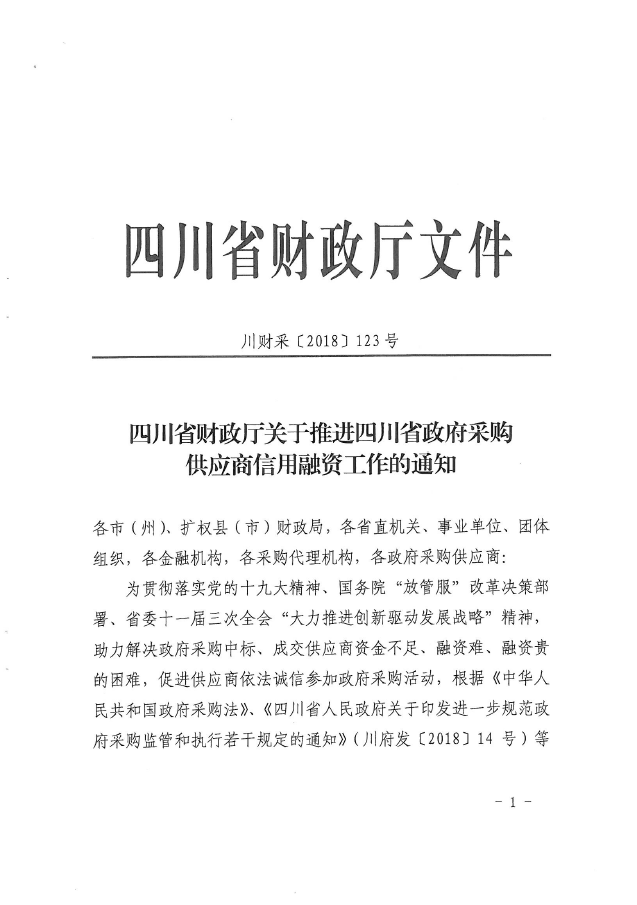 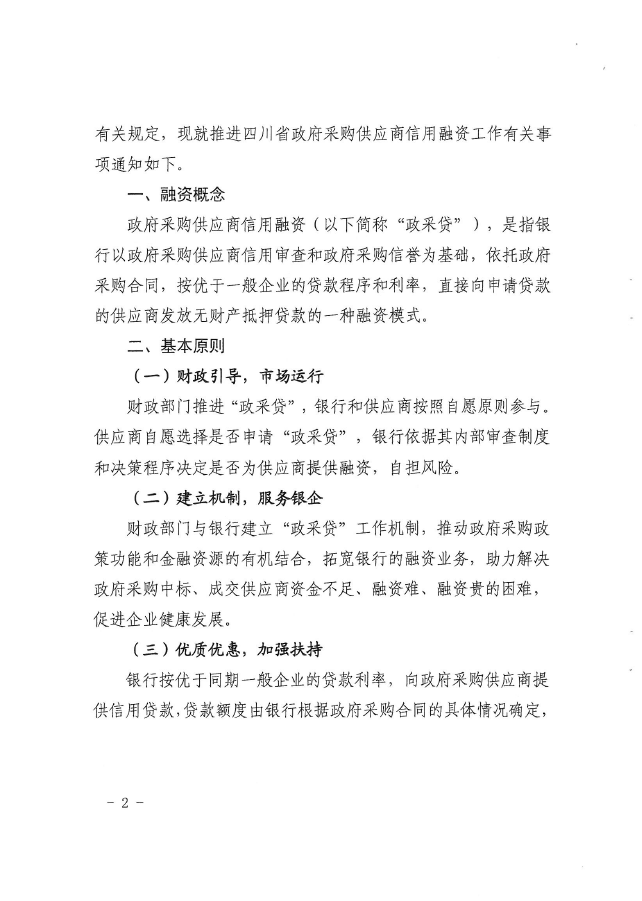 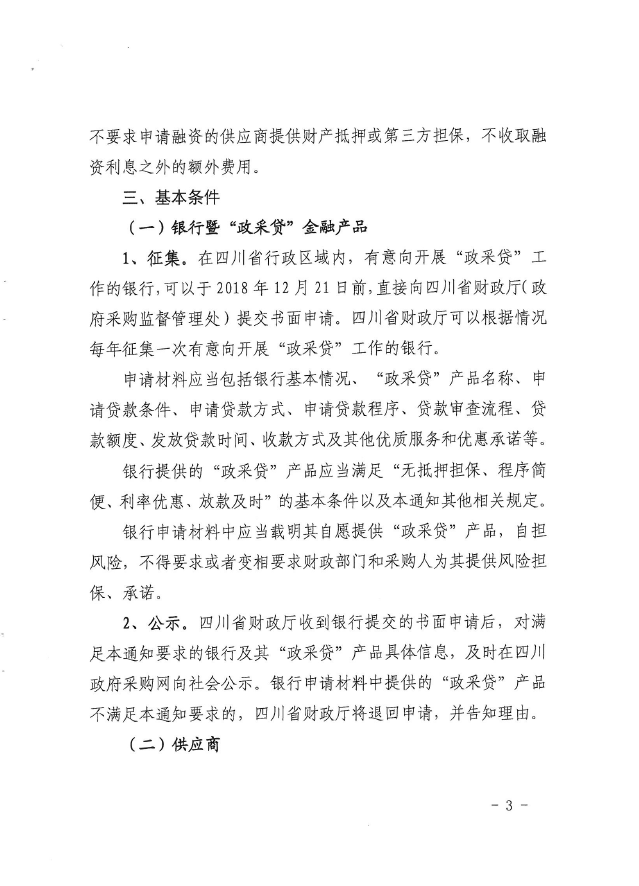 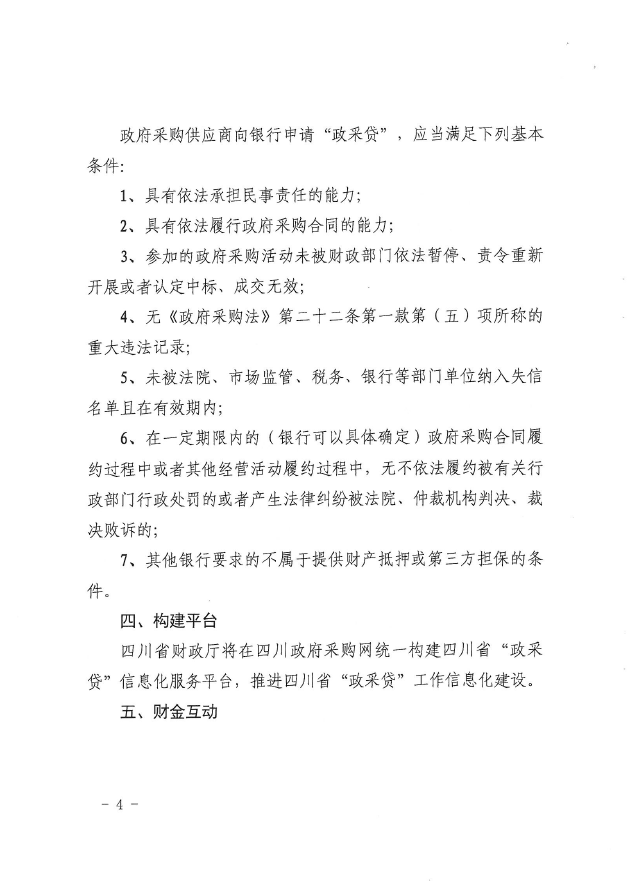 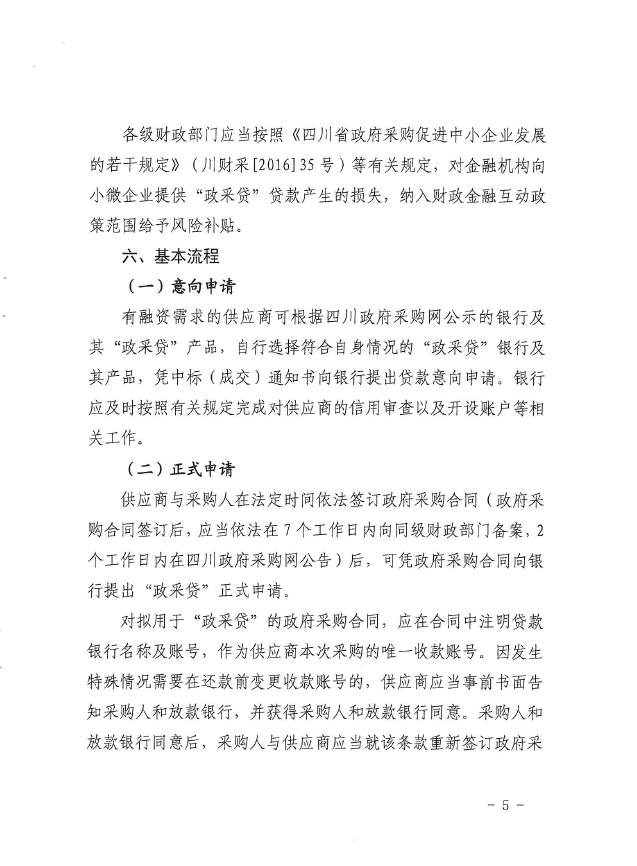 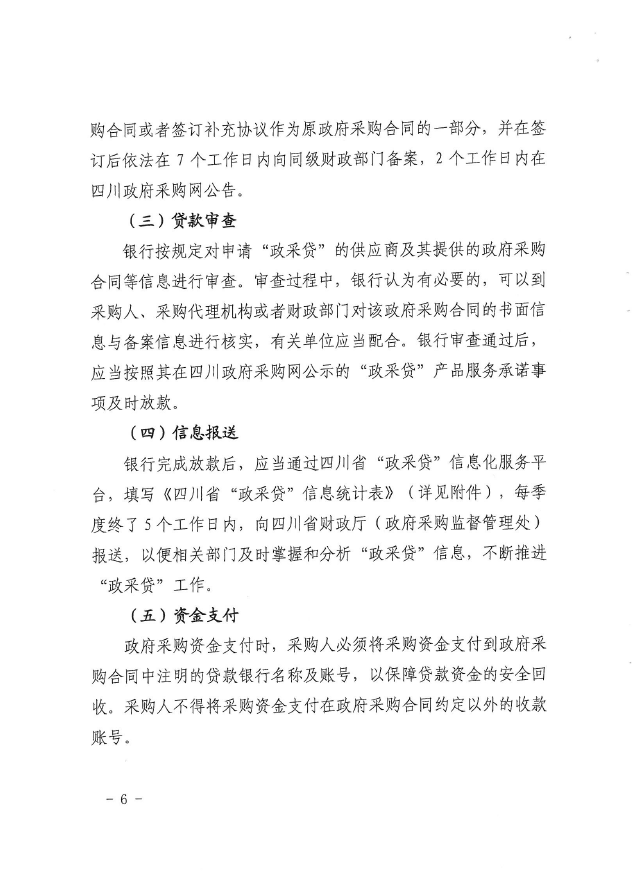 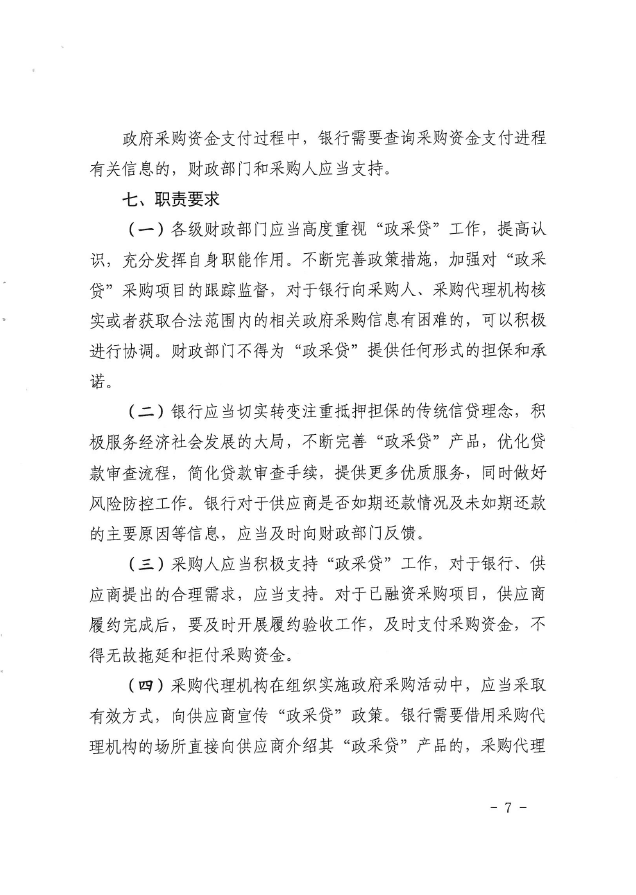 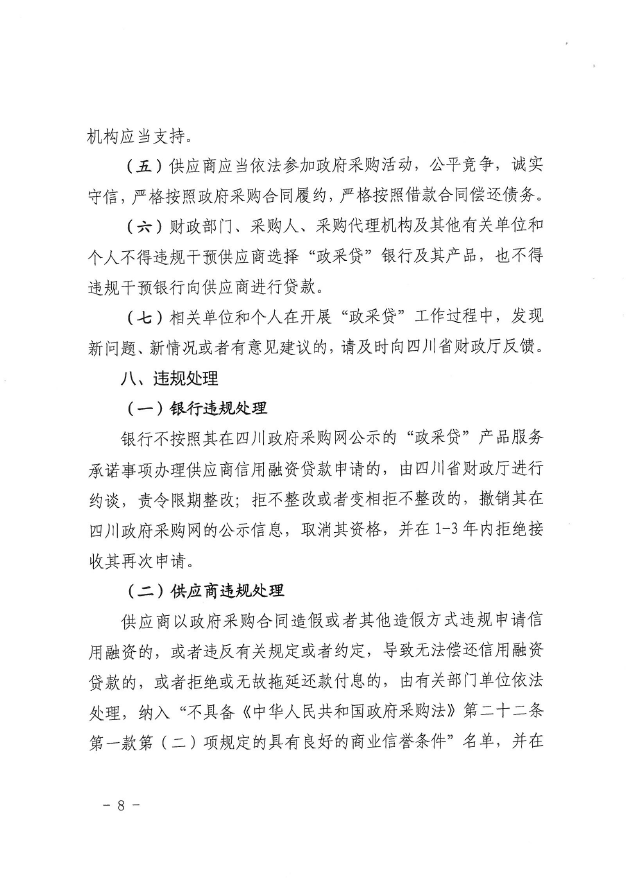 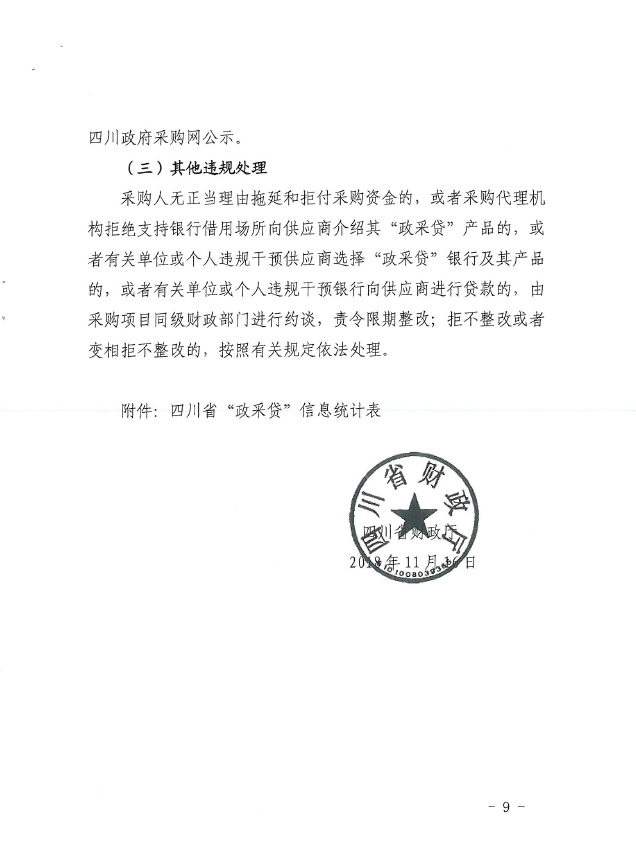 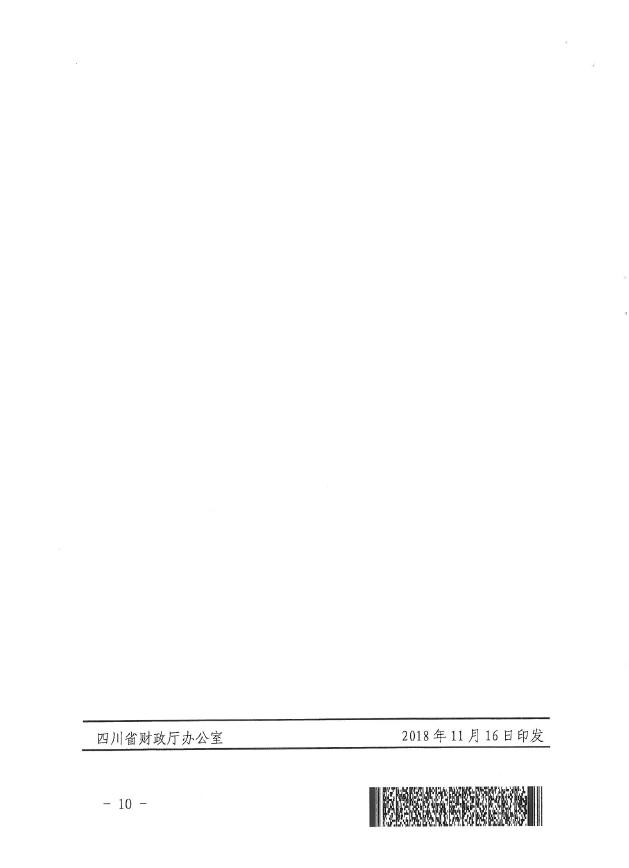 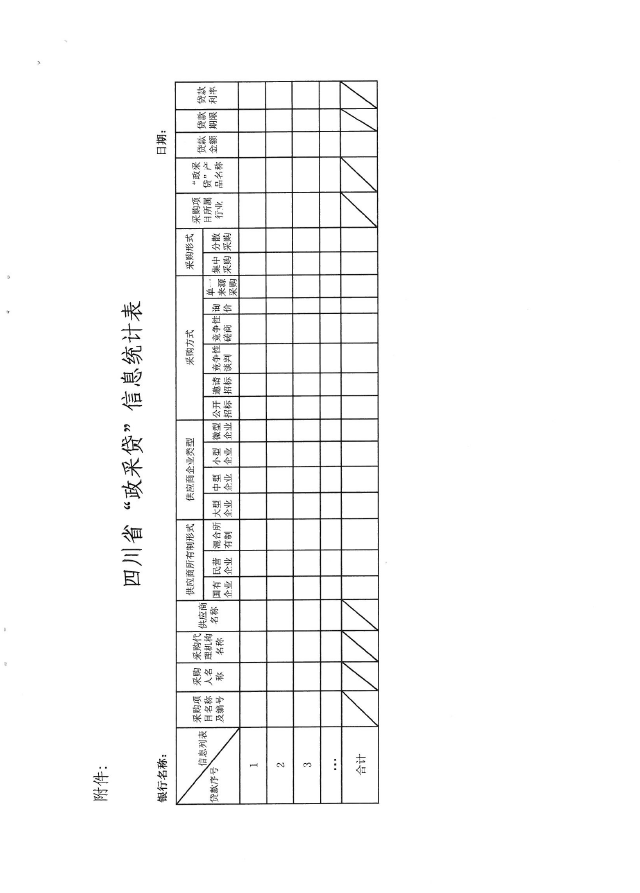 附件二：《成都市中小企业政府采购信用融资暂行办法》和《成都市级支持中小企业政府采购信用融资实施方案》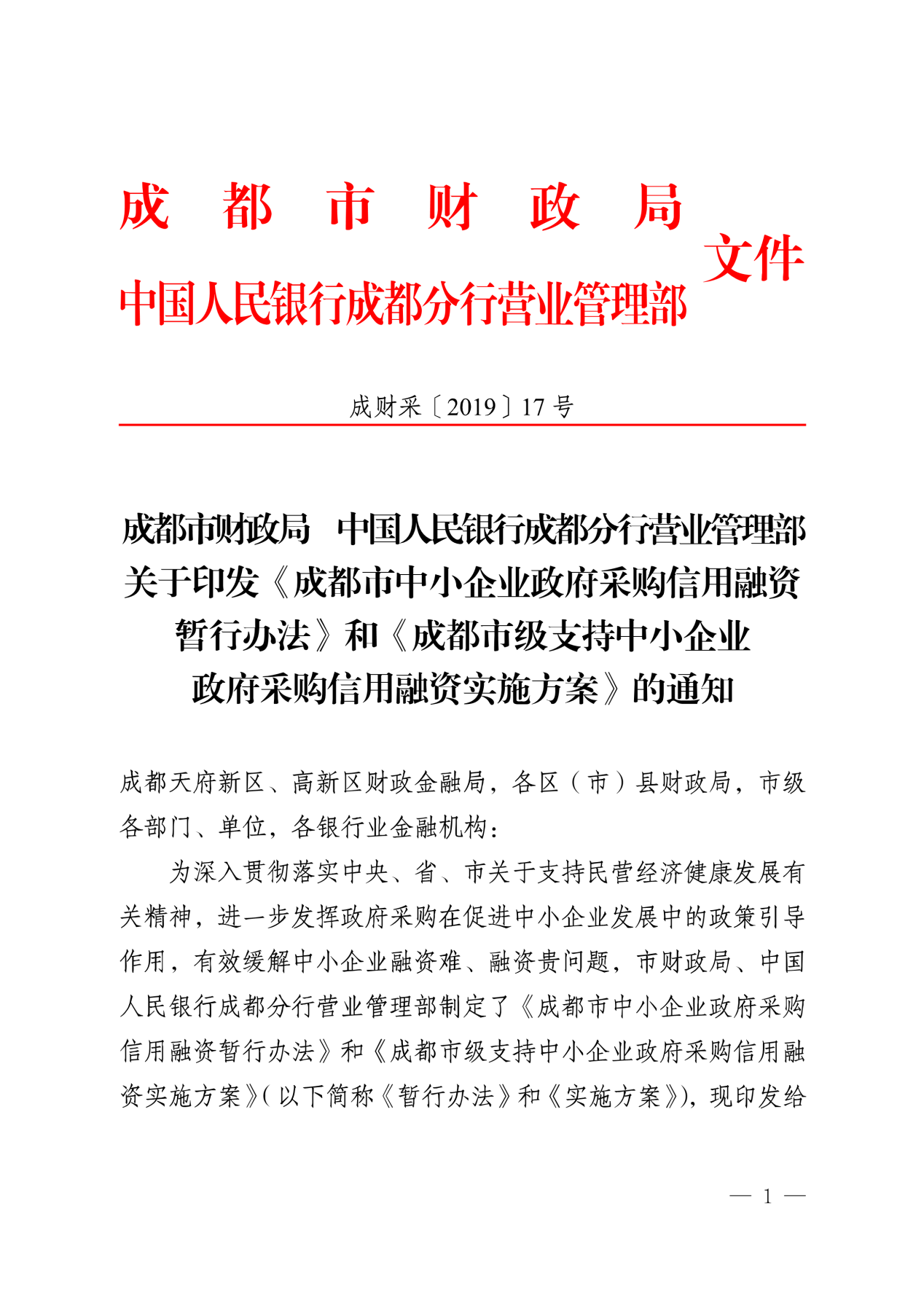 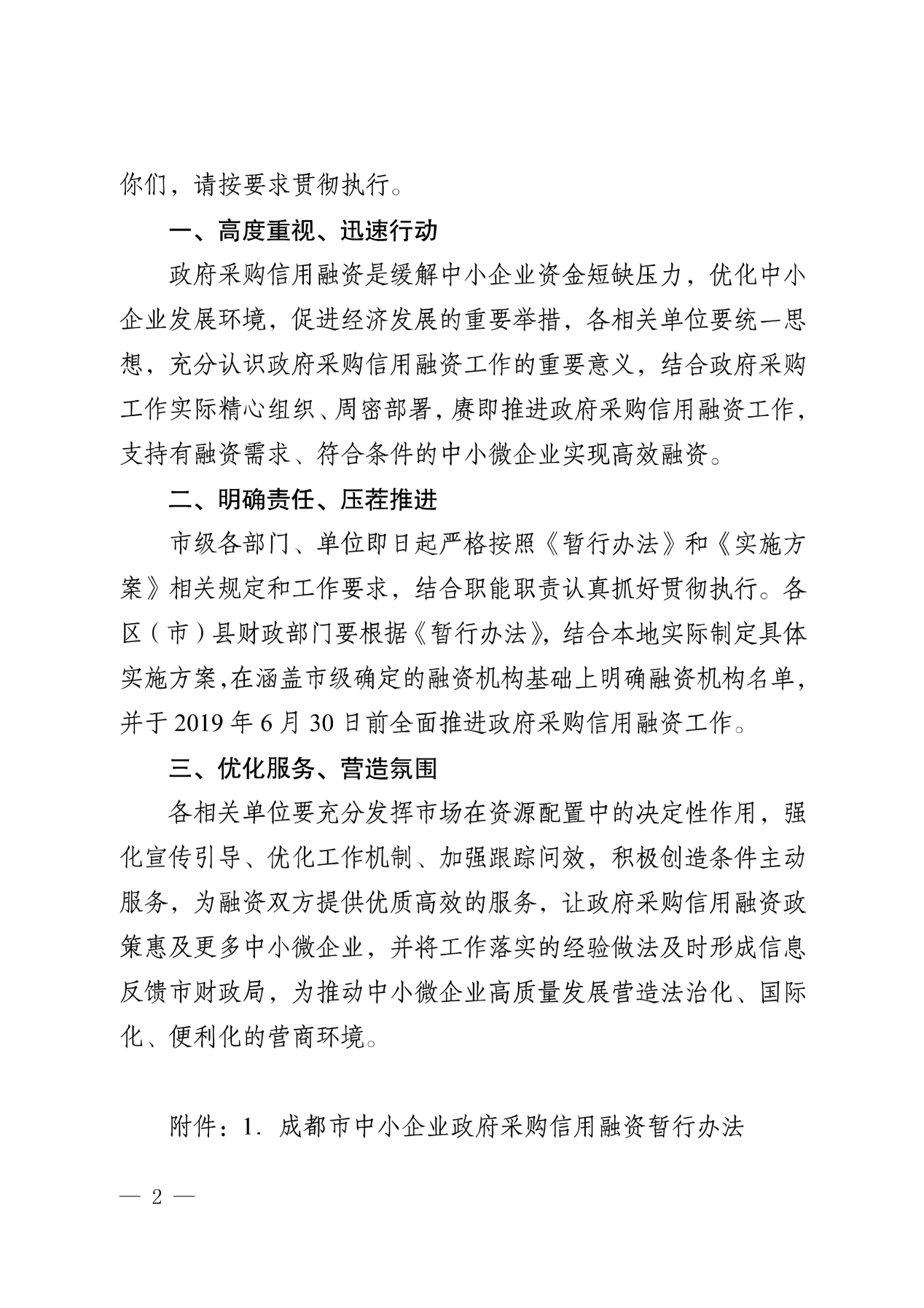 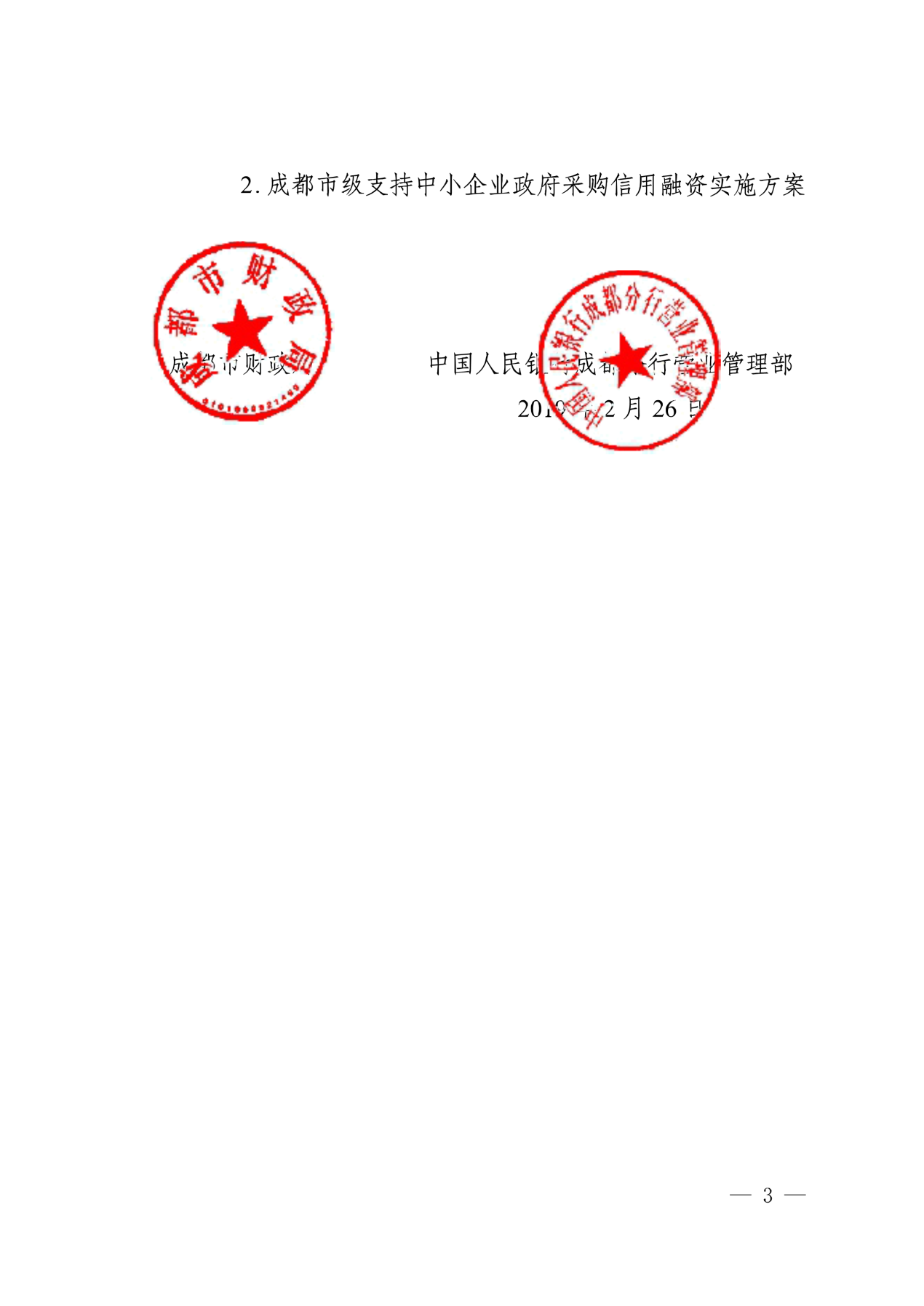 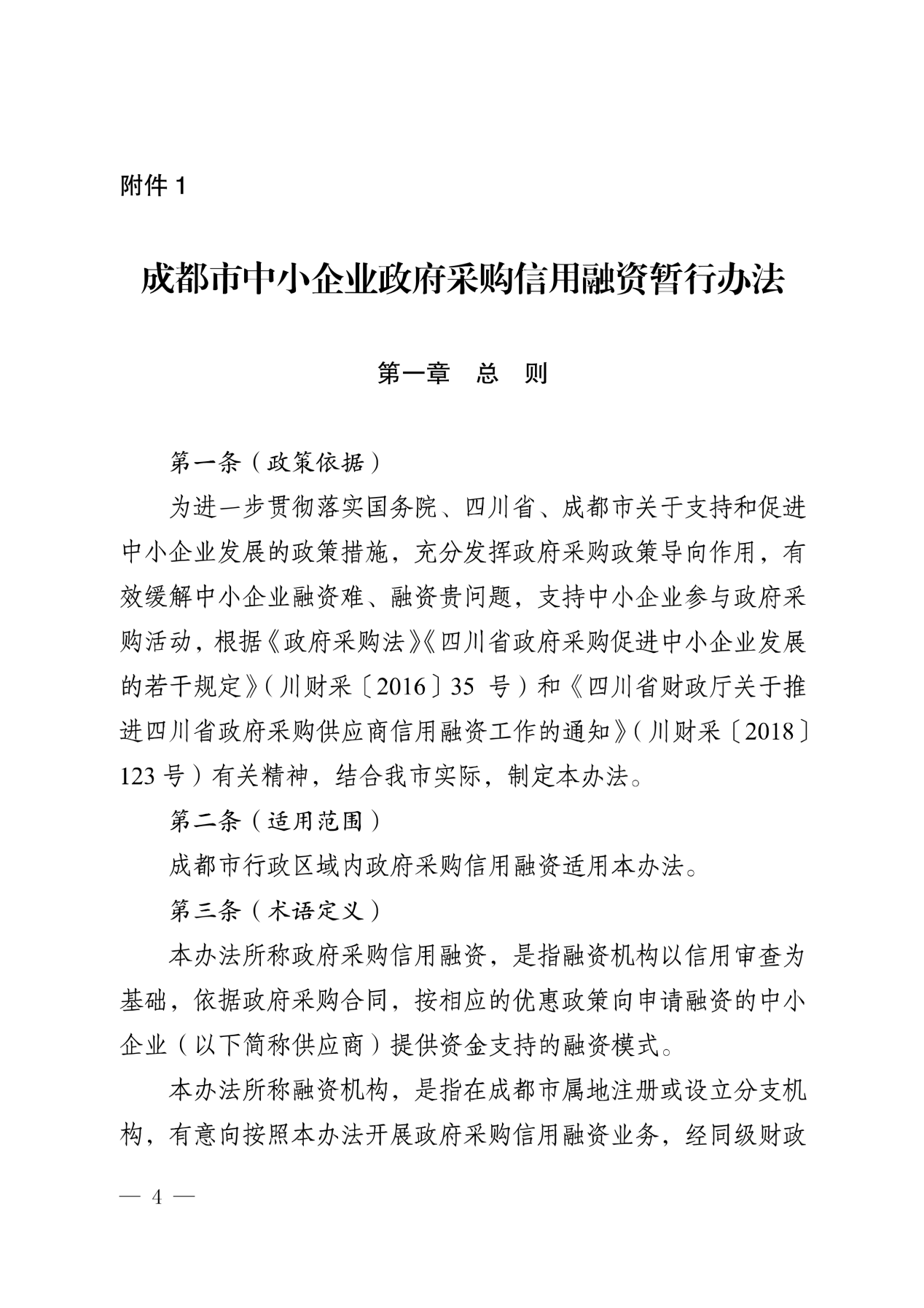 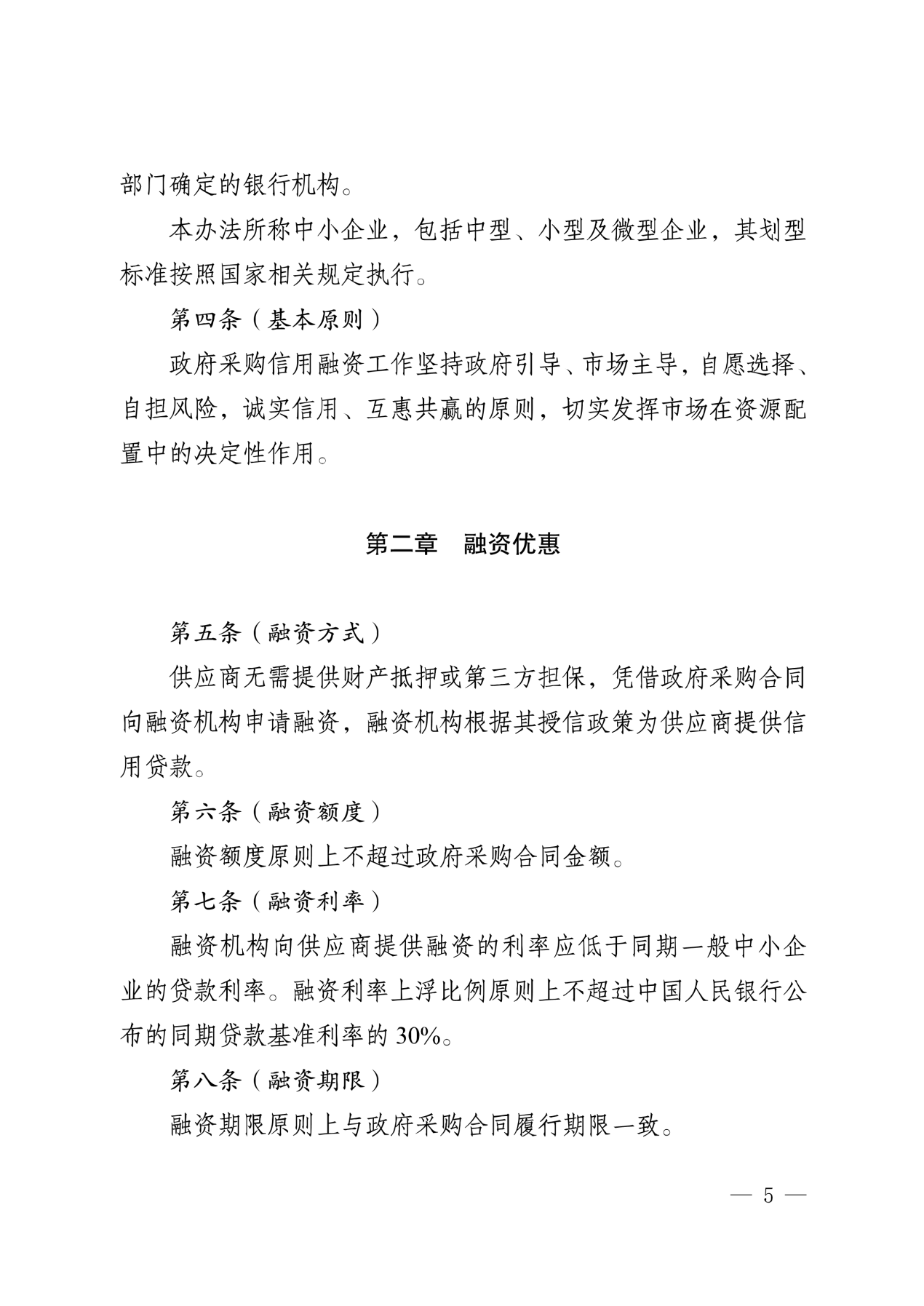 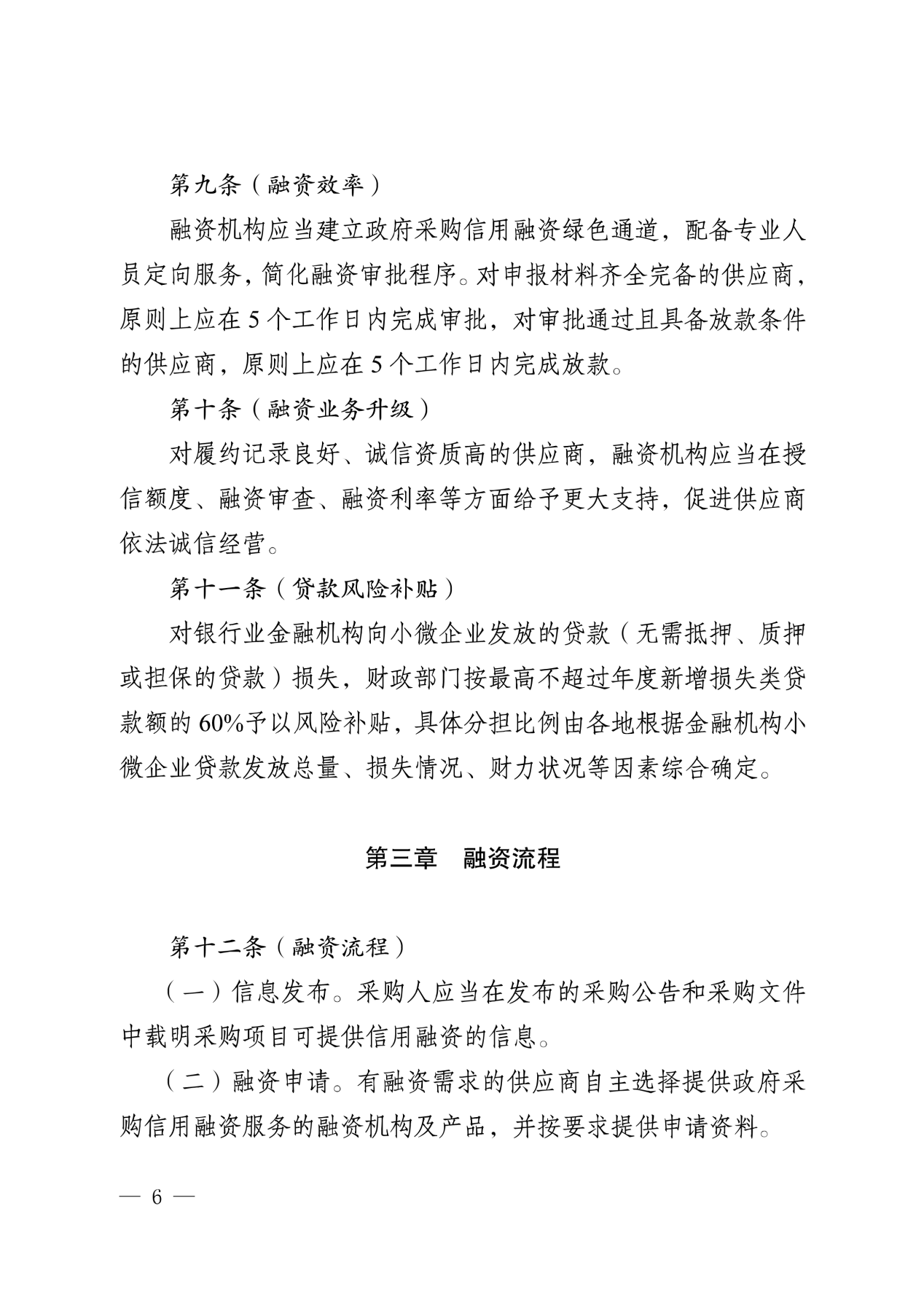 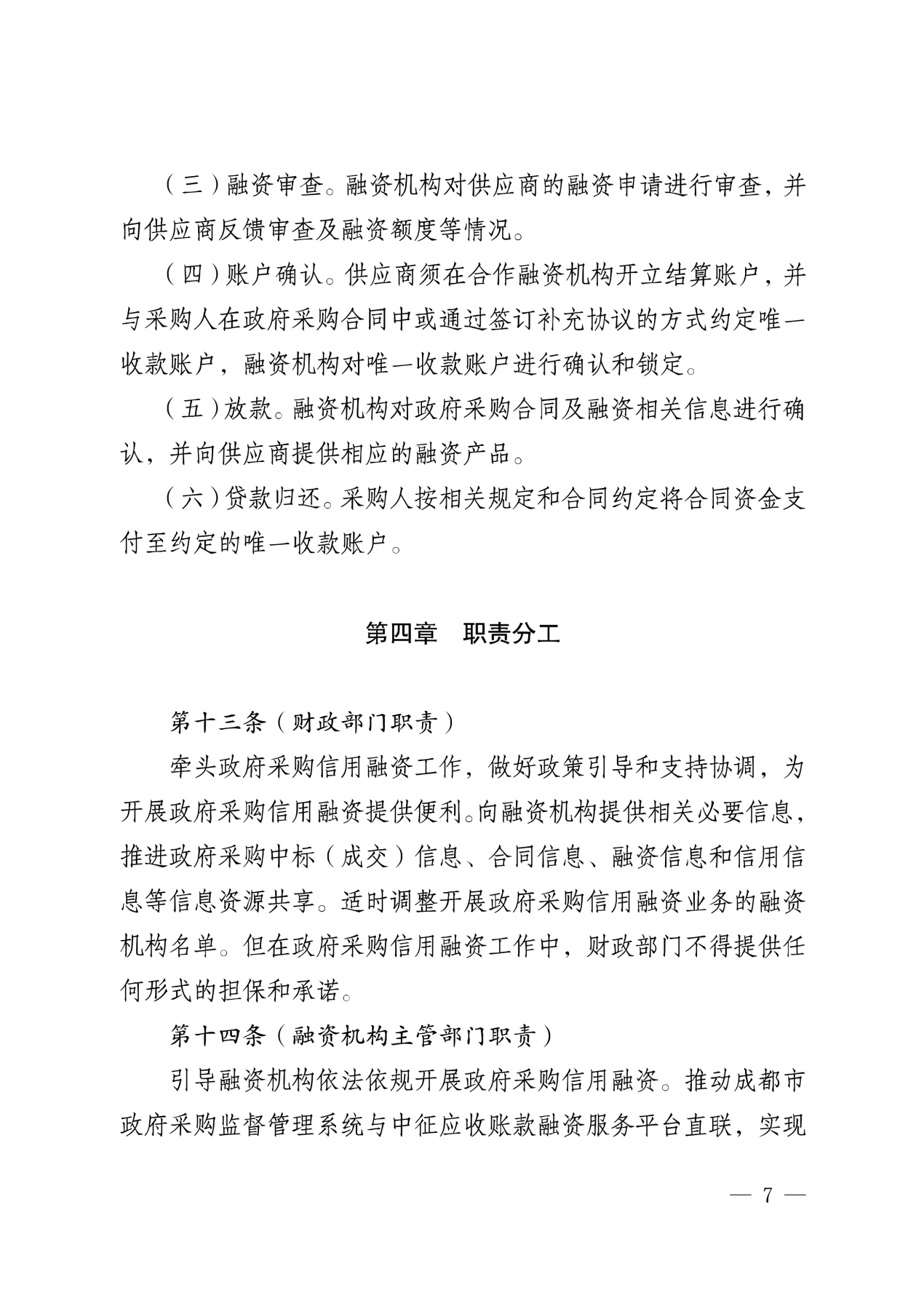 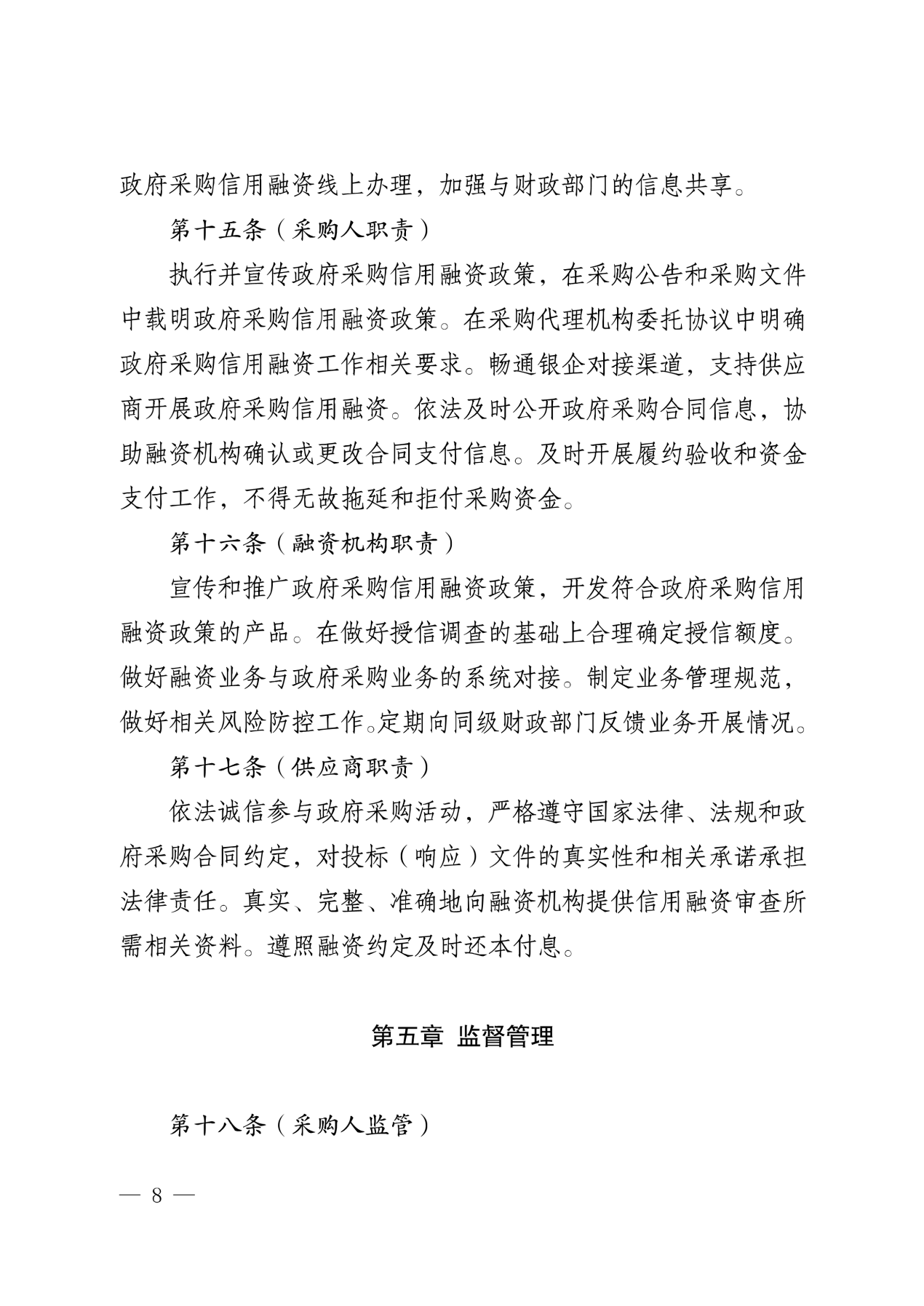 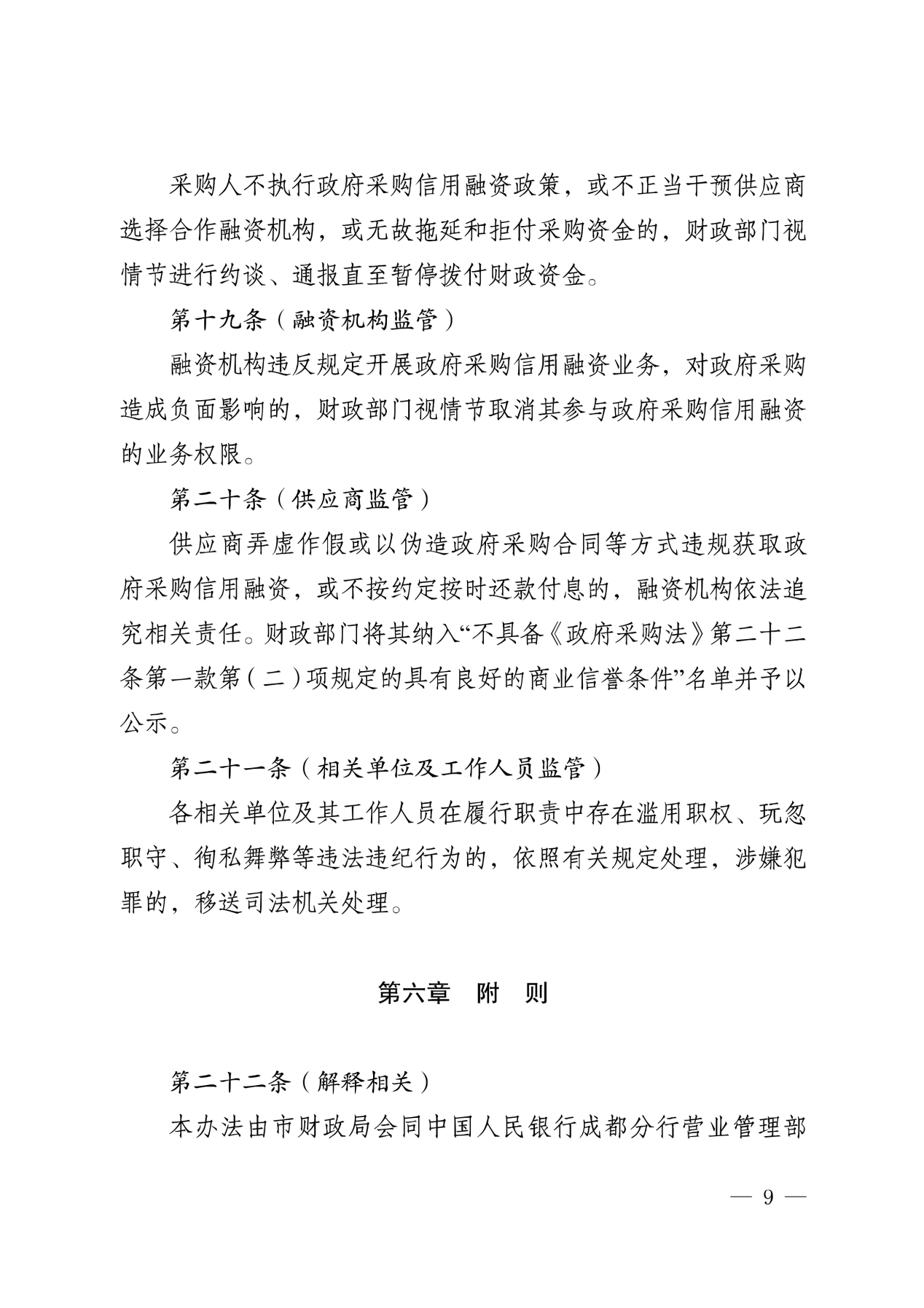 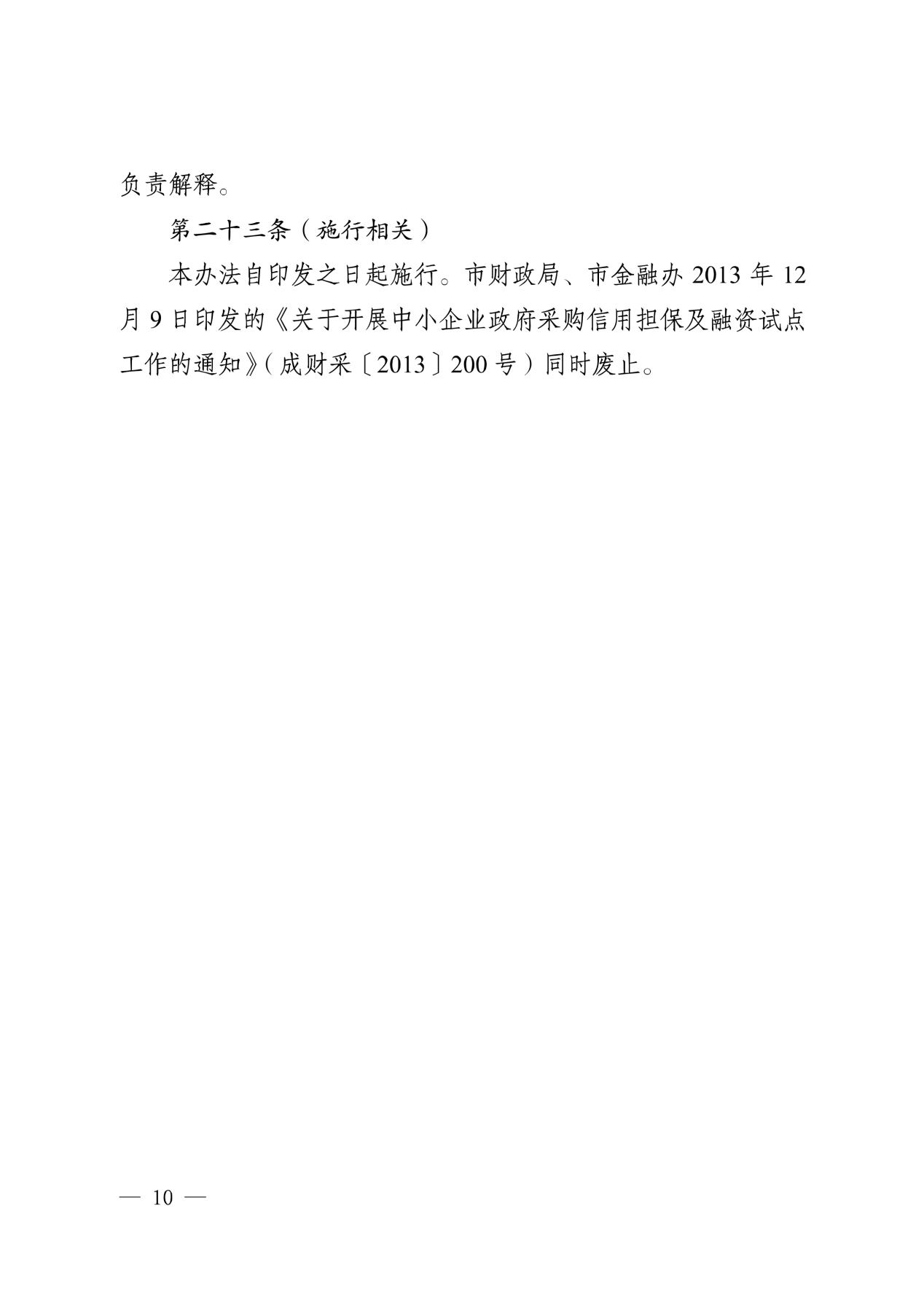 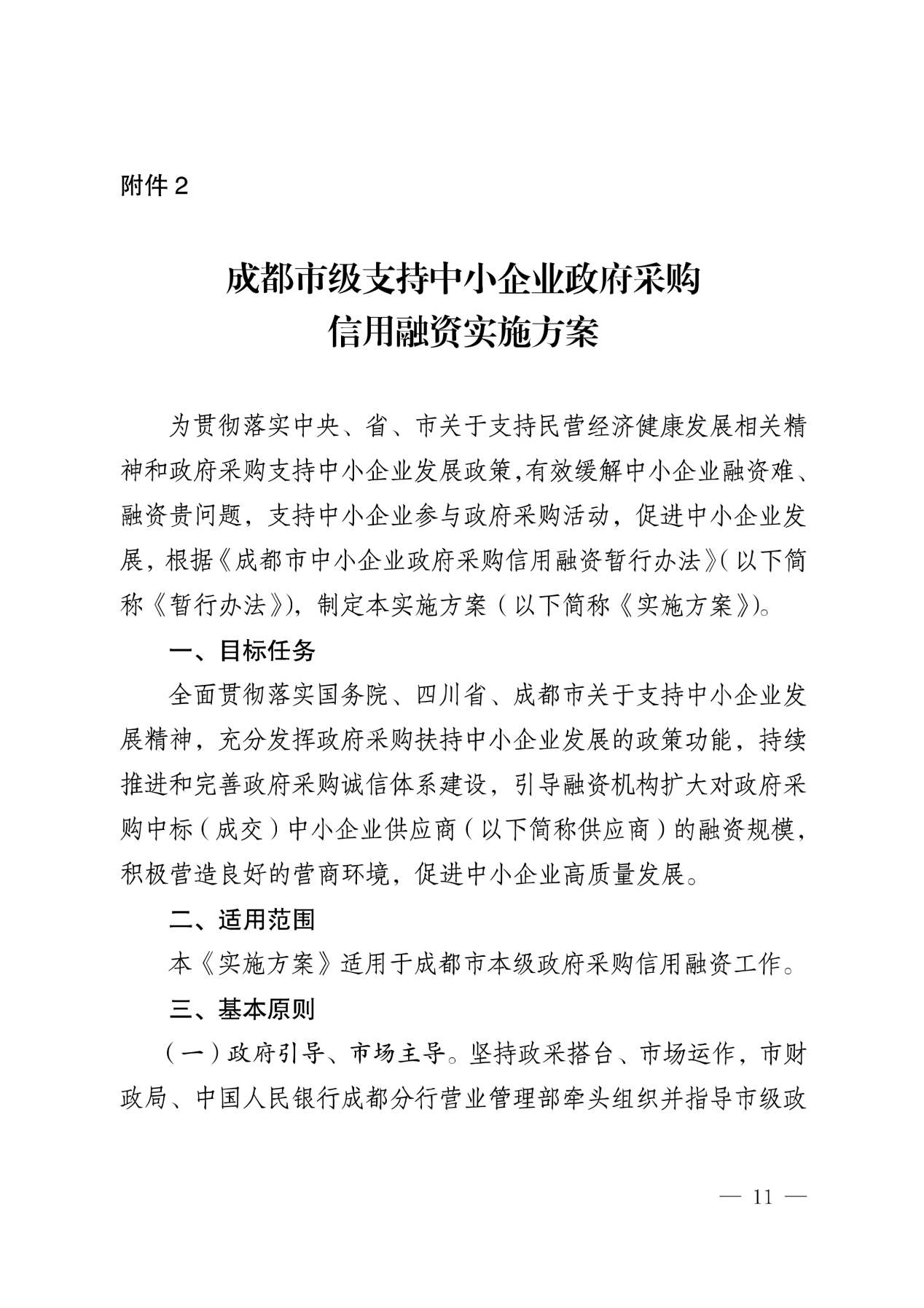 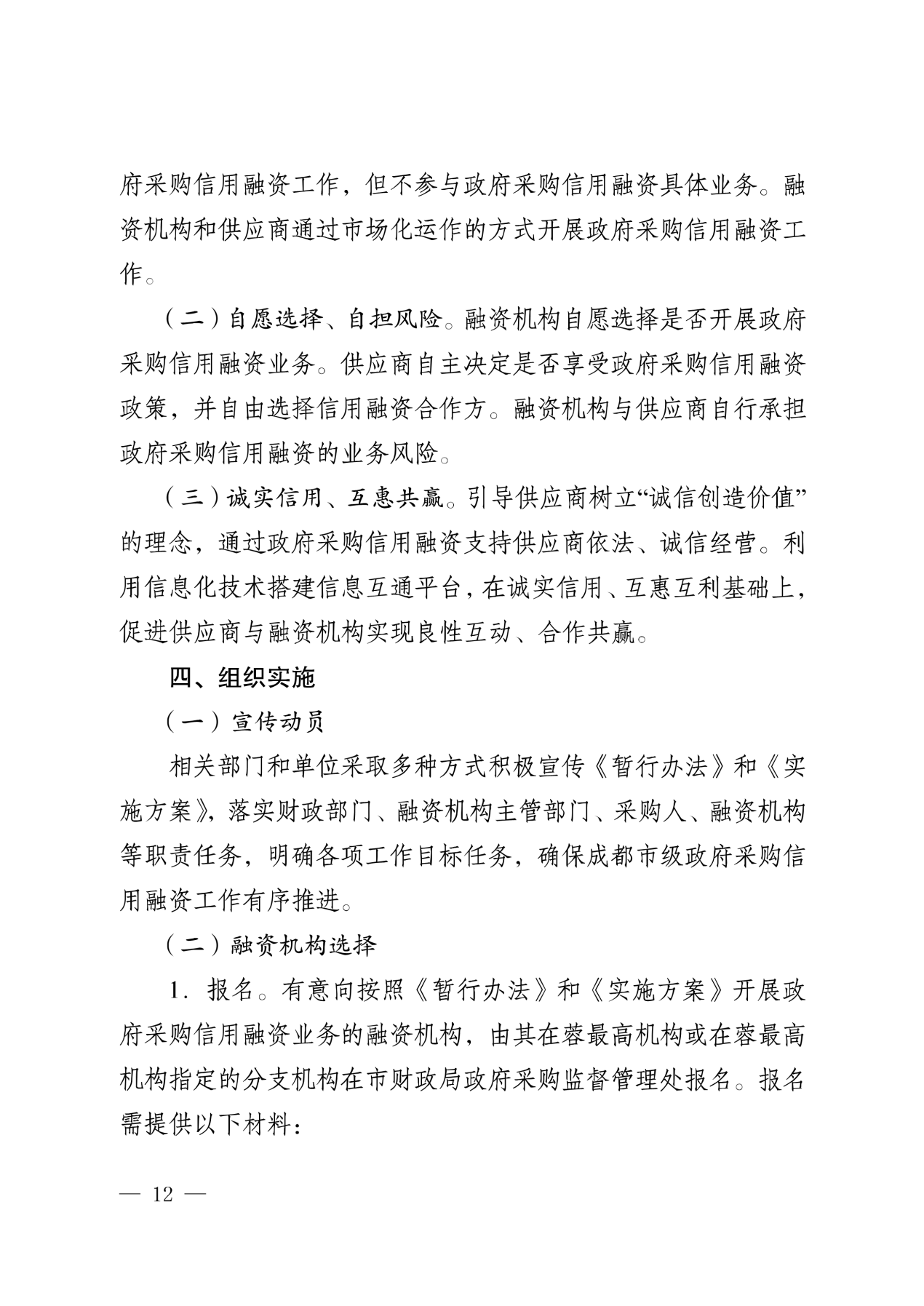 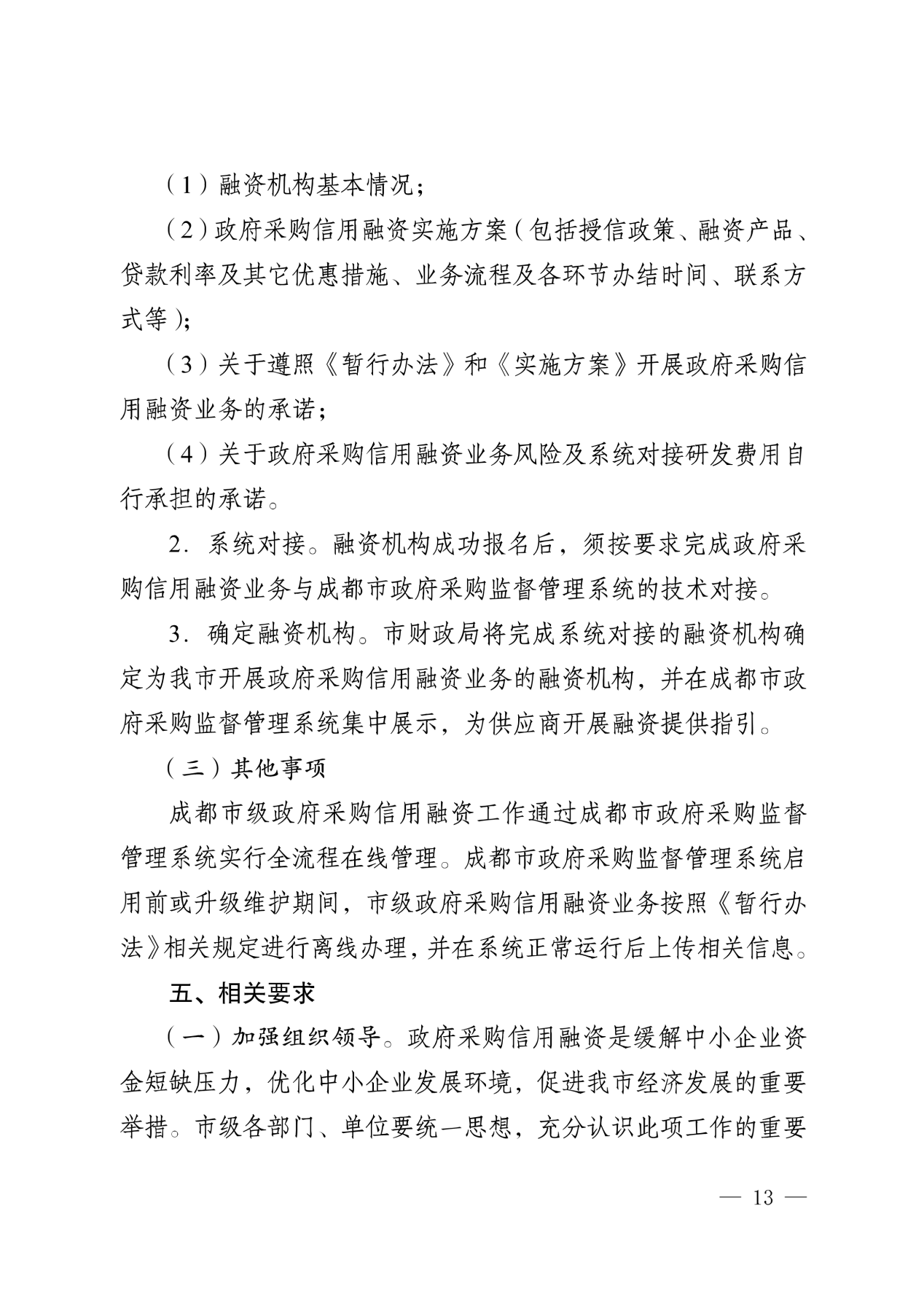 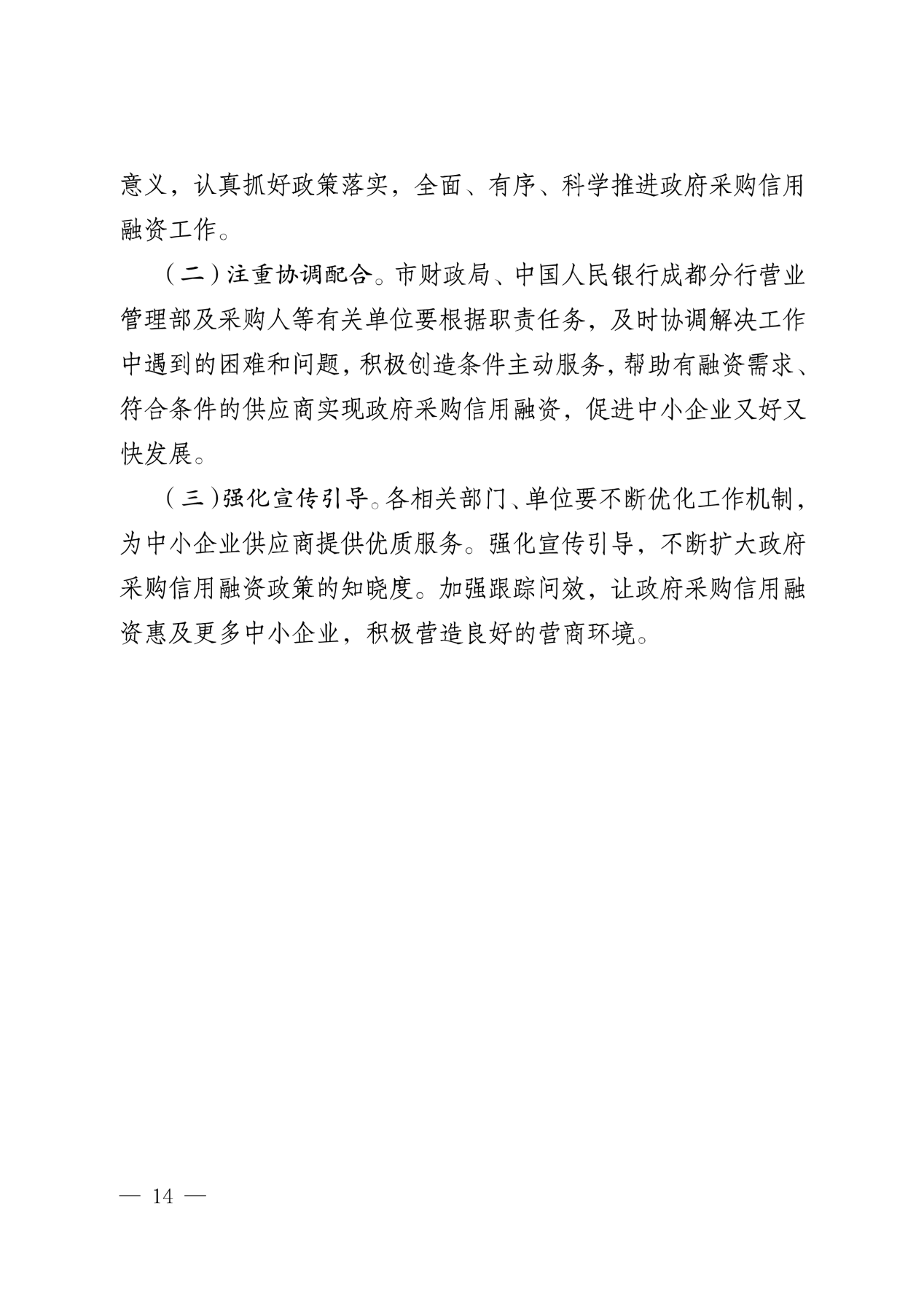 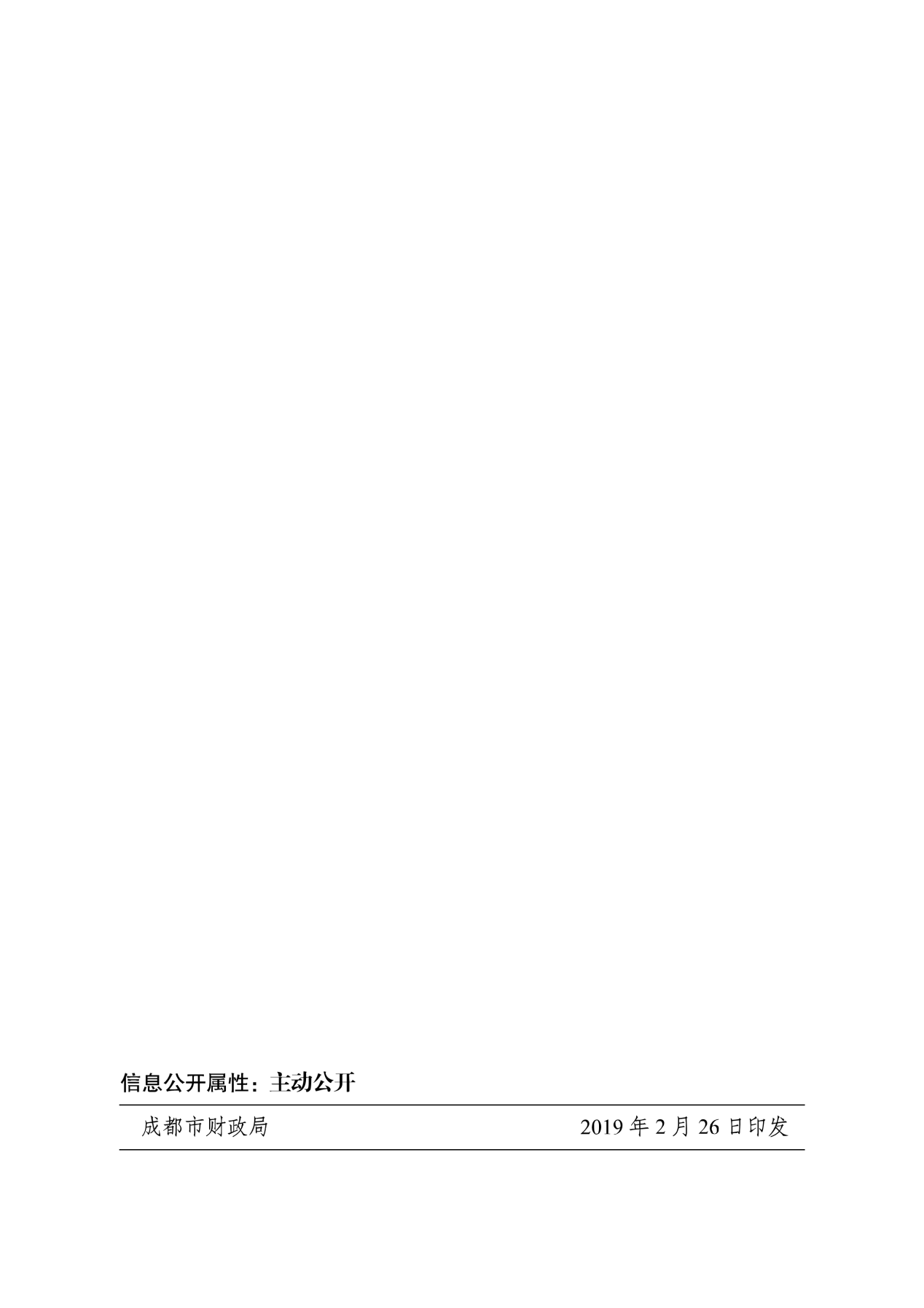 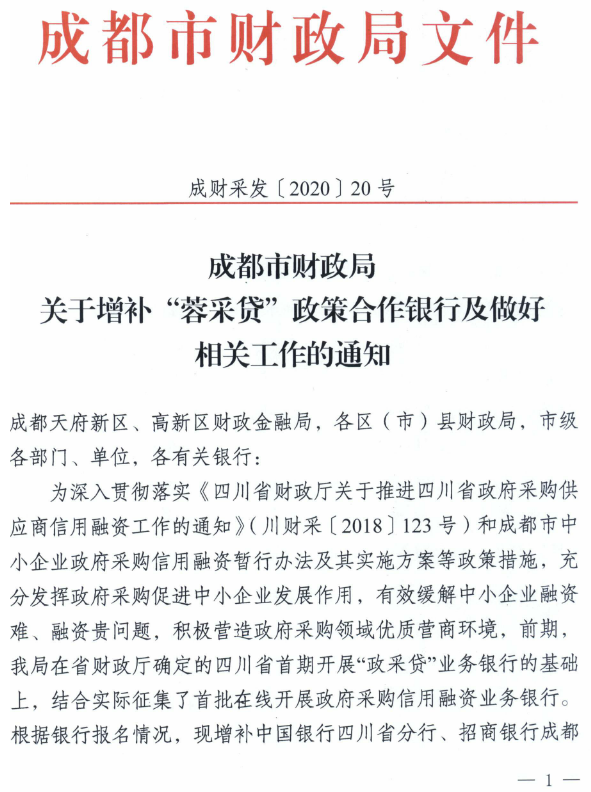 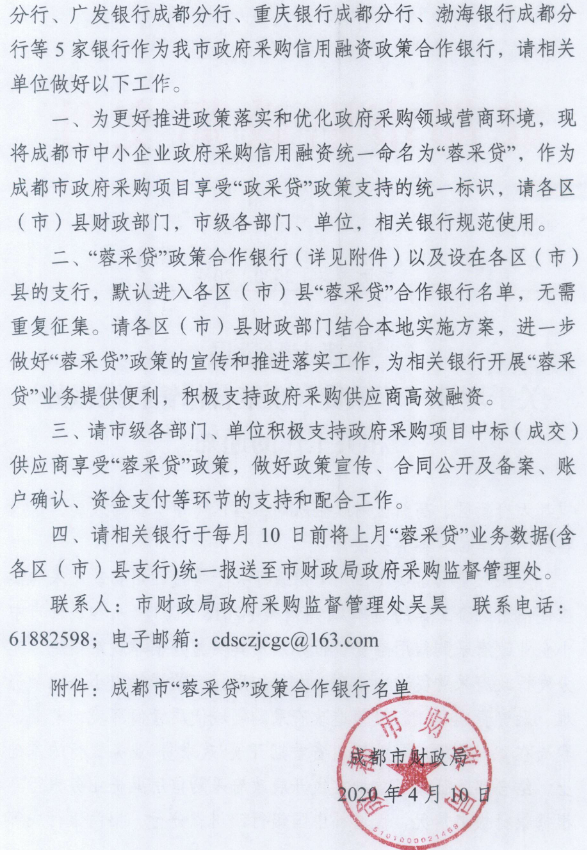 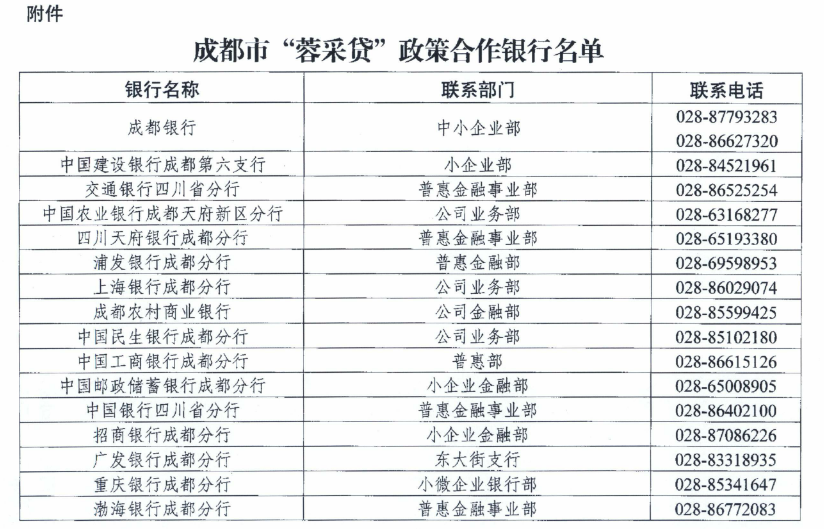 附件三：政府采购云平台使用介绍（具体模块名称以官网公布为准）1.输入网址：https://www.zcygov.cn2.选择与项目对应的行政区域如：四川省-成都市-成都市本级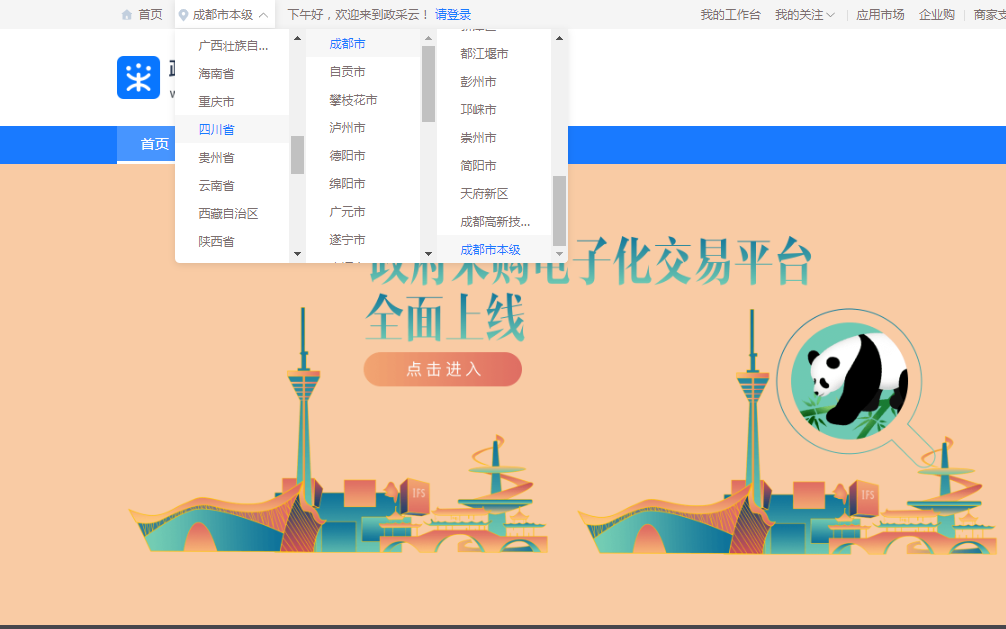 点击操作指南-供应商4.进入政采云供应商学习专题页面（https://edu.zcygov.cn/luban/xxzt-chengdu-gys?utm=a0017.b1347.cl50.5.0917bc90b7bb11eb807c353645758db6）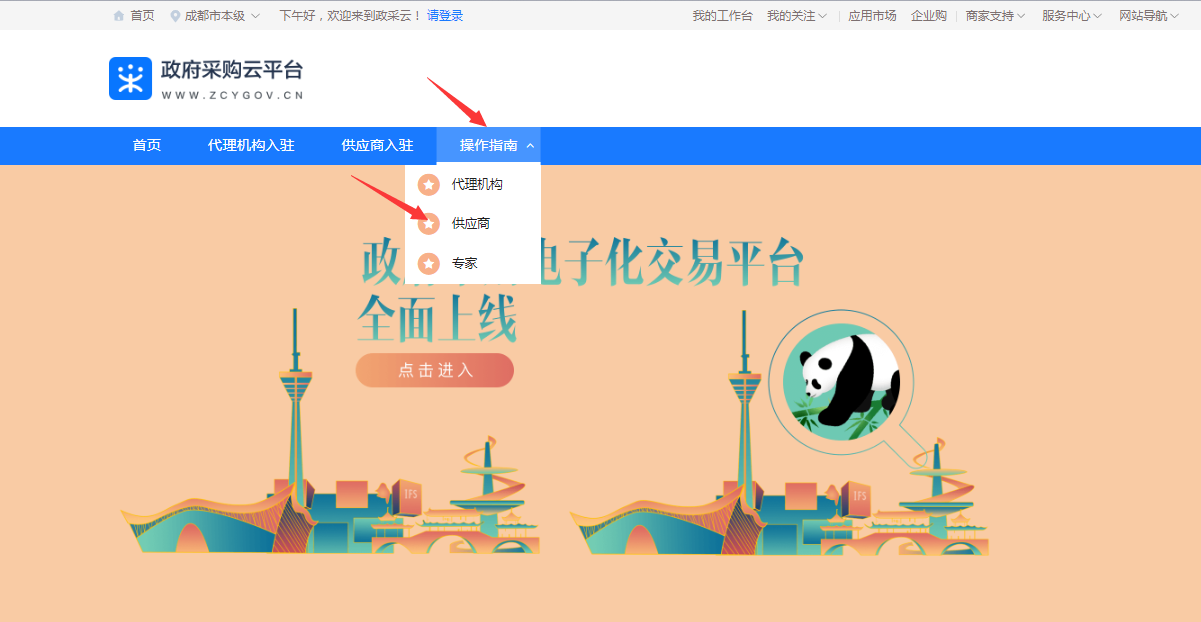 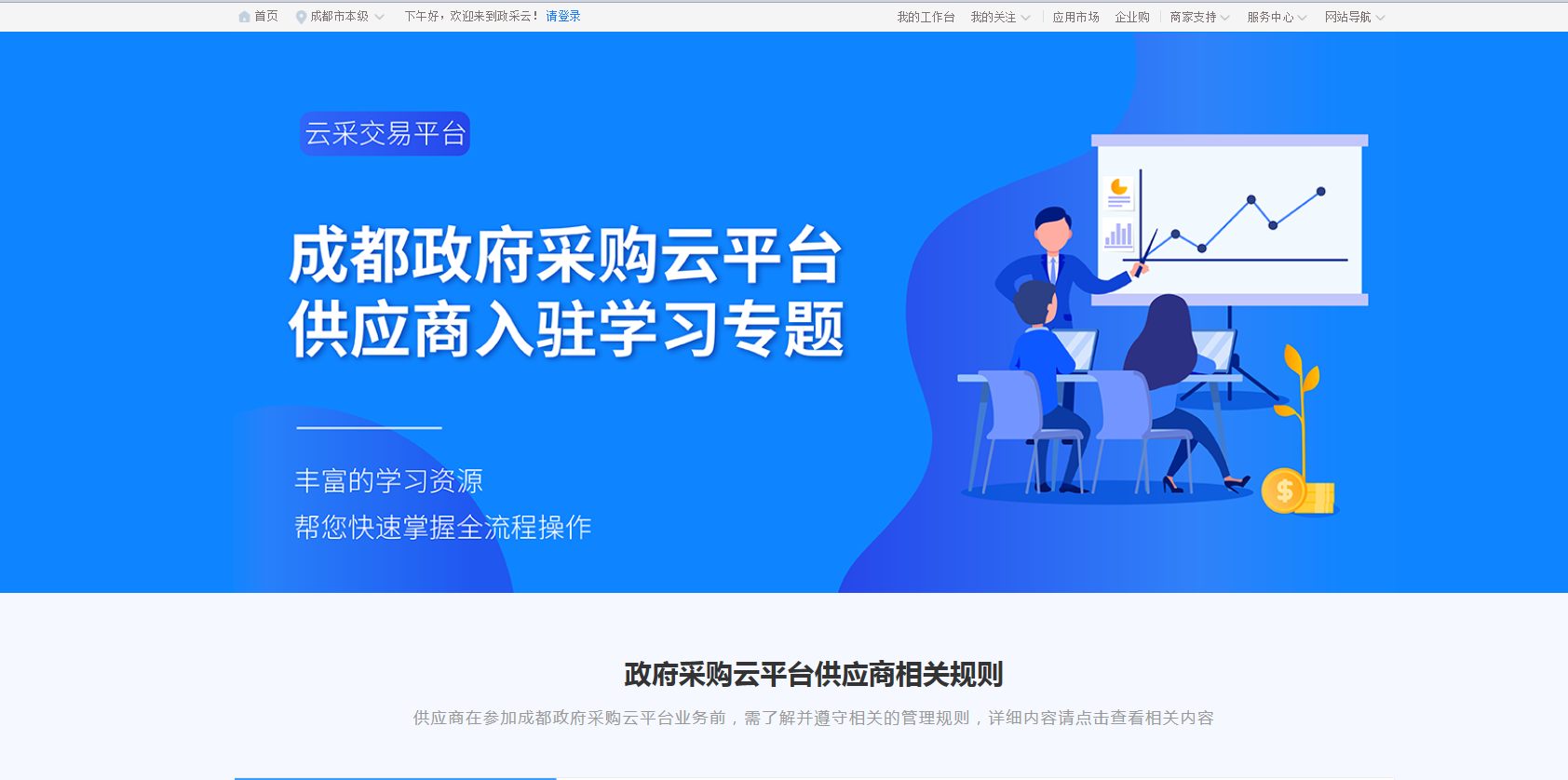 5.供应商资讯服务渠道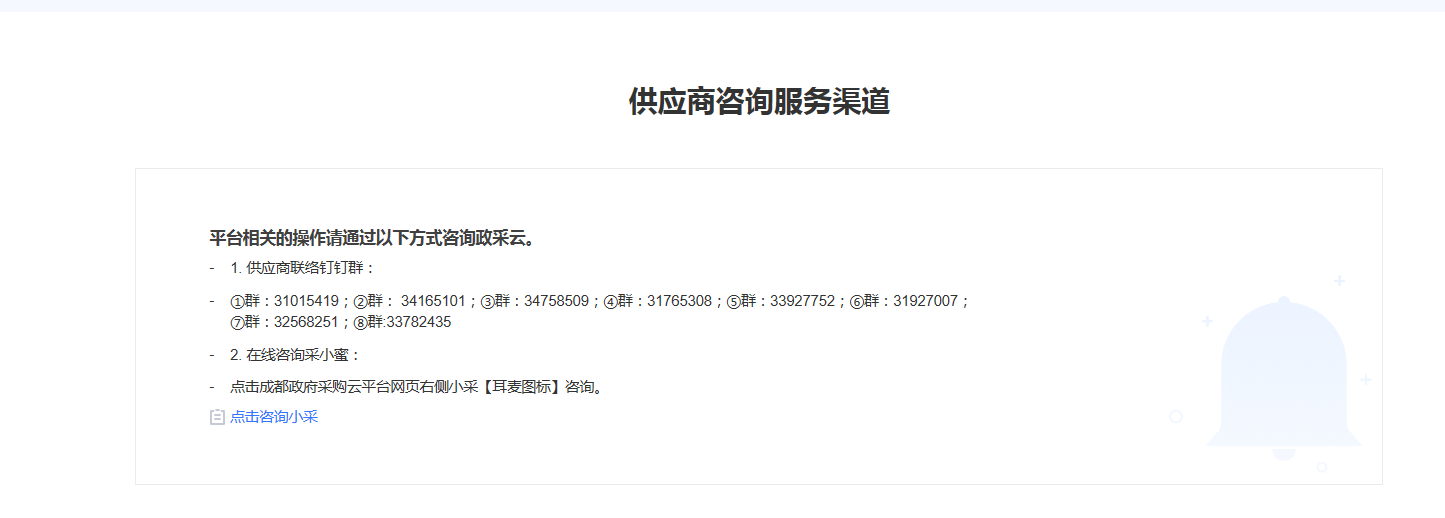 6.入驻政府采购云平台（注册）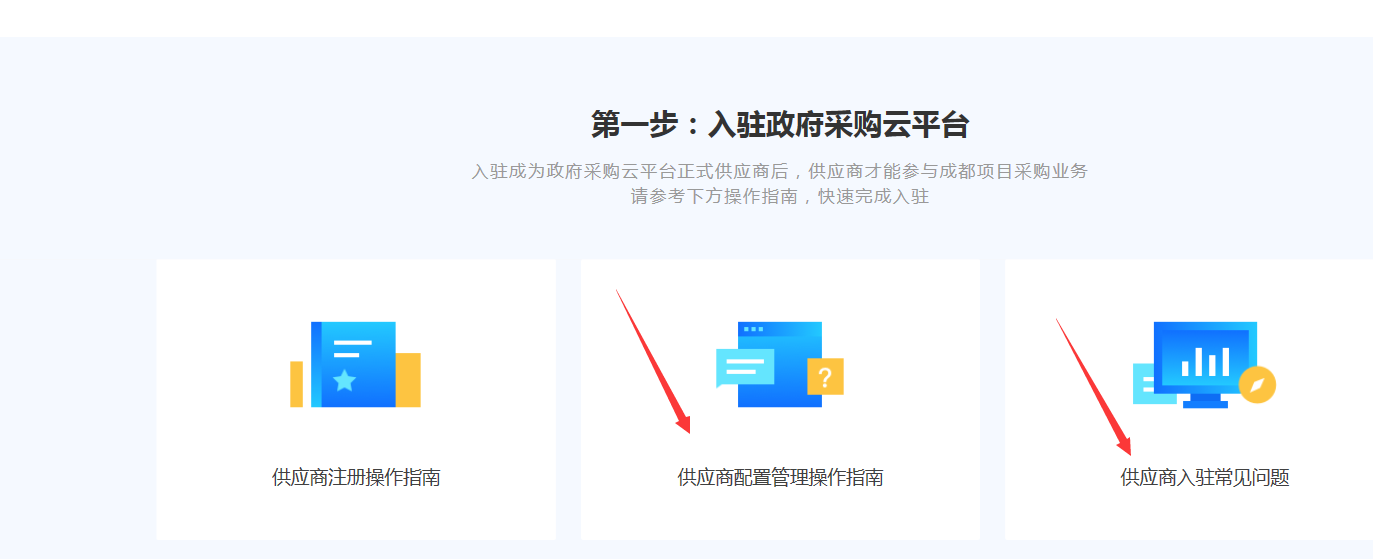 7.下载《供应商政府采购项目电子交易操作指南》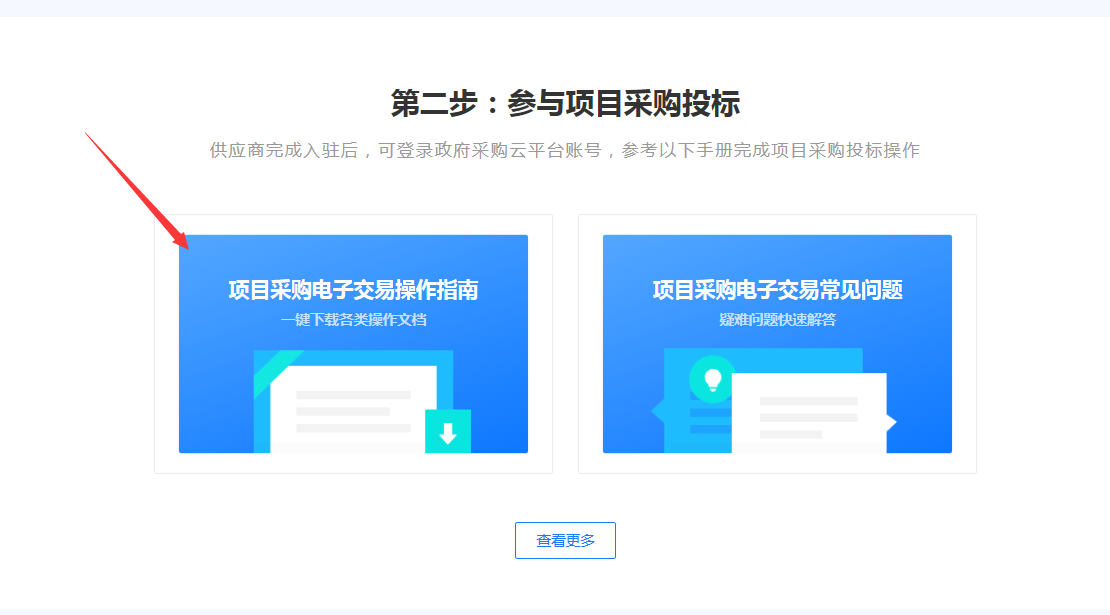 包号品目号采购内容采购数量单位0101-01个人服装（基层标识）84套0101-02水域救援服25套0101-03水域救援头盔25顶0101-04望远镜18个0101-05摄像机2台0101-06长管空气呼吸器15台0101-07水域个人装备包25件0101-08单兵移动视频设备18件0101-09团队医疗背包6套0101-10橡皮艇4.3米底层装甲5艘0101-11红外线夜视仪5台0101-12水下声纳生命探测仪3套0101-13水陆两用救援抛投器5台0101-14多功能伸缩救援杆5台0101-15水下摄像机无人潜水艇5台0101-165.3米冲锋舟2台0101-17智能遥控救生飞艇救生圈3件0101-18全身式安全带84套0101-19无人机套装2套0101-20卫星电话12台0101-21个人背囊84件0101-22救生衣15件0101-23中心基站1套0101-24链路基站4套0101-25移动链路基站1套0101-26对讲机20套0101-27中心站备用电池1套0101-28链路基站备用电池5套0202-01有毒气体探测仪3个0202-02雷达生命探测仪3个0202-03漏电探测仪3个0202-04电子气象仪3套0202-05手动液压千斤顶3套0202-06手动泵3个0202-07撬棍6个0202-08手动破拆工具组3个0202-09液压机动泵3个0202-10液压油管6个0202-11液压多功能钳3个0202-12液压扩张器3个0202-13液压单级支撑顶杆3个0202-14气瓶9个0202-15气垫9套0303-01应急多功能装备救生包276套0303-02对讲机276台0303-03喊话器（喇叭）276个0303-04智能气胀式救生衣90件0303-05救生抛投器90套0303-06护目镜276副0303-07防护头盔276顶0303-08全身式安全带276条0303-09便捷式抽水泵46台0303-10油锯46把0303-11望远镜46个0303-12便捷式发电机46台0303-13救援防割手套276双0303-14防爆头灯276个0303-15护膝、护肘、护腕276套序号条款名称说明和要求1采购预算（实质性要求）01包：人民币230万元02包：人民币180万元03包：人民币137万元超过采购预算的投标为无效投标。1最高限价（实质性要求）01包：人民币230万元02包：人民币180万元03包：人民币137万元超过最高限价的报价为无效投标。2不正当竞争预防措施（实质性要求）评标委员会认为投标人的报价明显低于其他通过符合性审查投标人的报价，有可能影响产品质量或者不能诚信履约的，应当要求其在评标现场合理的时间内提供书面说明，必要时提交相关证明材料；投标人不能证明其报价合理性的，评标委员会应当将其作为无效投标处理。注：投标人提交的书面说明、相关证明材料（如涉及），应当加盖投标人（法定名称）电子印章，在评标委员会要求的时间内通过政府采购云平台进行递交，否则无效（给予供应商澄清、说明的时间不得少于30分钟，供应商已明确表示澄清、说明完毕的除外）。如因系统故障（包括组织场所停电、断网等）导致系统无法使用的，由投标人按评标委员会的要求进行澄清或者说明。3进口产品（实质性要求）本项目招标文件中未载明“允许采购进口产品”的产品，视为拒绝进口产品参与竞争，供应商以进口产品投标时，将按无效投标处理。载明“允许采购进口产品”的产品，不限制国产产品参与竞争。4小微企业（监狱企业、残疾人福利性单位视同小微企业）价格扣除一、小微企业（监狱企业、残疾人福利性单位均视同小微企业）价格扣除1、根据《政府采购促进中小企业发展管理办法》（财库〔2020〕46号）的规定，对于经主管预算单位统筹后未预留份额专门面向中小企业采购的采购项目，以及预留份额项目中的非预留部分采购包，对符合规定的小微企业报价给予10%的扣除，用扣除后的价格参加评审。2、参加政府采购活动的中小企业提供《中小企业声明函》原件，未提供的，视为放弃享受小微企业价格扣除优惠政策。3、接受大中型企业与小微企业组成联合体或者允许大中型企业向一家或者多家小微企业分包的采购项目，对于联合协议或者分包意向协议约定小微企业的合同份额占到合同总金额 30%以上的，采购人、采购代理机构应当对联合体或者大中型企业的报价给予3%的扣除，用扣除后的价格参加评审。联合体各方均为小型、微型企业的，联合体视同为小型、微型企业享受规定的扶持政策。组成联合体的大中型企业和其他自然人、法人或者其他组织，与小型、微型企业之间不得存在投资关系。4、参加政府采购活动的残疾人福利性单位应当提供《残疾人福利性单位声明函》原件，未提供的，视为放弃享受小微企业价格扣除优惠政策。5、参加政府采购活动的监狱企业提供由省级以上监狱管理局、戒毒管理局(含新疆生产建设兵团)出具的属于监狱企业的证明文件，未提供的，视为放弃享受小微企业价格扣除优惠政策。6、符合中小企业划分标准的个体工商户，在政府采购活动中视同中小企业。5节能、环保及无线局域网产品政府采购政策一、节能、环保产品政府采购政策：根据《财政部 发展改革委 生态环境部 市场监管总局关于调整优化节能产品、环境标志产品政府采购执行机制的通知》（财库〔2019〕9号）相关要求，依据品目清单和认证证书实施政府优先采购和强制采购。本项目采购的产品属于品目清单范围的，依据国家确定的认证机构出具的、处于有效期之内的节能产品、环境标志产品认证证书，对获得证书的产品实施政府优先采购或强制采购。本项目采购的产品属于品目清单强制采购范围的，供应商应按上述要求提供产品认证证书复印件并加盖供应商单位公章，否则投标无效。（实质性要求）本项目采购的产品属于品目清单优先采购范围的，按照第七章《综合评分明细表》的规则进行加分。注：对政府采购节能产品、环境标志产品实施品目清单管理。财政部、发展改革委、生态环境部等部门确定实施政府优先采购和强制采购的产品类别，以品目清单的形式发布并适时调整。二、无线局域网产品政府采购政策：本项目采购的产品属于中国政府采购网公布的《无线局域网认证产品政府采购清单》的，按照第七章《综合评分明细表》的规则进行加分。6评标情况公告所有供应商投标文件资格性、符合性检查情况、采用综合评分法时的总得分和分项汇总得分情况、评标结果等将在四川政府采购网上采购结果公告栏中予以公告。7投标保证金本项目不收取投标保证金。8履约保证金本项目不收取履约保证金。9合同分包（实质性要求）☑本项目不接受合同分包。10采购项目具体事项/采购文件内容咨询联 系 人：胡女士联系电话： 1302819556311开标、评标工作咨询联 系 人：胡女士联系电话： 1302819556312中标通知书领取在四川政府采购网公告中标结果同时发出中标通知书，中标供应商自行登录政府采购云平台下载中标通知书。13供应商询问根据委托代理协议约定，供应商询问由采购代理机构负责答复。项目问题询问：联 系 人：胡女士联系电话： 13028195563服务质量投诉：企业发展部 028-87793117递交地址：https://www.zcygov.cn。（须通过政采云平台递交，请勿线下提交。）14供应商质疑根据委托代理协议约定，供应商质疑由采购代理机构负责答复。联系方式：质量技术部 028-87797776转820/725。递交地址：https://www.zcygov.cn。（须通过政采云平台递交，请勿线下提交。）注：根据《中华人民共和国政府采购法》等规定，供应商质疑不得超出采购文件、采购过程、采购结果的范围, 供应商针对同一采购程序环节的质疑应在法定质疑期内一次性提出。15供应商投诉投诉受理单位：本采购项目同级财政部门，即成都市财政局。联系电话：028-61882648。地址：成都市锦城大道366号。16政府采购合同公告备案政府采购合同签订之日起2个工作日内，采购人应将政府采购合同在四川政府采购网公告；政府采购合同签订之日起七个工作日内，政府采购合同将向本采购项目同级财政部门备案。17招标服务费依照成本加合理利润的原则,以中标金额作为计算基数, 按下列收费标准进行收取:注: 1、按本表费率计算的收费为招标代理服务全过程的收费基准价格。招标代理服务收费按差额定率累进法计算。中标人在领取中标通知书前向招标代理机构交纳招标代理服务费。4、服务费交纳账户： （1）收款单位：四川国际招标有限责任公司（2）开 户 行：中国民生银行股份有限公司成都分行营业部（3）银行账号：990200176570975118送样提醒本项目若涉及样品，要求送样至航兴国际广场1号楼3楼的，供应商应乘坐货梯至三楼，并按现场工作人员要求摆样。注：若涉及样品，样品评审环节采取线下方式进行。19承诺提醒关于供应商依法缴纳税收和社会保障资金的相关承诺，项目采购活动结束后，采购人或采购代理机构如有必要将核实供应商所作承诺真实性，如提供虚假承诺将报告监管部门严肃追究法律责任。20联合体（实质性要求）☑本项目不允许联合体参加    □本项目允许联合体参加21现场考察或标前答疑会现场考察或标前答疑会时间：本项目不组织。现场考察或标前答疑会地点：本项目不组织。22温馨提示供应商需准备系统及软件操作所必需的硬件设备包括电脑（版本 win7 64位及以上）、耳麦、摄像头、CA证书等。建议使用同一台电脑完成响应文件递交、解密、磋商等相关事宜，推荐安装 chrome 浏览器，且解密CA必须和加密CA为同一把。2.供应商可加入“关于成都市政府分散采购交易系统试运行的公告”中公布的供应商联络钉钉群（群号详见附件三），参加采购活动中遇到解密失败、CA盖章失败等问题可在群内咨询政府采购云平台客服人员。序号货物名称制造厂家及规格型号数量投标单价（万元）投标总价（万元）交货时间是否属于进口产品备注报价合计（万元）：          大写：报价合计（万元）：          大写：报价合计（万元）：          大写：报价合计（万元）：          大写：报价合计（万元）：          大写：报价合计（万元）：          大写：报价合计（万元）：          大写：报价合计（万元）：          大写：序号产品名称规格型号品牌单位数量单价金额备注分项报价合计（万元）：   大写：分项报价合计（万元）：   大写：分项报价合计（万元）：   大写：分项报价合计（万元）：   大写：分项报价合计（万元）：   大写：分项报价合计（万元）：   大写：序号包号招标要求投标应答投标人名称注册地址邮政编码联系方式联系人电话联系方式传真网址组织结构法定代表人/单位负责人姓名技术职称电话电话技术负责人姓名技术职称电话电话成立时间员工总人数：员工总人数：员工总人数：员工总人数：员工总人数：企业资质等级其中项目经理项目经理营业执照号其中高级职称人员高级职称人员注册资金其中中级职称人员中级职称人员开户银行其中初级职称人员初级职称人员账号其中技工技工经营范围备注年份用户名称项目名称完成时间合同金额是否通过验收是否通过验收备注序号包号 货物（设备）名称招标文件要求投标产品技术参数类别职务姓名职称常住地资格证明（附复印件）资格证明（附复印件）资格证明（附复印件）资格证明（附复印件）类别职务姓名职称常住地证书名称级别证号专业管理人员管理人员管理人员技术人员技术人员技术人员售后服务人员售后服务人员资格性审查资格性审查资格性审查资格性审查序号第四章  投标人和投标产品的资格、资质性及其他类似效力要求资格审查要求要求说明11、满足《中华人民共和国政府采购法》第二十二条规定；1.1具有独立承担民事责任的能力。（注：①供应商若为企业法人：提供“统一社会信用代码营业执照”；未换证的提供“营业执照、税务登记证、组织机构代码证或三证合一的营业执照”；②若为事业法人：提供“统一社会信用代码法人登记证书”；未换证的提交“事业法人登记证书、组织机构代码证”；③若为其他组织：提供“对应主管部门颁发的准许执业证明文件或营业执照”；④若为自然人：提供“身份证明材料”。以上均提供复印件）；投标人按照要求上传证明材料，采购人或者采购代理机构根据上传内容，结合投标文件对投标人的资格进行审查。11、满足《中华人民共和国政府采购法》第二十二条规定；1.2、具备良好商业信誉的证明材料（可提供承诺函，格式详见第三章）注：供应商在参加政府采购活动前，被纳入法院、工商行政管理部门、税务部门、银行认定的失信名单且在有效期内，或者在前三年政府采购合同履约过程中及其他经营活动履约过程中未依法履约被有关行政部门处罚（处理）的，本项目不认定其具有良好的商业信誉。投标人按照要求上传证明材料，采购人或者采购代理机构根据上传内容，结合投标文件对投标人的资格进行审查。11、满足《中华人民共和国政府采购法》第二十二条规定；1.3、具备健全的财务会计制度的证明材料；｛注：①可提供2019或2020年度经审计的财务报告复印件（包含审计报告和审计报告中所涉及的财务报表和报表附注），②也可提供2019或2020年度供应商内部的财务报表复印件（（至少包含资产负债表），③也可提供截至投标文件递交截止日一年内银行出具的资信证明（复印件），④供应商注册时间截至投标文件递交截止日不足一年的，也可提供加盖工商备案主管部门印章的公司章程复印件。｝投标人按照要求上传证明材料，采购人或者采购代理机构根据上传内容，结合投标文件对投标人的资格进行审查。11、满足《中华人民共和国政府采购法》第二十二条规定；1.4、具有依法缴纳税收和社会保障资金的良好记录（可提供承诺函，格式详见第三章）；投标人按照要求上传证明材料，采购人或者采购代理机构根据上传内容，结合投标文件对投标人的资格进行审查。11、满足《中华人民共和国政府采购法》第二十二条规定；1.5、具备履行合同所必需的设备和专业技术能力的证明材料（可提供承诺函，格式详见第三章）；投标人按照要求上传证明材料，采购人或者采购代理机构根据上传内容，结合投标文件对投标人的资格进行审查。11、满足《中华人民共和国政府采购法》第二十二条规定；1.6、参加政府采购活动前3年内在经营活动中没有重大违法记录的承诺函（格式详见第三章）；注：“参加本次政府采购活动前三年内，在经营活动中没有重大违法记录”中的重大违法记录，即因违法经营受到刑事处罚或者责令停产停业、吊销许可证或者执照、较大数额罚款等行政处罚，其中较大数额罚款的具体金额标准是指：若采购项目所属行业行政主管部门对较大数额罚款金额标准有明文规定的，以所属行业行政主管部门规定的较大数额罚款金额标准为准；若采购项目所属行业行政主管部门对较大数额罚款金额标准未明文规定的，以四川省人民政府规定的行政处罚罚款听证金额标准为准。投标人按照要求上传证明材料，采购人或者采购代理机构根据上传内容，结合投标文件对投标人的资格进行审查。11、满足《中华人民共和国政府采购法》第二十二条规定；1.7、具备法律、行政法规规定的其他条件的证明材料（可提供承诺函，格式详见第三章）；投标人按照要求上传证明材料，采购人或者采购代理机构根据上传内容，结合投标文件对投标人的资格进行审查。24、根据《关于在政府采购活动中查询及使用信用记录有关问题的通知》（财库〔2016〕125号）的要求，拒绝列入失信被执行人名单、重大税收违法案件当事人名单、政府采购严重违法失信行为记录名单中的供应商报名参加本项目的采购活动（以联合体形式参加本项目采购活动，联合体成员存在不良信用记录的，视同联合体存在不良信用记录）。4、采购人/采购代理机构通过“信用中国”网站（www.creditchina.gov.cn）、“中国政府采购网”网站（www.ccgp.gov.cn）等渠道查询供应商在投标截止之日前的信用记录并保存信用记录结果网页截图，拒绝列入失信被执行人名单、重大税收违法案件当事人名单、政府采购严重违法失信行为记录名单中的供应商报名参加本项目的采购活动（以联合体形式参加本项目采购活动，联合体成员存在不良信用记录的，视同联合体存在不良信用记录）。（此项由采购人或采购代理机构查询，投标人不提供证明材料）投标人可上传空白页，上传内容不作资格审查。3资质性要求：//4其他类似效力要求：//包号品目号标的名称采购数量单位所属行业0101-01个人服装（基层标识）84套工业0101-02水域救援服25套工业0101-03水域救援头盔25顶工业0101-04望远镜18个工业0101-05摄像机2台工业0101-06长管空气呼吸器15台工业0101-07水域个人装备包25件工业0101-08单兵移动视频设备18件工业0101-09团队医疗背包6套工业0101-10橡皮艇4.3米底层装甲5艘工业0101-11红外线夜视仪5台工业0101-12水下声纳生命探测仪3套工业0101-13水陆两用救援抛投器5台工业0101-14多功能伸缩救援杆5台工业0101-15水下摄像机无人潜水艇5台工业0101-165.3米冲锋舟2台工业0101-17智能遥控救生飞艇救生圈3件工业0101-18全身式安全带84套工业0101-19无人机套装2套工业0101-20卫星电话12台工业0101-21个人背囊84件工业0101-22救生衣15件工业0101-23中心基站1套工业0101-24链路基站4套工业0101-25移动链路基站1套工业0101-26对讲机20套工业0101-27中心站备用电池1套工业0101-28链路基站备用电池5套工业0202-01有毒气体探测仪3个工业0202-02雷达生命探测仪3个工业0202-03漏电探测仪3个工业0202-04电子气象仪3套工业0202-05手动液压千斤顶3套工业0202-06手动泵3个工业0202-07撬棍6个工业0202-08手动破拆工具组3个工业0202-09液压机动泵3个工业0202-10液压油管6个工业0202-11液压多功能钳3个工业0202-12液压扩张器3个工业0202-13液压单级支撑顶杆3个工业0202-14气瓶9个工业0202-15气垫9套工业0303-01应急多功能装备救生包276套工业0303-02对讲机276台工业0303-03喊话器（喇叭）276个工业0303-04智能气胀式救生衣90件工业0303-05救生抛投器90套工业0303-06护目镜276副工业0303-07防护头盔276顶工业0303-08全身式安全带276条工业0303-09便捷式抽水泵46台工业0303-10油锯46把工业0303-11望远镜46个工业0303-12便捷式发电机46台工业0303-13救援防割手套276双工业0303-14防爆头灯276个工业0303-15护膝、护肘、护腕276套工业序号名称技术参数单位数量备注1个人服装（基层标识）上衣、裤子：1.面料成分：100%棉
2.功能：阻燃、防油、防污、防水
帽子：面料成分：100%棉功能：阻燃、防油、防污、防水鞋子:1.鞋面材料：头层牛皮2.注胶实心鞋底3.规格：1双/套外腰带：1.面料：防水牛津布2.防滑耐磨手套：1.面料：加厚牛津布2.掌心含保护衬垫3.规格：1双/套头盔：1.材质：ABS2.头围：55-60cm	套84图片仅供参考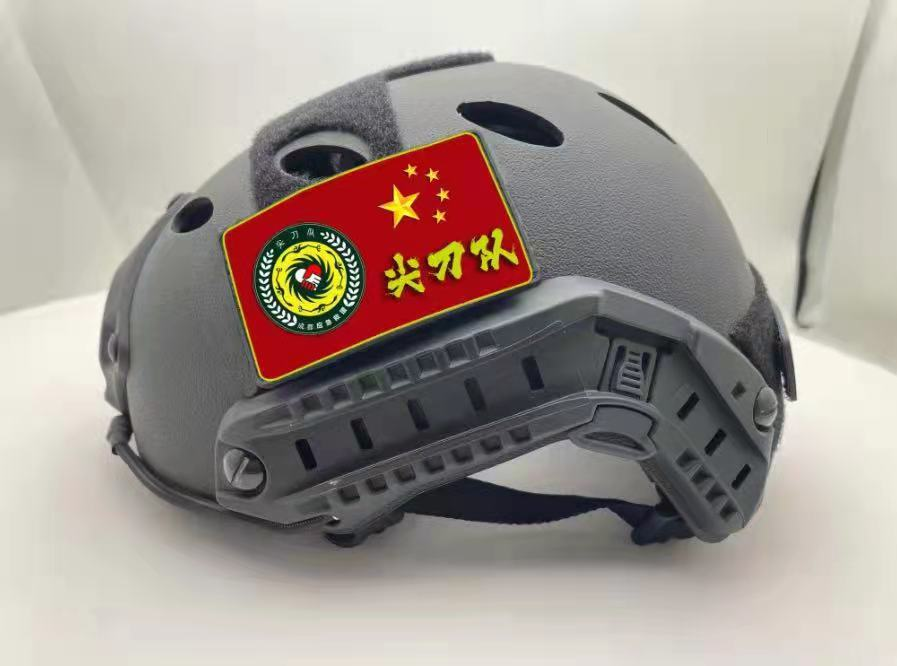 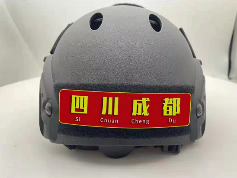 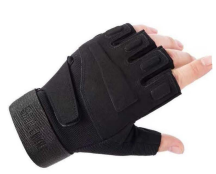 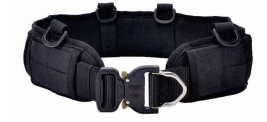 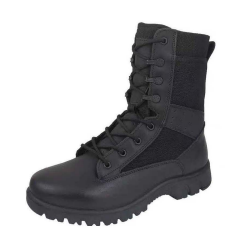 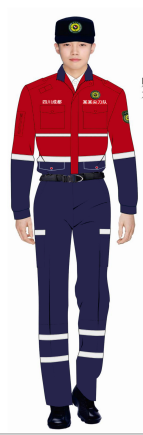 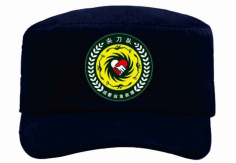 2水域救援服激流救生衣：
1.反光带总面积≥300cm²，且救生衣的胸腹部、肩部和背部的外表面均贴有逆向反光贴；提高夜间救援辨识度；
2.浮力：≥156N； 
★3.快脱带：能在10s内解开快脱带，且快脱带的开启力不大于110N。快脱带在扣件闭合状态下能承受不大于2500N的拉力。（提供经由国家认可的第三方的检测机构出具的检测报告复印件）
★4.强度：救生衣衣身能够承受3200N的作用力≥30min而不损坏；救生衣肩部参承受900N的作用力≥30min而不损坏；裆带与救生衣衣体之间能承受≥900N的作用力二部发生脱离或损坏（提供经由国家认可的第三方的检测机构出具的检测报告复印件）
5.浮力损失：救生衣在淡水中浸泡24h后，其浮力损失＜2%
湿式水域救援服：
1、型式：连体型
2、主体材质采用CR高弹氯丁橡胶面料制作，具有高强度弹力和保暖作用。
3、耐磨性：经过100圈磨损后无破洞
水上反光救生绳包：
1.绳包中绳子橘黄色加反光标识材质，质地柔软，块状的聚丙烯材质构成。2.绳包面料采用水牛津布料，绳包上要有明显反光LOGO，便于夜间救援。
水域救援靴：
1、材料：速干透气保暖的潜水料鞋面,抗海水腐蚀。
2、防水性能：经防水性能测试后，无渗漏现象3、规格：1双/套
水域救援手套：
1、型式：手套为五指分离式，手套本体环形延伸，超出手腕骨≥25cm，能限制杂物进入手套口
2、灵巧性：穿戴后可以对直径≤10mm的绳索进行结绳作业3、规格：1双/套套253水域救援头盔★1、头模所受的冲击力：大于等于9300N。（提供经由国家认可的第三方的检测机构出具的检测报告复印件）
2、顶部抗冲击加速度性能：最大加速的：≥150g；加速度超过150g的持续时间：≤0.1ms。
3、漂浮性能：头盔终漂浮在水面上的时间≥24h。顶254望远镜1.12x50罗盘望远镜；
2.放大倍数：≥12X;
3.物镜直径：≥50MM;
4.尺寸：173x193x65MM；
5.棱镜系统：保罗;
6.调焦系统：中调;
7.单件重量：≤1050g;
8.出瞳直径：≥4.16MM；
9.出瞳距离：≥15.2MM;
10.视场：≥5.6度 98M/1000M个185摄像机1.高清防抖30倍光学变焦
2.支持外接电源
3.电池类型：锂离子电池
4.电池续航时间：使用取景器拍摄：23℃时约900张
5.存储介质：CF卡；SD卡
6.全景拍摄；延时拍摄；遥控拍摄
7.连拍速度：最高约7张/秒台26长管空气呼吸器1.6L自给开放式空气呼吸器，由12个部件组成；
2.面罩：大视野面窗,面窗镜片采用聚碳酸酯材料具有透明度高、耐磨性强具有防雾功能,网状头罩式偏戴方式,佩戴舒适、方便,胶体采用硅胶,无味、无刺激，气密性好。
3.钢瓶：铝内胆碳纤维全缠绕复合气瓶,工作压力30Mpa,具有质量轻、强度高、安全性能好,瓶阀具有高压安全防护装置。
4.瓶带组、肩带、报警哨、压力表、气瓶阀、减压器、背托、快速接头、腰带组、供给阀。台157水域个人装备包1.面料采用 PVC 及 CORDURA 防撕布制作。
2.可拆卸背带， 两端有手柄。
3.YKK 拉链，中间大开口口袋。
4.内有网状口袋。
5.顶部有证件袋。
6.拉链可上锁。
7.专业防水，坚固耐磨。
8.容积： ≥120 升。
9.重量： ≤1.5 千克。件258单兵移动视频设备1、感光器件广角度： 1/2.5" Color CMOS传感器2000万像素拍照。
2、拍照功能：2000万像素,5472×3468分辨率。
3、摄录功能：可实时拍摄高清画质有声录像,内置摄像头高清录像分辨率可达到2304×1296、1920×1080、1440×1080、1280×720、848×480/多级可调，外置高清摄像头：视频分辨率2304×1296、1920×1080，1440×1080、1280X720、848×480 录像帧率≥60帧/秒。
4、录音功能：采用双咪降噪，支持同步有声录影，也可选择单独录音。
5、日夜切换及红外功能：采用双滤光片切换装置，执法记录仪能切换红外、日夜模式，保证日光下不偏色
6、电池容量：锰酸锂电池三节并联,电池容量为1500MAH。7、数据接口类型：高速USB2.0/HDMI/IPOD-30P接口高清输入，输出。
8、内置存储器≥128GB9、数据安全管：执法记录仪本身只能查看和回放执法视频、照片、录音，不能进行删除和修改，只有通过密码和专用数据线连接电脑后才可以拷贝、修改或删除。
★10、防爆类型：一类防爆，Exib I Mb。（提供经由国家认可的第三方的检测机构出具的检测报告复印件）
★11、防护等级：外壳防护等级符合防尘达到6级，防水等级达到8级。（提供经由国家认可的第三方的检测机构出具的检测报告复印件）
12、提供执法记录仪系统软件计算机软件著作权登记证书复印件。件189团队医疗背包1.主面料面料采用耐低温斜纹尼龙发泡底，里料采用黑色涤纶牛津布。
2.滚边采用聚甲醛滚条，衬板采用 ABS 板。
3.主拉链采用防水压胶拉链。
4.边角部位采用防磨材料保护。
5.合金拉杆，前主要受力挂钩为扣具。
6.配置及技术要求包括箱体、双肩背带、提手、带7有腰带托的固定腰带、内藏式拉杆和滚轴、连接前侧服装包的拉链结构、连接上部和两侧外挂包的穿带及插扣等。
7.箱体插口要有较大的耐压强度。套610橡皮艇4.3米底层装甲尺寸：外长≥430cm，外宽≥190cm，舷直径≥50cm； 
2、承员：10人；
3、总重：≤102kg；
4、安全载重：≥1100kg；
5、全体周围有安全拉绳；
6、★艇身材质：PVC加网材质，厚度≥0.9mm。橡胶涂覆织物：经向拉伸强度≥60.6KN/m 、纬向拉伸强度≥64.7KN/m 经向梯形撕裂强度≥240N。  耐压性：浮囊充气 ≥40kPa，静放 5min无异常, 龙骨充气 ≥40kPa，静放 5min无异常。气密性：浮囊在充气 40kPa，静放 120min 时， 剩余压力≥39kPa；龙骨在充气 ≥20kPa，静放 15min 时，剩余压力≥20kPa；（提供经由国家认可的第三方的检测机构出具的检测报告复印件）
7、底板材质：防滑铝合金材质，并由阳极氧化的铝合金纵梁加固，底部加装全包装甲。
8、在气囊与挂机艉板结合处做加固，并用专用螺栓加强；全包围的橡胶条加固龙骨有靠岸防擦板。9、★汽艇布料需要通过权威检测机构。（提供经由国家认可的第三方的检测机构出具的检测报告复印件）
30HP船外机： 
1、引擎种类：二冲程 2气缸      2、最大油耗/L/H: 12
3、随机油箱: 24L
4、冷却系统：水冷式       
5、启动系统：手柄
6、机油供给:预混(汽油：机油/50:1) 
7、排气量（cm3）：496 艘511红外线夜视仪1.激光器类型:面射型激光器;
2.激光出光功率:4W（匀化后大于80%）;
3.激光波长:850nm/940nm±5nm;
4.出光角度：2~45°；
5.输入电压：DC4.2V;
7.输入电流：大于3A；
8.成像装置  1/2.7英寸EXview 镜头 10倍光学变焦，加4倍电子放大 可视角度（水平）  57.8°(wide)～1.7°(tele) 
9.最小工作距离  320mm(wide),1500mm(tele) 
10.电源功耗  2.6W(电机未激活)，4.9W(电机激活)   
11.充电器输入参数：5V/3A，充电亮红灯，充满亮绿灯。 
12.电池容量：5000mA，高达500此以上循环使用。
13.工作环境温度：-45℃ - 85℃台512水下声纳生命探测仪水下摄像头：
1.线缆长度：≥50m，监控深度：≥50m2.★视场角：水平≥120°，垂直≥70°（提供经由国家认可的第三方的检测机构出具的检测报告复印件）
3.★可视距离：≥15cm-600cm（提供经由国家认可的第三方的检测机构出具的检测报告复印件）
4.光源：具有照明功能，白光灯不少于20颗、红外灯不少于18颗5.★摄像头旋转角度：360°旋转（提供经由国家认可的第三方的检测机构出具的检测报告复印件）
声纳主机：
1.尺寸：≤480*390*210mm
2.质量：≤1.5kg
3.★频率范围：83kHz/200kHz，455kHz/800kHz、EBL/VRM三种以上可选（提供经由国家认可的第三方的检测机构出具的检测报告复印件）
4.★防护等级：IPX7（提供经由国家认可的第三方的检测机构出具的检测报告复印件）套313水陆两用救援抛投器1、重量：≤2.9kg。
2、工作压力：200bar。
3、发射初速：≥30m/s。
4、救援绳尺寸：4mm×130M。
5、救援绳拉力：2000N。
6、抛投距离：水用时抛射自动充气救生圈的距离≥130M
7、陆用时抛绳救援弹抛射距离≥150M；
8、基本配件：一个内置气缸带折叠枪托的发射体1个；陆用抛绳救援弹2个，水用救援弹2个（带自动充气救生圈），训练弹1个，训练绳包1个（装有150
米救援绳），吹绳枪1个，33gCO2压缩气瓶8个，16克CO2压
缩气瓶4个，触发剂4个，水用保护套2个，空绳包1个。
9、浮具入水5秒自动充气成为救生圈，产生8KG以上的浮力，救生圈24小时浮力损失小于5%台514多功能伸缩救援杆1.伸缩杆：超轻碳纤维杆,可漂浮
2.爪钩：不锈钢、长 29cm,钩口宽≥ 110mm，长度≤ 300mm，重量≥ 226 g
3.浮力球：增加伸缩杆的浮力，也可作独力的浮力设备使用,浮球（增加伸缩杆的浮力，也可作独力的浮力设备使用），浮力≥ 7kg，长度≤ 230mm，重量≥543g
4.弹性捕获器：用于捕捞落水动物等；不锈钢、张开 42cm
5.浮力圈：浮力圈的直径 45cm,浮力圈：浮力≥ 7kg，直径≤500mm，重量≥ 535 g
6.D形扣：用于从水里捕捞或救回一定的重物；不锈钢、钳口 2.5cm
7.挂钩：不锈钢、长 32cm
8.身体套索：铝材、从水里救回有意识或无意识受伤的人，打开宽42cm台515水下摄像机无人潜水艇1.潜水深度：150米
2.续航时间：4小时
3.推进器数量：6个
4.最大航速：2m/s
5.支持定深定向
6.探照灯3000流明
7.支持多功能外挂接口，可搭载机械手
8.支持1080P实时回传
9.搭配160度广角镜头台5165.3米冲锋舟1.玻璃钢防汛冲锋舟以船外机为动力，专用于防汛抢险的玻璃钢舟。
2. 基体材料为通用型不饱和聚酯树脂，增强材料为十层玻璃纤维及制品，胶衣为船用耐水型聚酯树脂。表面光顺，平整光洁，无划痕、龟裂、分层、硬伤、气泡等缺陷。舟体内壳应为乳白色，外壳为橙色，色泽一致，表面增强防滑处理。
3.★基体材料固化后树脂浇铸体试样：厚度≥4MM，重点部位≥5.3M，部位拉伸伸长率≥8.0％，拉伸强度≥150Mpa,弯曲强度≥180Mpa,冲击强度≥180kJ㎡,20 小时 UV紫外线老化性能测试中无褪色，无变形。（提供经由国家认可的第三方的检测机构出具的检测报告复印件）
4、主要尺寸：规格：长度≥530cm，宽度≥190cm，高度≥69cm, 材料：使用优质玻璃钢制造, 乘员：≥10人，载重：≥1500公斤,吃水深度：≥35cm,50HP船外机： 
1、引擎种类：二冲程   2气缸       
2、船尾板高度(cm)：55/57.1
3、螺旋桨最大输出功率对应转速(r/m):40.4KW(30PS)/5500 
4、最大油耗/L/H: 18
5、随机油箱: 24L
6、冷却系统：水冷式       
7、启动系统：手柄
8、机油供给:预混(汽油：机油/50:1)
9、齿轮箱油量(ML):520
10、螺旋桨螺距:12"铝
11、排气量（cm3）：776
12、重量（kg）：84-86 台217智能遥控救生飞艇救生圈1、产品结构：无线遥控智能动力救生圈的结构为左右对称结构，前端采用软胶减震。
2、外观形状：A型。
3、水上速度：≥6m/s。
4、载人速度：≥2.6m/s。
5、遥控距离（米）：≥ 1200m 。
6、有效浮力（kg）：≥ 800N 。7、具备倒挡功能，防止搁浅；★8、具备GPS/北斗双定位功能。（提供经由国家认可的第三方的检测机构出具的检测报告复印件）9、配有反光带，具备夜间航行、配有照明功能。
★10、连续工作时间（分钟）：≥ 50分钟（提供经由国家认可的第三方的检测机构出具的检测报告复印件）
11、投入使用启动时间：一个电源开关，一个遥控器开关，两个开关只需5秒钟内启动开机，就能快速投入使用。
★12、一键返航、数据链丢失返航、低电返航功能：返航到起始位置≤2米。（提供经由国家认可的第三方的检测机构出具的检测报告复印件）件318全身式安全带1.安全带采用高强度涤纶丝，其材料承重高，耐磨性高，
2.安全带采用缝纫线，强度高，拉力强，缝纫平滑，
3.调节扣由合金钢锻造，承重强，耐磨耐用防腐蚀，在作业的时候能够保护人的安全，
4.ABS收末带设计调节，将调节好后的过长的织带穿到里面，固定好，使用方便，
5.后背承重扣作为安全带的后方连接点，用于连接保护绳，采用军用航空镀铬锻打钢钩。 套8419无人机套装飞行器★1.对称电机轴距：≤896mm（提供经由国家认可的第三方的检测机构出具的检测报告复印件）；2．最大起飞重量：≤10kg，最大额外负载：≥2.65kg；3.GPS定位悬停精度绝对值：垂直≤0.5 m，水平≤1.5 m；4.视觉定位悬停精度绝对值：垂直≤0.1 m，水平≤0.3 m；5.GNSS定位系统：需支持GPS、GLONASS、BEIDOU、GALILEO四种导航系统；6.RTK功能：飞行器具备RTK定位和定向能力，能够在指南针受到干扰的环境下利用RTK定向安全飞行，RTK模式悬停精度：垂直≤±0.1 m 水平≤±0.2 m；7.最大上升速度：≥6 m/s，最大下降速度：≥5 m/s，最大倾斜下降速度：≥7 m/s，最大水平飞行速度≥22m/s；8.最大飞行海拔高度：≥7000m，最大可承受风速：≥7级风；9.最大飞行时间：≥55分钟，工作环境温度：-20°C 至 50° C； 10.视觉系统：飞行器的前、后、上、下、左、右均具备双目视觉系统。探测到附近障碍物时，飞行器能通过地面站软件发出警示信息；距离障碍物距离较近时，飞行器能主动刹停；11.红外障碍感知：飞行器具备六向红外障碍物感知传感器；12.降落保护：在自主降落过程中，无人机飞行器能够检测下方地形.当下方地形为不平整地面或水面，飞行器保持悬停，同时通过地面站软件向用户发出警示信息；13.传感器冗余：飞行器具备双IMU（惯性测量单元）、双气压计、双指南针冗余；14.FPV摄像头：飞行器配置FPV摄像头，画面分辨率不低于720p；15.无人机防护等级：≥IP45防护等级；16.夜航灯：具备夜航灯，并可通过App控制夜航灯开关，提升夜间飞行的安全性；17.隐蔽模式：支持关闭机臂灯，以便执行隐蔽任务；18.图传加密：为保证数据安全，图传链路需通过AES-256技术进行加密，最大信号有效距离：≥7 km；19.双信号控制传输：支持2.4GHz和5.8GHz双频通信，当其中一个信道阻塞时，飞行器应能切换到另一个信道通信；★20.电池热替换：为了保障应急任务的时效性飞行器支持电池热替换，更换电池过程中飞行器无需重启（提供经由国家认可的第三方的检测机构出具的检测报告复印件）；健康管理系统：飞行器能够记录从出厂开始的累计飞行时长、起降次数、飞行里程，并能够通过遥控器APP进行查看，以便进行维护保养，遥控器APP可显示飞行器各模块的健康状态，并保存异常记录；红外热成像可见光多功能相机：1.云台角度抖动量：≤±0.01°，支持云台自动校准，支持云台微调；2.支持选择各镜头模块的图像类型单独储存或多选储存；3.录像过程中若异常断电，可自动保存已录制的视频；4.防护等级不低于IP44；5.变焦、广角、热成像相机支持时间戳水印；智能功能1.混合光学变焦：≥23倍；2.支持广角、变焦、红外镜头相机同时或选择单个相机拍照或录像；3.可快速将兴趣点移动到画面中心位置，支持快速拍摄大面积的兴趣目标的高清图像；4.照片属性信息包含高度、经纬度、相对高度、云台三轴角度、飞机三轴角度、RTK标志、激光测距信息；变焦相机1.有效像素；≥2000万；2.最大变焦倍数≥200倍 3.照片尺寸：≥5184 x 3888；4.视频分辨率：≥3840x2160@30fps；5.支持时间戳水印；广角相机1.有效像素≥1200万；2.照片尺寸≥4056 x 3040；3.视频分辨率≥1920x1080@30fps；激光测距仪：1.测量范围：≥1km；2.测量精度1公里内偏差：＜2m；红外相机1.支持点测温、区域测温；2.数字变焦：≥8倍；3.分辨率≥640*512；4.视频帧率≥30hz；5.支持拍摄带有红外信息的照片，用软件进行后处理测温分析，具备调色板功能；6.灵敏度≤50 mK @ f/1.0；7.支持高温警报、点测温、区域测温功能；8.支持高低增益模式：-40℃ 至 150℃（高增益模式） -40℃ 至 550℃（低增益模式）；9.支持红外和可见光分屏显示功能；
无人机机载喊话器：
1.最大音量 >130db
2.声音传播距离  > 500m
3.俯仰角度  0 -- 60 °     
4.控制距离≥5km 
5.工作温度  -20℃ ~ 40℃
无人机探照灯：
1.尺寸≥ L132mm*W110mm*H137mm  
2.重量≥ 495g    
3.光通量≥4000±3%lm  
4.双云台联动支持相机双云台联动 套220卫星电话1、基本功能：天通卫星移动和全网通移动网络话音、短信和数据功能、 北斗和GPS定位功能；
2、卫星语音速率：语音1.2kbps/2.4kbps/4kbps； 
3、卫星数据速率：1.2kbps-9.6kbps；
4、应用处理器：MSM8909, 1.1 GHz四核；
5、操作系统：采用Android 8.1智能操作系统；
6、摄像功能：后置500万像素；
7、存储单元：运行内存≥2GB RAM,机身存储：≥16GB ROM
支持MicroSD（TF）卡1张
8、耳机接口：防水TYPE-C 自定义模拟耳机接口    
9、显示单元：3.1英寸显示屏，CTP多点触控；分辨率480*800；阳光下可见；屏幕有雨水可用；
10、无线连接：WiFi：802.11 b/g/n Wlan，蓝牙：Bluetooth 4.0
11、电池时间：电池≥5000mAh，支持快速拆卸跟换。待机≥120小时，通话≥10小时；
12、支持频段：S波段：2GHz             U波段400-480MHz
GSM：B2，B3，B5，B8 TD-SCDMA：B34，B39
WCDMA：B1，B5，B8 CDMA：BC0
TDD-LTE：B38，B39，B40，B41，FDD-LTE：B1，B3，B5，B8
13、对   讲：支持PTT模拟对讲  (专用按键)  支持P0C公网对讲 （专用按键）14、传感器：重力、距离、光线感应、电子罗盘、加速度传感器、地磁传感器、气压传感器、温度传感器等；
15、按  键：T9键盘，5向键，并可支持侧向一个自定义按键
16、重    量：≤280克(含电池）；
★17、防护等级：IP68（提供经由国家认可的第三方的检测机构出具的检测报告复印件）
★18、工作温度：-40℃ ~+55℃（提供经由国家认可的第三方的检测机构出具的检测报告复印件）
★19、设备从1.5m 高度跌落到水泥地面，样机可以正常工作；（提供经由国家认可的第三方的检测机构出具的检测报告复印件）
20、天  线：支持可拆卸天线， 支持扩展小型车载吸顶全向型天线；台1221个人背囊1.材质:高密度900D牛津面料
2.容量：主容量60L、扩展容量15L
3.尺寸：80*35*25cm （±5%） 
4.前袋尺寸：26*22cm（±5%）
5.重量：1.5kg（±5%）件8422救生衣1.面料：尼龙混纺
2.浮材：EPE珍珠棉
3.浮力：不小于97N
4.人体承重：不小于110kg
5.整衣净重：不超过1.1kg
6.尺码：均码件1523中心基站接收单元
1.灵敏度 ﹤-120dBm@12dB SINAD
2.互调抑制 优于80dB
3.寄生响应抑制 优90dB(100dB可选)
4.阻塞 优于100dB在+/-1MHz点上
5.去加重 6dB/Oct,+1/-3dB
激励单元
1.频率稳定性 2PPM
2.杂散发射 ﹤-90dBc
3.最大调制频偏 2.5kHz/5kHz
4.预加重 6dB/Oct,+1/-3dB
5.音频输入带宽 300Hz-3400Hz
功率放大单元
1.功率 100W
2.额定电压 13.8V±0.5V
3.功放电流损耗 ﹤25A@100W
电源（30A）
1.工作环境温度 -10～55℃
2.相对湿度 40℃（20-90）%RH
3.大气压力 86～106Kpa
4.额定源电压 AC220V±10%
5.源效应 ≤5×10-4+0.5mv
6.负载效应 ≤5×10-3+1mv
前置放大器：
1.供电电压 13.8V直流(典型电流值80MA)
2.增益 20DB
3.输入输出阻抗 50欧姆 
4.最大输出功率 10dBm(2VPP\50欧姆负载下)
窄带滤波器：
1.工作带宽 单频点 0.2MHZ
2.电源驻波比 ≤1.1 ≤1.45
3.插入损耗 ≤0.6DB ≤1.45DB
4.输入阻抗 50Ω
5.工作温度 -20℃~+50℃
6.尺寸 1050X450X550 MM
主机温度控制单元：
1.动作温度范围
0~240℃，温度精度：±5℃
2.回复与动作温度差 8℃
3.使用寿命 ≥ 100000次
天线
1.频率范围-MHz 134~173
2.带宽-MHz 25
3.增益-dBi 3.2
4.垂直面波瓣宽度- 60
5.驻波比 <1.5
6.阻抗-Q 50
7.极化方式 垂直
8.最大功率-W 100
馈线：
1.内导体 铜包铝
2.绝缘 物理发泡聚乙烯
3.外导体 环形皱纹铜管
4.护套 黑色低密度线性聚乙烯天馈静电释放系统
1.接口 N接口
2.频率范围 DC-3000MHz
3.VSWR <1.2:1
4.插入损耗 <0.2dB
5.功率 200WPEP
6.放电电压 DC230V±15%
7.工作温度 -30℃~+85℃
8.含安装固定基础设施套124链路基站发射单元：
1.射频输出功率 25W
2.最大频率偏移 窄带±2.5KHz；宽带±5KHz
3.信噪比  在1KHz、70%调制时，50dB
4.调制失真  在1KHz、70%调制时，3%
5.杂波和谐波 低于额定功率70dB以上
6.AF输入   -34dBm±3dB（本地控制）
  -8dB±8dB/600Ω（遥控）
接收单元：
1.频率稳定度用标准TCXO时±0.0005%；用选件VCXO时，±0.0002%
2.选择性   在25KHz点上＞70dB
3.阻塞   在1MHz点上＞90dB
4.互调   ＞70dB
5.寄生响应   ＞80dB，使用选件带通滤波器时＞100dB
6.AF失真  在1KHz、70%调制时＜5dB
7.信噪比  在1KHz、70%调制时，＞50dB
电源（15A）：
1.工作环境温度 -10～55℃
2.相对湿度 40℃（20-90）%RH
3.大气压力 86～106Kpa
4.额定源电压 AC220V±10%
5.过压保护电压 17V±1V
主机温度控制单元：
1.动作温度范围
0~240℃，温度精度：±5℃
2.回复与动作温度差 8℃
3.使用寿命 ≥ 100000次
天线1
1.频率范围-MHz 400~480
2.带宽-MHz 20
3.增益-dBi 11.2天线2
1.频率范围-MHz 134~173
2.带宽-MHz 25
3.增益-dBi 3.2馈线：
1.内导体 铜包铝
2.绝缘 物理发泡聚乙烯
3.外导体 环形皱纹铜管
4.护套 黑色低密度线性聚乙烯天馈静电释放系统：
1.接口 N接口
2.频率范围 DC-3000MHz
3.VSWR <1.2:1
4.插入损耗 <0.2dB
5.功率 200WPEP
6.放电电压 DC230V±15%
7.工作温度 -30°c~+85°c
8.含安装固定基础设施套425移动链路基站发射单元：
1.射频输出功率 25W
2.最大频率偏移 窄带±2.5KHz；宽带±5KHz
3.信噪比  在1KHz、70%调制时，50dB
4.调制失真  在1KHz、70%调制时，3%
5.杂波和谐波 低于额定功率70dB以上
6.AF输入   -34dBm±3dB（本地控制）
  -8dB±8dB/600Ω（遥控）
接收单元：
1.频率稳定度用标准TCXO时±0.0005%；用选件VCXO时，±0.0002%
2.选择性   在25KHz点上＞70dB
3.阻塞   在1MHz点上＞90dB
4.互调   ＞70dB
5.寄生响应   ＞80dB，使用选件带通滤波器时＞100dB
6.AF失真  在1KHz、70%调制时＜5dB
7.信噪比  在1KHz、70%调制时，＞50dB
电源（15A）：
1.工作环境温度 -10～55℃
2.相对湿度 40℃（20-90）%RH
3.大气压力 86～106Kpa
4.额定源电压 AC220V±10%
5.过压保护电压 17V±1V
主机温度控制单元：
1.动作温度范围
0~240℃，温度精度：±5℃
2.回复与动作温度差 8℃
3.使用寿命 ≥ 100000次
天线1
1.频率范围-MHz 400~480
2.带宽-MHz 20
3.增益-dBi 11.2天线2
1.频率范围-MHz 134~173
2.带宽-MHz 25
3.增益-dBi 3.2馈线：
1.内导体 铜包铝
2.绝缘 物理发泡聚乙烯
3.外导体 环形皱纹铜管
4.护套 黑色低密度线性聚乙烯天馈静电释放系统：
1.接口 N接口
2.频率范围 DC-3000MHz
3.VSWR <1.2:1
4.插入损耗 <0.2dB
5.功率 200WPEP
6.放电电压 DC230V±15%
7.工作温度 -30°c~+85°c 套126对讲机1.★防爆等级 中国CQST:≥  Ex ib IIB T3 Gb/Ex ibD 21 T195°c（提供经由第三方检测的防爆等级合格证复印件）
2.金属边框设计，全身尺寸≥123*55*34mm；含标配电池≥330g；
3.★具备良好的防水防尘功能，防尘防水等级≥IP67（提供经由国家认可的第三方的检测机构出具的检测报告复印件）；
4.采用大尺寸彩色 LCD 显示屏，每屏幕支持显示4行汉字，最多支持显示32个汉字。
5.频率范围 Um：400-527MHz，
6.信道容量 1024
7.组数 64（每组最多16个信道）
8.信道间隔 12.5 KHz / 20 KHz / 25 KHz
9.声码器类型：AMBE++或SELP或NVOC
10.电池 2000mAh (Li-Ion)
11.电池平均工作时间
（5-5-90工作循环，高功率发射）模拟：16 h,14h (GPS);数字：22 h,18h (GPS)
12.频率稳定度 ≥±0.5ppm
13.配套扬声器为防爆扬声器话筒成品(ib/IIB)(IP67)14.★具有良好的可靠性及耐用性，须符合国军标GJB 150A-2009；（提供经由国家认可的第三方的检测机构出具的检测报告复印件）*15.基于时分多址（TDMA）数字对讲机，满足国家对于数字对讲机相关检测标准，具有国家工信部颁发的型号核准证。（需提供有效国家工信部颁发的型号核准证厂家复印件加盖公章予以佐证）。套2027中心站备用电池1.电池组，12V/100AH，持续24小时供电；
2.输入电压220V，输出电压13.8V±2V，300A，12V100AH蓄电池3节套128链路基站备用电池1.电池组，12V/100AH，持续24小时供电；
2.输入电压220V，输出电压13.8V±2V，200A，12V100AH蓄电池2节套5序号货物名称技术参数数量单位1有毒气体探测仪测试气体	甲烷（CH4）、一氧化碳（CO）、氧气（O2）及硫化氢（H2S）测试范围：CH4：0~4.00%CH4CO：(0~1000)×10-6O2：0~25%volH2S：(0~100)×10-6指示精度	CH4：浓度<1.00% ，误差±0.10%；浓度>1.00%，误差±10%。 CO： (0~100)×10-6，误差±（1.5+2.0）%  (100~500)×10-6 ，误差±4.0%(500~1000)×10-6，误差±10.0%O2：误差±3%FS H2S：±5×10-6   报警设定值：四种气体全量程之内均可设置报警点响应时间：CO：< 60秒O2：< 20秒CH4：< 30秒H2S：< 60秒 （流量200ml/min）3个2雷达生命探测仪融合雷达、两路余震报警器、气体检测为一体的应急救援设备，能够实现一机多用；适用于地震、坍塌、建筑物倒塌下的废墟救援，整套系统搜索灾害现场存活目标以及确认有无幸存者，同时可监测救援空间的房屋倾斜，大梁下沉等，做到提前预警。雷达原理：基于人体运动在雷达信号上产生的时域多普勒回波来进行分析判断被测目标有无生命体存在，同时利用超宽谱脉冲雷达对墙体、废墟、集装箱探测等的强穿透性，结合专业的雷达信号处理算法，最终实现快速探测功能，可穿透建筑物墙体、楼板、木材等非金属、低含水量物质；能够在无需开挖废墟、无须凿孔穿洞，不接触生命体的条件下，检测生命体的呼吸或心跳等特征信号，对探测到的人体运动及静止目标（呼吸结果）以不同颜色图形在屏幕进行显示。绿色带运动轨迹图标代表运动目标，红色图标代表静止目标。★隔墙探测距离：穿透50cm墙体，静止生命体探测距离≥25m； 运动生命体探测距离≥35 m；（需在国家认可的第三方检测机构出具的检测报告中体现）穿透性能：穿透8m厚不同介质实体混凝土墙体能探测到生命体特征；具备对区域进行分层扫描搜索功能，并将数据精确显示于接收器。多目标显示：设备具有多目标检测并同时多目标显示功能。★ 探测张角：≥±60°；探测精度：±10cm；（需在国家认可的第三方检测机构出具的检测报告中体现）遥控距离：空旷环境下遥控距离≥120米； ★ 雷达工作时间：电池带有电量显示，单块电池可连续工作时间≥12小时。（需在国家认可的第三方检测机构出具的检测报告中体现）★ 雷达探测准确率≥95%；（需在国家认可的第三方检测机构出具的检测报告中体现）★余震报警器主机屏幕对角线≥6.5cm，可显示位移、震动实时数值，电压状态、报警值、余震监测仪等内容。（需在国家认可的第三方检测机构出具的检测报告中体现）★余震报警器测量范围：三维立体（360度），可通过三维立体监测X Y Z 三轴显示；（需在国家认可的第三方检测机构出具的检测报告中体现）★余震报警器分辨率：0.01度，固定报警值0.5度、1度、2.6度；也可通过拨盘设定任意报警值（0.1~10度之间任意值）；6颗LED闪光灯可声光报警，报警音量≥100dB。（需在国家认可的第三方检测机构出具的检测报告中体现）气体检测功能：可持续检测氧气 (O2), 可燃气和硫化氢 (H2S), 一氧化碳 (CO)等指标,为在危险环境中的工作人员提供安全保证。声光报警。 气体检测范围：CH4：（0.00～4.00）% CO：（0～1000）×10-6  O2：（0.0～25.0）% H2S：0-100ppm  0-5% ★提供国家认可的第三方检测机构的雷达生命探测仪防爆合格证书复印件。3个3漏电探测仪漏电探测仪可以察觉出附近或远处的交流电流，适用于自然灾害、交通事故以及其它紧急救援工作中。测试模式：高敏度、低敏度、微调探测探测高度：可探知120米以上高度的传统非屏蔽输电线；可探知3米以外，120/240伏线路的漏电情况；探测范围：探测范围或敏感度由漏电探测仪和电线导体之间的距离定义。漏电探测仪会置于不同位置以确定最大范围值。信号“探测”表示为每两秒钟“哔哔”的警报声至少响起一次。频率范围：交流 电压，20 至 100 赫兹尺寸≤直径 (45毫米) x 长  (521毫米)重量：≤570克（含电池）电源：碱性电池；外壳材料：绝缘PVC，可防水溅无需接触电源即可探测安全距离范围内的交流泄漏电源，接近泄露电源时，声光报警，灵敏度可调使用温度：操作时，摄氏-40度至70度，保存/运输时，摄氏-4度至70度；3个4电子气象仪五合一电子风表：温度、湿度、风速、气压、高度风速量程范围：0.5~44.7M/H    60~3937FT/M0.4 ~38.8KNT   1.1~20.0M/S    0.7~72.0KMH    1~8BF风速准确度： +/-4%；温度范围： -15~50.0℃温度分辨率	：0.1℃/°F温度准确度：+/-1℃湿度范围：5%RH~95%RH；湿度分辨率：0.1%RH；湿度准确度：+/-3%RH(25℃.10~90%RH.其他 +/-5%RH)压力范围： 400~1100mbar；压力分辨率：1(400~1100mbar/hpa).0.1(11.8~32.5inHg)；压力准确度：+/-3hpa(-10~60C)压力响应时间：60 秒风速响应时间：2秒温度响应时间：60 秒	一般状态湿度响应时间：60秒	一般状态压力响应时间：15 分	一般状态LCD 更新：每秒一次凉风显示：有露点温度显示：有热度指数显示：有高度显示：有操作温度：-15~50℃3套5手动液压千斤顶吨位(T) ≥50 ；重量(kg) ≤12.6行程（mm) ≥100 ；有效面积（cm²）≥78.5；油缸外径（mm）≥128； 油缸内径（mm）≥100；本体高度（mm）≥166 ；3套6手动泵输出压力（kg/cm2）：低压≤20 高压≥700；每分钟油量（CC）：低压≤13 高压≥2.3；储油量（CC）≥1800外型尺寸≤635*153*210mm3个7撬棍规格≥1500*25mm 材质：45锰 ；类型：六楞6个8手动破拆工具组伸缩冲击杆： 总长≥645mm； 总重≤1.4kg；金属切割器：总长≥315mm；总重≤1.3kg；长扁凿：总长≥460mm；总重≤1.3kg；短扁凿: 总长≥275mm；总重≤1kg；长尖凿：总长≥480mm；总重≤1.3kg；短尖凿：总长≥285mm；总重≤1kg；破锁锤：总长≥310mm；总重≤2kg；平凿：总长≥465mm ；总重≤1.4kg。3个9液压机动泵额定压力≤72Mpa；发动机额定功率≤2.2kw；液压油容积≥3.5L；重量≤24.5kg（出厂检测报告或国家认可的第三方检测报告中体现）；设备应具有双级压力输出，高压不低于0.7升每分钟，低压不低于2.6升每分钟，压力转换为10mpa，破拆时不易引发共振，造成人员二次伤害或建筑物二次坍塌；设备具有倍速加速功能，可切换至双输出单边供给，流量不低于高压1.4升每分钟，低压不低于5.2升每分钟；整体设备的外框架应采用金属框架保护，油路接口采用旋转式同心管接口；  ★两个液压接口油路处应具有散热结构，可降低液压油在使用过程中升温过快；（出厂检测报告或国家认可的第三方检测报告中体现）★单侧全功率进给换向装置采用全金属材质。（出厂检测报告或国家认可的第三方检测报告中体现）                      3个10液压油管液压油管为同心管结构，接口采用旋转式同心管接口旋转插入方式适合单手卧持操作；接口过油处均保护在内部，具有防尘效果，以便适应恶劣环境；液压管长度10m；重量≤5.8kg。最大工作压力≥720巴；外管≥25巴；6个11液压多功能钳扩张头采用多功能齿形钳头，剪切和扩张都具有防滑功能；液压接口同心管螺旋插接单管系统、可带压操作；主销轴螺栓不应高于剪切器油缸最大外径，便于在狭小的空间内使用； ★剪扩头应采用可快速拆卸结构，方便扩展其他功能头，如开门、开缝等；（出厂检测报告或国家认可的第三方检测报告中体现）★采用金属制作手柄手柄，耐冲击；（出厂检测报告或国家认可的第三方检测报告中体现）★双向自锁与自动复位一体式换向手阀，方便左右手操作；手阀具有微动功能，在剪断过程中不引发共振，对人员造成二次伤害；（出厂检测报告或国家认可的第三方检测报告中体现）                                                                                                                                       额定压力≤72Mpa；最大开口距离≥275mm；（出厂检测报告或国家认可的第三方检测报告中体现）额定扩张力 46.23-56.72KN；（出厂检测报告或国家认可的第三方检测报告中体现）最大剪切能力 ≥Φ33圆钢（Q235）；（出厂检测报告或国家认可的第三方检测报告中体现）重量≤12.4kg。（出厂检测报告或国家认可的第三方检测报告中体现） 3个12液压扩张器液压接口应采用同心管螺旋插接单管系统，可带压操作；扩张头具有防滑齿，防止扩张时打滑，整体应采用航空铝合金材质，降低重量；★采用金属制作手柄，耐冲击；（出厂检测报告或国家认可的第三方检测报告中体现）；★双向自锁与自动复位一体式换向手阀，方便左右手操作，手阀具有微动功能，在剪断过程中不引发共振，对人员造成二次伤害；（出厂检测报告或国家认可的第三方检测报告中体现）                                                                                            额定压力≤72Mpa；最大扩张距离≥740mm；（出厂检测报告或国家认可的第三方检测报告中体现）最大牵引距离≥623mm；最大扩张力 54.53～110.54KN；（出厂检测报告或国家认可的第三方检测报告中体现）重量≤ 16.7kg（出厂检测报告或国家认可的第三方检测报告中体现） 3个13液压单级支撑顶杆液压接口应采用单管同心管螺旋插接系统；★采用金属制作手柄手柄，设备可适应恶劣的救援环境，耐冲击不会因手柄损坏造成设备失去控制；（出厂检测报告或国家认可的第三方检测报告中体现）            ★双向自锁与自动复位一体式换向手阀，方便左右手操作，手阀具有微动功能，在剪断过程中不引发共振，对人员造成二次伤害；（出厂检测报告或国家认可的第三方检测报告中体现）                                                                                                         额定压力≤72Mpa；闭合长度≤570mm（出厂检测报告或国家认可的第三方检测报告中体现）)总撑顶长度≥970mm（出厂检测报告或国家认可的第三方检测报告中体现）撑顶行程≥400mm（出厂检测报告或国家认可的第三方检测报告中体现）撑顶力≥100.61kN（出厂检测报告或国家认可的第三方检测报告中体现）)重量≤11kg（出厂检测报告或国家认可的第三方检测报告中体现）3个14气瓶额定工作压力≤30Mpa；气瓶容积≥6.8L作业时间≥60分钟最大吸气阻力≤500Mpa；最大呼气阻力≤1000Mpa9个15气垫气垫起重吨位≥6吨；重量≤2.65kg尺寸≤300*300*25mm；起升高度≥155mm含配套减压阀，5米气管，单控器，铝合金箱子一个。  9套序号产品名称规格数量/单位图片仅参考1应急多功能装备救生包1、野外专用背包；尺寸≤30*18*45cm；双肩背包；应急背包可根据采购人要求制作字体。★2、应急逃生绳：长度30m，直径8mm（±1mm），负载≥950公斤。（提供国家认可的第三方检测机构出具的有效检验报告复印件）。3、多功能强光棒管灯:★3.1、功率≥8W；工作时间：电筒强光≥16h，电筒超强光≥8h，电筒SOS功能连续≥16h；泛光黄光连续工作≥16h，灯具泛光的红黄白交替闪烁连续放电时间≥16h；充电时间≤4h；电池容量：≥2.65Ah；防护等级：≥IP66。灯具聚光最大光强≥36000cd。（提供国家认可的第三方检测机构出具的有效检验报告复印件）。★3.2、破窗器功能，带磁力吸附功能，电量显示功能，USB输出应急充电功能。（提供国家认可的第三方检测机构出具的有效检验报告复印件）。★3.3、电筒功能具有强光功能，SOS功能，泛光功能，工作光黄光，红蓝交替闪烁功能。灯具具有耐低温性能：灯具在-25℃±2℃环境下，泛光的强光工作2小时后，灯具应能正常进行开、关及各种功能切换；灯具具有耐高温性能：灯具在55℃±2℃环境下，泛光的强光工作2小时后，灯具应能正常进行开、关及各种功能切换。灯具具有过充电保护控制、过放电保护控制功能；同时具有抗跌落性能：在混凝土地面，高度为1米进行试验，试验后灯具应无机械损坏和紧固件松动现象，且能正常进行开、关及各种功能切换。（提供国家认可的第三方检测机构出具的有效检验报告复印件）。                                                                                                                                                                                                                                                                   4、（含安全挂钩（大号）、防滑手套、口哨、多功能应急医药包、多功能组合锤、应急手册、应急联系卡、知识光盘、防伪标识）。276套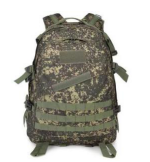 2对讲机*1、基于时分多址（TDMA）数字对讲机，满足国家对于数字对讲机相关检测标准，具有国家工信部颁发的型号核准证。（提供有效国家工信部颁发的型号核准证厂家复印件）。2、不少于 256 个信道。支持 TDMA 直通双时隙功能。支持模拟/数字混合通讯模式，可无缝衔接使用中的模拟产品，实现互联互通。接收声音支持数字级调，不同的提示音支持单独设置为关或者开，并且，支持最大、最小音量设置。支持跨区自动漫游功能。支持倒放功能。内置高精度 GPS 定位模块，配合调度系统，可实现实时追踪定位。支持虚拟集群功能。机器可升级为 200-400 小时的录音功能。支持上线注册功能，配合调度管理系统，终端产品的在线情况一目了然。支持数模混合扫描、双优先信道扫描模式，满足各种不同应用需求。支持电池电量播报，支持中英文语音播报。具有紧急报警功能，支持指定信道报警及秘密报警模式，支持对讲机检测、遥毙（解码）、激活（解码）、单独工作和远程监听（解码）等管理功能，实现更多报警组合应用，安全更有保障。具有读写频密码保护功能。支持不少于 40 位 ARC 语音加密功能，防止通话内容被窃听。276台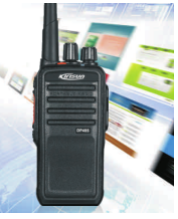 3喊话器传输距离：350米。最大功率：5W。工作电压：3、7V。失真率<1%。录音时间：60秒。电池：锂电池充电。5、采用节能数字模块。可录音。276个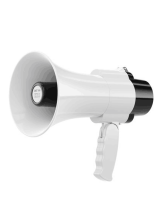 4智能气胀式救生衣★1、双气囊。充气量≥33gx2。浮力≥150N+150N。气囊布料：尼龙+TPU复合布料，高频热合而成；环保可分解，不存在任何副作用；耐洗、耐用，空气中易干。配件：两个33g可食用CO2钢瓶、塑料单向吹气管、自动控制阀，增强塑料塔扣；配有solas反光片，易在黑暗中被找到。提供国家认可的第三方检测机构出具的有效检验报告复印件）。★2、工作模式：自动+手动。头部与水面角度：大于30度。浮力损失：5%/24h。工作温度：零下30度-60度。充气时间≤3S。功能原理：当充气装置遇到水，触发水敏感元件，自动/戳开CO2小气瓶，使得其中一个气囊5S内充满气体；在突发情况发生的时候如气囊破坏等，另一个气囊也可通过手动打开方式作用。（提供国家认可的第三方检测机构出具的有效检验报告复印件）。90件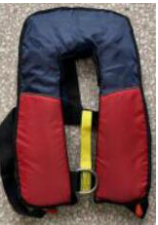 5救生抛投器1、压缩空气工作压力：200公斤/20mpa/200bar产品总体重量≤3.5KG，抛射质量≥1.5KG。抛绳尺寸：￠4mm×120M，抛绳拉力不小于2000N。飞行时间：大约3-5秒钟。水用浮具入水5秒内自动充气成为救生圈，产生8KG以上浮力。★2、抛射距离：水用时抛射自动充气救生圈距离≥70M，陆用时抛射距离≥100M。抛绳的断裂强度不得小于2kN、水用抛绳的断裂强度不得小于6 kN。（提供国家认可的第三方检测机构出具的有效检验报告复印件）。★3、安全阀的开启压力应为额定工作压力的1.1倍，误差不得超过±0.5 MPa。（提供国家认可的第三方检测机构出具的有效检验报告复印件）。4、该产品可选配碳纤维气瓶＋快速接头（充气碳纤维气瓶另外购买），重量轻耐压高；自动充气救生圈弹头安装替换方便，可提高救援效率。适用范围：水上救生：适用河边、湖边、江边和海边等复杂救援场所，可实现短距离水上救生。陆用救援：适用民用、消防、船对船、船对岸、高楼或山涧等救援场合的抛绳作业。90套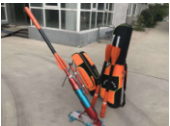 6护目镜1、阻燃眼镜。2、光透射比：≥90%。3、护目镜不应让配戴者感到不适或者对使用者造成伤害的突出部位、尖锐边缘和其他缺陷。除镜片边缘5mm宽的区域以外，镜片不应存在气泡、水泡、划痕、凹痕等表面缺陷。4、护目镜头带用于固定作用的头带应可调节，宽度不小于10mm，厚度不小于2mm，松紧带具有较强搞疲劳性。质量≤130g。在防雾试验期间，护目镜镜片在8s内不起雾。276副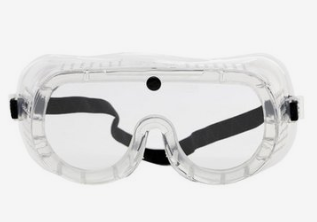 7防护头盔外壳采用ABS塑料，无帽檐设计。内衬采用高密度EVA泡沫，分两大块与盔体内侧紧密贴合。顶部至少有8个排水透气孔。左右两边有模压式一体成型护耳部分，内部安装可拆卸护耳垫，可以免工具拆卸及安装，每个护耳有不少于3个透气透水孔。整盔主要组合部件由不少于6个不锈钢铆钉紧密配合。左右两侧安装有战术滑轨部件，用于安装照明装置，滑轨长度不少于12cm且不大于14cm；后脑部分有旋钮式塑钢调节系统，外包可拆卸保护垫，保证佩戴时头部的舒适度，快速微调，压力均匀。3、重量≤550g；经四小时漂浮性能实验，头盔能始终漂浮在水面上；顶部抗冲击加速度性能：最大加速度148、51g，加速度超过150g的作用时间为0ms，钢锥不能穿透头盔与头模产生接触，头盔在常温下的冲击吸收性能要≤3480N。276顶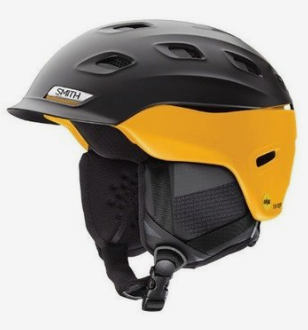 8全身式安全带1、材质：涤纶加强丝，承重高，耐磨性强。重量：≥90g。具有护腰功能。腰环尺寸：75cm-120cm。腿环尺寸：50cm-75cm。具有多用途攀岩，登山，救援，速降等用途。276条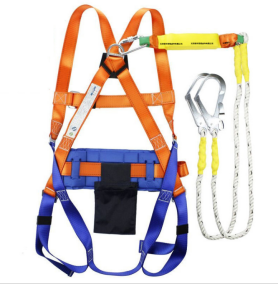 9便捷式抽水泵1、发动机型式：四冲程风冷单缸汽油机。排气量（cm³）：≥389。缸径*行程：≥88╳64。起动系统：手启动。机油容量(L) ：≥1.1L。噪音（距7米处）（db）：≤80 db。燃油：汽油。燃油箱容积(L)：≥6L，连续工作时间（Hr）：≥6h。直联自吸泵，铸铁蜗壳与叶轮，出/入水口径：≥100mm（4吋）。移动机架，管径25mm。单泵重量≤45kg。配套：出水口配备快速接头，另配4吋钢丝加筋透明进水管1根6米，2bar工作压力4吋出水涂塑软管1卷20米（配快速铝接头）。★2、最大输出功率(kw/rpm)：≥7.3/3600 。最大扬程（m）：≥43m 。吸程（m）：≥8m。流量：≥103m³/h。（提供国家认可的第三方检测机构出具的有效检验报告复印件）。 46台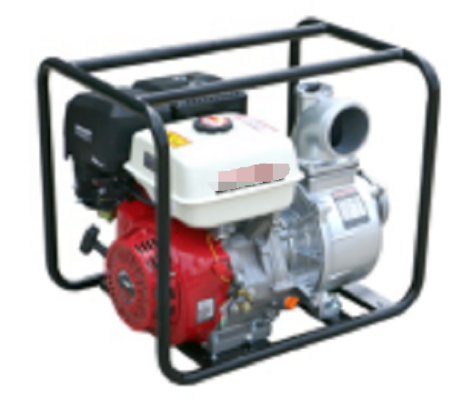 10油锯发动机为双活塞环结构,混合2冲程发动机，符合国‖排放标准。发生反弹时，高速运行的链条能瞬间停止。2、燃油消耗率≥538g/kw、h，锯切效率≥64cm2/s，手感振动≤7、1m/s2。发动机功率≥3、8Kw，气缸排量≥72cm3，最高转速12000-13000rpm，重量≤6、2Kg，动力重量比1、63Kg/Kw，导板长度20”，链条类型3/8”。46套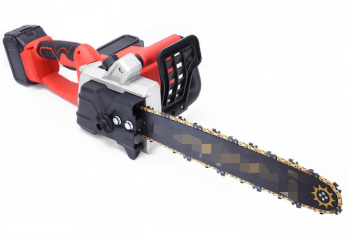 11望远镜放大倍率：≤10倍。物镜口径：≤42mm。明亮指数：23。微光系数：22。视野范围：约100m/1000m。屈光度：双目调焦。聚焦特点：免调焦。镜片级别：高质量对比镜片。重量： 998克（±5%）。5、适用领域非常广泛：军警、执法、应急、抢险、救灾、电力巡检等。46个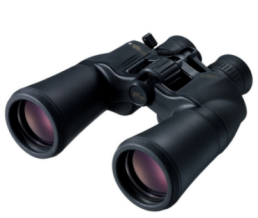 12便捷式发电机1、励磁方式：AVR。额定输出功率：8.0KW ，最大输出功率：≥8.5KW ，额定电压：230V，额定电流：34.8A ，最大电流≥37.0A，额定频率：50HZ。相数：1 phase，功率因数（COSφ）：1.0，绝缘等级：F。缸径×行程：92x66mm，排量：≥440cc，燃油损耗率 ≤374g/kw.h 。点火方式：Electronic ignition，发动机类型：单缸，四冲程，强制风冷，顶置气门。燃料型号：90# 以上无铅汽油，机油量≥1.1L，启动方式：electric。燃油容量：≥25L，电池容量：12V-14AH free maintenance battery。机组尺寸：745x590x645mm，净重：≥98kg，噪音：≥80dBA/7m。★2、频率降（%）：≤8，稳态频率带（S）B类：≤2.5；瞬态频率偏差（%）：100%突加功率时频率偏差≥-25，100%突减功率时频率偏差≤18；频率恢复时间（s）：100%突加功率时：≤10，100%突减功率时：≤10；稳态电压偏差（%）：±10；电压不平衡度（%）≤1。（提供国家认可的第三方检测机构出具的有效检验报告复印件）。★3、冷态绝缘电阻： ≥2ΜΩ，热态绝缘电阻：≥0.4ΜΩ；机组控制屏个监测仪表（汽油机仪表除外）的准确度等级：频率表应不低于5.0级；其他应不低于2. 5级。瞬态电压偏差（%）：100%突加功率时电压偏差≥-25，100%突减功率时电压偏差≤35；电压恢复时间（s）：100%突加功率时：≤10，100%突减功率时：≤10；冷热态电压变化（%）：±5；在不对称负载下的线电压偏差（%）：±5；线电压波形正弦性畸变率（%）：≤10。（提供国家认可的第三方检测机构出具的有效检验报告复印件）。46台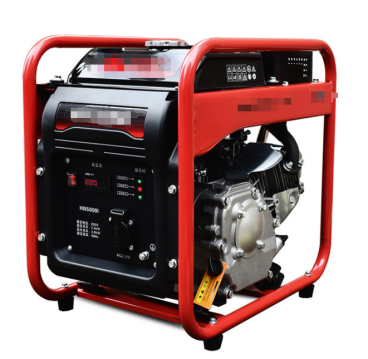 13救援防割手套1、HPPE五级防割，EVA拉链磨沙袋，柔软不僵硬，手指弯曲灵活，精细锁边，防割面料。276双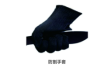 14防爆头灯1、外壳采用防弹胶材料，耐腐蚀和抗冲击能力强，本安型防爆结构设计，可在各类易燃易爆场所安全工作。光源采用固态免维护光源，光效高，寿命≥10万小时。电池采用新高能聚合物可充电式锂电池，电池容量≥1500mAh,强光≥4小时、工作光≥8小时。人性化的头带设计，头带柔软，弹性好，长短可调，配有帽扣，可在安全帽上工作，也可直接佩戴在头上；有强光、工作光和爆闪三种模式，按开关切换，灯头可作45度调节，满足不同角度的照明需求。智能化的电量显示和低电压警示功能设计，当电量不足时，灯具会自动提示进行充电。高亮度≥360流明。电池容量：≥1500mAh。工作时间：强光≥4h，工作光≥8h。重量：≤100g。★2、额定电压：DC3.7V。功率：≥3W 。防爆标志：Ex ib IIC T4 Gb 。防护等级：≥IP65 。灯具外壳防护灯具达到≥IP65。（提供国家认可的第三方检测机构出具的有效检验报告复印件）。*3、符合GB3836.1-2010、GB3836.4-2010标准。276个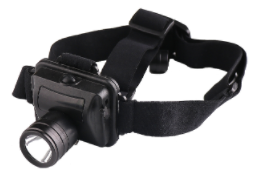 15护膝、护肘、护腕手腕，腰部两侧能具有较强的摩擦力和耐磨性；在肩部、肘部、臀部、膝盖加厚耐磨布拼接处理，既可提供额外的保护，同时不影响各部位的灵活性； 在臀部、膝盖处采用补强材料，增强耐磨性；手臂，大腿外侧采用荧光色尼龙拼接，增强识别性；手臂两侧带有银色“RESCUE”反光标志。276套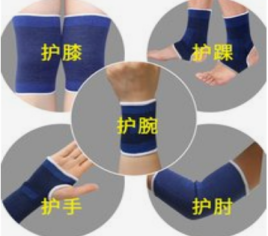 符合性审查表符合性审查表符合性审查表符合性审查表序号招标文件条目实质性要求及无效投标情形要求说明1招标文件第二章一、投标人须知附表序号1采购预算本项目采购预算：01包：人民币230万元02包：人民币180万元03包：人民币137万元超过采购预算的投标为无效投标。本项目最高限价：01包：人民币230万元02包：人民币180万元03包：人民币137万元超过最高限价的报价为无效投标。投标人根据招标文件第三章格式2-4填写。评标委员会对上传内容按照招标文件要求进行评                审。2招标文件第二章一、投标人须知附表序号2不正当竞争预防措施评标委员会认为投标人的报价明显低于其他通过符合性审查投标人的报价，有可能影响产品质量或者不能诚信履约的，应当要求其在评标现场合理的时间内提供书面说明，必要时提交相关证明材料；投标人不能证明其报价合理性的，评标委员会应当将其作为无效投标处理。注：投标人提交的书面说明、相关证明材料（如涉及），应当加盖投标人（法定名称）电子印章，在评标委员会要求的时间内通过政府采购云平台进行递交，否则无效（给予供应商澄清、说明的时间不得少于30分钟，供应商已明确表示澄清、说明完毕的除外）。如因系统故障（包括组织场所停电、断网等）导致系统无法使用的，由投标人按评标委员会的要求进行澄清或者说明。上传空白页即可，不对本项上传的材料作符合性审查。若有需要请按评标委员会要求提供书面说明、相关证明材料（如涉及）。3招标文件第二章一、投标人须知附表序号3进口产品本项目招标文件中未载明“允许采购进口产品”的产品，视为拒绝进口产品参与竞争，供应商以进口产品投标时，将按无效投标处理。载明“允许采购进口产品”的产品，不限制国产产品参与竞争。上传空白页即可，不对本项上传的材料作符合性审查。评标委员会根据投标产品响应情况评审。4招标文件第二章一、投标人须知附表序号5节能、环保及无线局域网产品政府采购政策一、节能、环保产品政府采购政策：根据《财政部 发展改革委 生态环境部 市场监管总局关于调整优化节能产品、环境标志产品政府采购执行机制的通知》（财库〔2019〕9号）相关要求，依据品目清单和认证证书实施政府优先采购和强制采购。本项目采购的产品属于品目清单范围的，依据国家确定的认证机构出具的、处于有效期之内的节能产品、环境标志产品认证证书，对获得证书的产品实施政府优先采购或强制采购。本项目采购的产品属于品目清单强制采购范围的，供应商应按上述要求提供产品认证证书复印件并加盖供应商单位公章，否则投标无效。若不涉及上传空白页即可，若涉及按照要求提供证明材料，评标委员会根据上传内容进行评审。5招标文件第二章一、投标人须知附表序号9合同分包☑本项目不接受合同分包。上传空白页即可，不对本项上传的材料作符合性审查。6招标文件第二章一、投标人须知附表序号20联合体☑本项目不允许联合体参加   上传空白页即可，不对本项上传的材料作符合性审查。评标委员会根据招标文件要求进行评审。7招标文件第二章4.投标费用投标人参加投标的有关费用由投标人自行承担。投标人根据招标文件第三章格式2-3填写，评标委员会根据上传内容进行评审。8招标文件第二章5.充分、公平竞争保障措施5.1 提供相同品牌产品处理。5.1.1 非单一产品采购项目中，采购人根据采购项目技术构成、产品价格比重等合理确定核心产品。多家投标人提供的任一核心产品品牌相同的，视为提供相同品牌产品。本采购项目核心产品为：01包：卫星电话02包：雷达生命探测仪03包：应急多功能装备救生包、智能气胀式救生衣5.1.2 采用综合评分法的采购项目。提供相同品牌产品且通过资格审查、符合性审查的不同投标人参加同一合同项下投标的，按一家投标人计算，评审后得分最高的同品牌投标人获得中标人推荐资格；评审得分相同的，由采购人采取随机抽取方式确定一个投标人获得中标人推荐资格，其他同品牌投标人不作为中标候选人。上传空白页即可，不对本项上传的材料作符合性审查。评标委员会根据招标文件要求进行评审。9招标文件第二章5.充分、公平竞争保障措施5.2 利害关系供应商处理。单位负责人为同一人或者存在直接控股、管理关系的不同供应商不得参加同一合同项下的政府采购活动。采购项目实行资格预审的，单位负责人为同一人或者存在直接控股、管理关系的不同供应商可以参加资格预审，但只能由供应商确定其中一家符合条件的供应商参加后续的政府采购活动，否则，其投标文件作为无效处理。5.3 前期参与供应商处理。为采购项目提供整体设计、规范编制或者项目管理、监理、检测等服务的供应商，不得再参加该采购项目的其他采购活动。投标人根据招标文件第三章格式2-3填写，评标委员会根据上传内容进行评审。10招标文件第二章10．计量单位除招标文件中另有规定外，本次采购项目所有合同项下的投标均采用国家法定的计量单位。上传空白页即可，不对本项上传的材料作符合性审查，评审委员会根据投标文件评审。11招标文件第二章11. 投标货币本次招标项目的投标均以人民币报价。上传空白页即可，不对本项上传的材料作符合性审查，评审委员会根据投标文件评审。12招标文件第二章13. 知识产权13.1 投标人应保证在本项目使用的任何产品和服务（包括部分使用）时，不会产生因第三方提出侵犯其专利权、商标权或其它知识产权而引起的法律和经济纠纷，如因专利权、商标权或其它知识产权而引起法律和经济纠纷，由投标人承担所有相关责任。13.2 采购人享有本项目实施过程中产生的知识成果及知识产权。13.3 投标人如欲在项目实施过程中采用自有知识成果，投标人需提供开发接口和开发手册等技术文档，并承诺提供无限期技术支持，采购人享有永久使用权（含采购人委托第三方在该项目后续开发的使用权）。13.4 如采用投标人所不拥有的知识产权，则在投标报价中必须包括合法获取该知识产权的相关费用。 投标人根据招标文件第三章格式2-3填写，评标委员会根据上传内容进行评审。13招标文件第二章14．投标文件的组成，其他响应性投标文件（一）报价部分2、本次招标报价要求：（1）投标人的报价是投标人响应招标项目要求的全部工作内容的价格体现，包括投标人完成本项目所需的一切费用。投标人根据招标文件第三章格式2-3填写，评标委员会根据上传内容进行评审。14招标文件第二章16．投标有效期16.1 本项目投标有效期为投标截止时间届满后90天（投标有效期从提交投标文件的截止之日起算）。投标人投标文件中必须载明投标有效期，投标文件中载明的投标有效期可以长于招标文件规定的期限，但不得短于招标文件规定的期限。否则，其投标文件将作为无效投标处理。16.2 因不可抗力事件，采购人可于投标有效期届满之前与投标人协商延长投标有效期。投标人拒绝延长投标有效期的，不得再参与该项目后续采购活动，但由此给投标人造成的损失，采购人可以自主决定是否可以给予适当补偿。投标人同意延长投标有效期的，不能修改投标文件。 16.3 因采购人采购需求作出必要调整，采购人可于投标有效期届满之前与投标人协商延长投标有效期。投标人拒绝延长投标有效期的，不得再参与该项目后续采购活动，但由此给投标人造成的损失，采购人应当予以赔偿或者合理补偿。投标人同意延长投标有效期的，不能修改投标文件。投标人按照招标文件第三章格式2-2填写，评标委员会根据上传内容评审。15招标文件第二章17．投标文件的制作和签章、加密17.2 资格性投标文件、其他响应性投标文件封面均应加盖投标人（法定名称）电子印章，不得使用投标人专用章（如经济合同章、投标专用章等）或下属单位印章代替。上传空白页即可，不对本项上传的材料作符合性审查。16招标文件第二章27.合同分包27.1本项目合同接受分包与否，以“投标人须知附表”勾选项为准。27.2 中小企业依据《政府采购促进中小企业发展管理办法》（财库〔2020〕46号）规定的政策获取政府采购合同后，小型、微型企业不得分包或转包给大型、中型企业，中型企业不得分包或转包给大型企业。投标人按照招标文件第三章格式2-3填写，评标委员会根据上传内容评审。17招标文件第二章28.合同分包28.合同转包本采购项目严禁中标人将任何政府采购合同义务转包。本项目所称转包，是指中标人将政府采购合同义务转让给第三人，并退出现有政府采购合同当事人双方的权利义务关系，受让人（即第三人）成为政府采购合同的另一方当事人的行为。中标人转包的，视同拒绝履行政府采购合同义务，将依法追究法律责任。投标人按照招标文件第三章格式2-3填写，评审委员会根据上传内容评审。18招标文件第二章30. 履约保证金30.1 中标人应在合同签订之前交纳招标文件规定数额的履约保证金。30.2 如果中标人在规定的合同签订时间内，没有按照招标文件的规定交纳履约保证金，且又无正当理由的，将视为放弃中标。投标人按照招标文件第三章格式2-3填写，评审委员会根据上传内容评审。19招标文件第二章41国家或行业主管部门对采购产品的技术标准、质量标准和资格资质条件等有强制性规定的，必须符合其要求。投标人按照招标文件第三章格式2-3填写，评标委员会根据上传内容评审。20招标文件第六章商务要求详见招标文件第六章商务要求中标注“*”号的要求投标人按照招标文件第三章格式2-6填写，评委会根据上传内容评审。21招标文件第六章技术服务要求详见招标文件第六章技术、服务要求中标注“*”号的要求投标人按照招标文件第三章格式2-9填写，评委会根据上传内容评审。22招标文件第二章14．投标文件的组成，其他响应性投标文件（一）报价部分本次招标报价要求：（2）投标人每种货物只允许有一个报价，并且在合同履行过程中是固定不变的，任何有选择或可调整的报价将不予接受，并按无效投标处理。上传空白页即可，评标委员会根据投标文件并按照招标文件要求进行评审。23招标文件第二章3838. 投标人有下列情形之一的，视为投标人串通投标，其投标无效：（1）不同投标人的投标文件由同一单位或者个人编制；（2）不同投标人委托同一单位或者个人办理投标事宜；（3）不同投标人的投标文件载明的项目管理成员或者联系人员为同一人；（4）不同投标人的投标文件异常一致或者投标报价呈规律性差异；（5）不同投标人的投标文件相互混装；（6）不同投标人的投标保证金从同一单位或者个人的账户转出。上传空白页即可，评标委员会根据投标文件并按照招标文件要求进行评审。24招标文件第七章3.2.3投标文件组成明显不符合招标文件的规定要求，影响评标委员会评判的；（二）投标文件未按招标文件第二章17.2要求盖电子印章的；上传空白页即可，评审委员会根据投标文件按照招标文件第七章3.2.3第（一）、（二）项进行评审。序号评分因素及权重评分因素及权重分　值分　值评分标准说明1报价部分30%报价部分30%3030以本次有效投标人中最低评标价为基准价，等于评标基准价的得30分，投标报价得分=(基准价／投标人的评标价)*30共同评审因素2商务要求39%实施方案14%14根据供应商提供的实施方案进行评审，包括但不限于：①供货及运输方案；②项目人员配置方案；③产品培训方案；④质量保证措施；⑤项目进度计划与措施；⑥安全管理体系与措施；⑦应急处置预案。方案包括以上内容、具有针对性且不存在不适用项目实际情况的情形，不存在凭空编造、逻辑漏洞、科学原理错误以及不可能实现的夸大情形等情况的得14分，方案中有表述不通或内容过于简单或内容不合理或不符合本项目实际需求或不利于项目实际工作开展的，每有一项扣2分。方案中每有一项漏项的扣2分，扣完为止。未提供方案不得分。根据供应商提供的实施方案进行评审，包括但不限于：①供货及运输方案；②项目人员配置方案；③产品培训方案；④质量保证措施；⑤项目进度计划与措施；⑥安全管理体系与措施；⑦应急处置预案。方案包括以上内容、具有针对性且不存在不适用项目实际情况的情形，不存在凭空编造、逻辑漏洞、科学原理错误以及不可能实现的夸大情形等情况的得14分，方案中有表述不通或内容过于简单或内容不合理或不符合本项目实际需求或不利于项目实际工作开展的，每有一项扣2分。方案中每有一项漏项的扣2分，扣完为止。未提供方案不得分。2商务要求39%技术培训10%10投标人针对本项目提供的技术培训方案包括但不限于：1、制定适合本项目的培训内容；2、培训方式；3、培训计划；4、投入本项目的培训团队配备等；方案包括以上内容、具有针对性且不存在不适用项目实际情况的情形，不存在凭空编造、逻辑漏洞、科学原理错误以及不可能实现的夸大情形等情况的得10分，方案中有表述不通或内容过于简单或内容不合理或不符合本项目实际需求或不利于项目实际工作开展的，每有一项扣2.5分。方案中每有一项漏项的扣2.5分，扣完为止。未提供方案不得分。投标人针对本项目提供的技术培训方案包括但不限于：1、制定适合本项目的培训内容；2、培训方式；3、培训计划；4、投入本项目的培训团队配备等；方案包括以上内容、具有针对性且不存在不适用项目实际情况的情形，不存在凭空编造、逻辑漏洞、科学原理错误以及不可能实现的夸大情形等情况的得10分，方案中有表述不通或内容过于简单或内容不合理或不符合本项目实际需求或不利于项目实际工作开展的，每有一项扣2.5分。方案中每有一项漏项的扣2.5分，扣完为止。未提供方案不得分。技术类评审因素2商务要求39%售后服务方案12%12根据投标人针对本项目提供的售后服务方案进行评审，包含但不限于：1、售后服务方案、售后维修硬件设施、维修配件来源及品质等级；2、售后服务人员安排；3、售后响应时间及合理理由；4、质量保证措施、服务方式（送修、上门或现场派驻服务人员）；5、质保期外服务措施；6、应急安全保障方案等。方案包括以上内容、具有针对性且不存在不适用项目实际情况的情形，不存在凭空编造、逻辑漏洞、科学原理错误以及不可能实现的夸大情形等情况的得12分，方案中有表述不通或内容过于简单或内容不合理或不符合本项目实际需求或不利于项目实际工作开展的，每有一项扣1.5分。方案中每有一项漏项的扣2分，扣完为止。未提供方案不得分。根据投标人针对本项目提供的售后服务方案进行评审，包含但不限于：1、售后服务方案、售后维修硬件设施、维修配件来源及品质等级；2、售后服务人员安排；3、售后响应时间及合理理由；4、质量保证措施、服务方式（送修、上门或现场派驻服务人员）；5、质保期外服务措施；6、应急安全保障方案等。方案包括以上内容、具有针对性且不存在不适用项目实际情况的情形，不存在凭空编造、逻辑漏洞、科学原理错误以及不可能实现的夸大情形等情况的得12分，方案中有表述不通或内容过于简单或内容不合理或不符合本项目实际需求或不利于项目实际工作开展的，每有一项扣1.5分。方案中每有一项漏项的扣2分，扣完为止。未提供方案不得分。技术类评审因素2商务要求39%综合能力3%3投标人具有质量管理体系认证证书的得1分。投标人具有环境管理体系认证证书的得1分。投标人具有职业健康安全管理体系认证证书的得1分。投标人具有质量管理体系认证证书的得1分。投标人具有环境管理体系认证证书的得1分。投标人具有职业健康安全管理体系认证证书的得1分。技术评审因素3技术部分30%技术指标及配置30%30完全满足招标文件第六章01包技术服务要求没有负偏离的得30分，其中★号参数，有一项负偏离扣1.0225分，非★号参数，有一项负偏离扣0.014分。注：1、*号参数作为实质性要求不参与评分，★号参数共计24项；非★号参数共计390项。2、★号参数需提供证明材料（如出厂检测报告或国家认可的第三方检测机构出具的有效检测报告）等资料；未提供的或提供内容不足以支撑★号技术参数的则不得分，如参数中有要求的从其要求。投标人须在投标时提交承诺函，承诺在中标后提供所投产品★号技术参数的加盖厂家鲜章的证明材料，并在签合同前交采购人处查验。未提供承诺函的，对应技术参数条款将视为不满足。完全满足招标文件第六章01包技术服务要求没有负偏离的得30分，其中★号参数，有一项负偏离扣1.0225分，非★号参数，有一项负偏离扣0.014分。注：1、*号参数作为实质性要求不参与评分，★号参数共计24项；非★号参数共计390项。2、★号参数需提供证明材料（如出厂检测报告或国家认可的第三方检测机构出具的有效检测报告）等资料；未提供的或提供内容不足以支撑★号技术参数的则不得分，如参数中有要求的从其要求。投标人须在投标时提交承诺函，承诺在中标后提供所投产品★号技术参数的加盖厂家鲜章的证明材料，并在签合同前交采购人处查验。未提供承诺函的，对应技术参数条款将视为不满足。技术类评审因素4节能、环境标志、无线局域网产品1%节能、环境标志、无线局域网产品1%1投标产品中属于政府采购优先采购范围的，则每有一项为节能产品或者环境标志产品或者无线局域网产品的得0.5分，非节能、环境标志产品的、无线局域网产品的不得分。本项最多得1分。注：1. 节能产品、环境标志产品优先采购范围以品目清单为准。财政部、发展改革委、生态环境部等部门根据产品节能环保性能、技术水平和市场成熟程度等因素，确定实施政府优先采购和强制采购的产品类别及所依据的相关标准规范，以品目清单的形式发布并适时调整。无线局域网产品优先采购范围以中国政府采购网公布的《无线局域网认证产品政府采购清单》为准。2. 投标产品属于优先采购范围内的节能产品或者环境标志产品的，提供国家确定的认证机构出具的、处于有效期之内的节能产品、环境标志产品认证证书复印件加盖供应商公章（鲜章）。3. 投标产品属于优先采购范围内的无线局域网产品的，提供政府采购清单对应页并加盖供应商单位公章（鲜章）。投标产品中属于政府采购优先采购范围的，则每有一项为节能产品或者环境标志产品或者无线局域网产品的得0.5分，非节能、环境标志产品的、无线局域网产品的不得分。本项最多得1分。注：1. 节能产品、环境标志产品优先采购范围以品目清单为准。财政部、发展改革委、生态环境部等部门根据产品节能环保性能、技术水平和市场成熟程度等因素，确定实施政府优先采购和强制采购的产品类别及所依据的相关标准规范，以品目清单的形式发布并适时调整。无线局域网产品优先采购范围以中国政府采购网公布的《无线局域网认证产品政府采购清单》为准。2. 投标产品属于优先采购范围内的节能产品或者环境标志产品的，提供国家确定的认证机构出具的、处于有效期之内的节能产品、环境标志产品认证证书复印件加盖供应商公章（鲜章）。3. 投标产品属于优先采购范围内的无线局域网产品的，提供政府采购清单对应页并加盖供应商单位公章（鲜章）。政策类评审因素序号评分因素及权重评分因素及权重分　值分　值评分标准说明1报价部分30%报价部分30%3030以本次有效投标人中最低评标价为基准价，等于评标基准价的得30分，投标报价得分=(基准价／投标人的评标价)*30共同评审因素2商务要求39%技术培训9%9投标人针对本项目提供的技术培训方案包括但不限于：1、制定适合本项目的培训内容；2、培训方式；3、培训计划；4、投入本项目的培训团队配备等；方案包括以上内容、具有针对性且不存在不适用项目实际情况的情形，不存在凭空编造、逻辑漏洞、科学原理错误以及不可能实现的夸大情形等情况的得9分，方案中有表述不通或内容过于简单或内容不合理或不符合本项目实际需求或不利于项目实际工作开展的，每有一项扣1.5分。方案中每有一项漏项的扣2.25分，扣完为止。未提供方案不得分。投标人针对本项目提供的技术培训方案包括但不限于：1、制定适合本项目的培训内容；2、培训方式；3、培训计划；4、投入本项目的培训团队配备等；方案包括以上内容、具有针对性且不存在不适用项目实际情况的情形，不存在凭空编造、逻辑漏洞、科学原理错误以及不可能实现的夸大情形等情况的得9分，方案中有表述不通或内容过于简单或内容不合理或不符合本项目实际需求或不利于项目实际工作开展的，每有一项扣1.5分。方案中每有一项漏项的扣2.25分，扣完为止。未提供方案不得分。技术类评审因素2商务要求39%售后服务方案30%30根据投标人针对本项目提供的售后服务方案进行评审，包含但不限于：1、备件（易耗品）供应方案、售后维修硬件设施、维修配件来源及品质等级；2、售后服务人员安排；3、售后响应时间及合理理由；4、质量保证措施、服务方式（送修、上门或现场派驻服务人员）；5、质保期外服务措施；6、应急安全保障方案等。方案包括以上内容、具有针对性且不存在不适用项目实际情况的情形，不存在凭空编造、逻辑漏洞、科学原理错误以及不可能实现的夸大情形等情况的得30分，方案中有表述不通或内容过于简单或内容不合理或不符合本项目实际需求或不利于项目实际工作开展的，每有一项扣2.5分。方案中每有一项漏项的扣5分，扣完为止。未提供方案不得分。根据投标人针对本项目提供的售后服务方案进行评审，包含但不限于：1、备件（易耗品）供应方案、售后维修硬件设施、维修配件来源及品质等级；2、售后服务人员安排；3、售后响应时间及合理理由；4、质量保证措施、服务方式（送修、上门或现场派驻服务人员）；5、质保期外服务措施；6、应急安全保障方案等。方案包括以上内容、具有针对性且不存在不适用项目实际情况的情形，不存在凭空编造、逻辑漏洞、科学原理错误以及不可能实现的夸大情形等情况的得30分，方案中有表述不通或内容过于简单或内容不合理或不符合本项目实际需求或不利于项目实际工作开展的，每有一项扣2.5分。方案中每有一项漏项的扣5分，扣完为止。未提供方案不得分。技术类评审因素3技术部分30%技术指标及配置30%30完全满足招标文件第六章02包技术服务要求没有负偏离的得30分，其中★号参数，有一项负偏离扣1.5分，非★号参数，有一项负偏离扣0.045分。注：1、★号参数共计17项；非★号参数共计100项。2、★号参数需提供证明材料（如出厂检测报告或国家认可的第三方检测机构出具的有效检测报告）等资料；未提供的或提供内容不足以支撑★号技术参数的则不得分，如参数中有要求的从其要求。投标人须在投标时提交承诺函，承诺在中标后提供所投产品★号技术参数的加盖厂家鲜章的证明材料，并在签合同前交采购人处查验。未提供承诺函的，对应技术参数条款将视为不满足。完全满足招标文件第六章02包技术服务要求没有负偏离的得30分，其中★号参数，有一项负偏离扣1.5分，非★号参数，有一项负偏离扣0.045分。注：1、★号参数共计17项；非★号参数共计100项。2、★号参数需提供证明材料（如出厂检测报告或国家认可的第三方检测机构出具的有效检测报告）等资料；未提供的或提供内容不足以支撑★号技术参数的则不得分，如参数中有要求的从其要求。投标人须在投标时提交承诺函，承诺在中标后提供所投产品★号技术参数的加盖厂家鲜章的证明材料，并在签合同前交采购人处查验。未提供承诺函的，对应技术参数条款将视为不满足。技术类评审因素4节能、环境标志、无线局域网产品1%节能、环境标志、无线局域网产品1%1投标产品中属于政府采购优先采购范围的，则每有一项为节能产品或者环境标志产品或者无线局域网产品的得0.5分，非节能、环境标志产品的、无线局域网产品的不得分。本项最多得1分。注：1. 节能产品、环境标志产品优先采购范围以品目清单为准。财政部、发展改革委、生态环境部等部门根据产品节能环保性能、技术水平和市场成熟程度等因素，确定实施政府优先采购和强制采购的产品类别及所依据的相关标准规范，以品目清单的形式发布并适时调整。无线局域网产品优先采购范围以中国政府采购网公布的《无线局域网认证产品政府采购清单》为准。2. 投标产品属于优先采购范围内的节能产品或者环境标志产品的，提供国家确定的认证机构出具的、处于有效期之内的节能产品、环境标志产品认证证书复印件加盖供应商公章（鲜章）。3. 投标产品属于优先采购范围内的无线局域网产品的，提供政府采购清单对应页并加盖供应商单位公章（鲜章）。投标产品中属于政府采购优先采购范围的，则每有一项为节能产品或者环境标志产品或者无线局域网产品的得0.5分，非节能、环境标志产品的、无线局域网产品的不得分。本项最多得1分。注：1. 节能产品、环境标志产品优先采购范围以品目清单为准。财政部、发展改革委、生态环境部等部门根据产品节能环保性能、技术水平和市场成熟程度等因素，确定实施政府优先采购和强制采购的产品类别及所依据的相关标准规范，以品目清单的形式发布并适时调整。无线局域网产品优先采购范围以中国政府采购网公布的《无线局域网认证产品政府采购清单》为准。2. 投标产品属于优先采购范围内的节能产品或者环境标志产品的，提供国家确定的认证机构出具的、处于有效期之内的节能产品、环境标志产品认证证书复印件加盖供应商公章（鲜章）。3. 投标产品属于优先采购范围内的无线局域网产品的，提供政府采购清单对应页并加盖供应商单位公章（鲜章）。政策类评审因素序号评分因素及权重评分因素及权重分　值分　值评分标准说明1报价部分30%报价部分30%3030以本次有效投标人中最低评标价为基准价，等于评标基准价的得30分，投标报价得分=(基准价／投标人的评标价)*30共同评审因素2商务要求36%技术培训6%6投标人针对本项目提供的技术培训方案包括但不限于：1、制定适合本项目的培训内容；2、培训方式；3、培训计划；4、投入本项目的培训团队配备等；方案包括以上内容、具有针对性且不存在不适用项目实际情况的情形，不存在凭空编造、逻辑漏洞、科学原理错误以及不可能实现的夸大情形等情况的得6分，方案中有表述不通或内容过于简单或内容不合理或不符合本项目实际需求或不利于项目实际工作开展的，每有一项扣1分。方案中每有一项漏项的扣1.25分，扣完为止。未提供方案不得分。投标人针对本项目提供的技术培训方案包括但不限于：1、制定适合本项目的培训内容；2、培训方式；3、培训计划；4、投入本项目的培训团队配备等；方案包括以上内容、具有针对性且不存在不适用项目实际情况的情形，不存在凭空编造、逻辑漏洞、科学原理错误以及不可能实现的夸大情形等情况的得6分，方案中有表述不通或内容过于简单或内容不合理或不符合本项目实际需求或不利于项目实际工作开展的，每有一项扣1分。方案中每有一项漏项的扣1.25分，扣完为止。未提供方案不得分。技术类评审因素2商务要求36%售后服务方案30%30根据投标人针对本项目提供的售后服务方案进行评审，包含但不限于：1、备件（易耗品）供应方案、售后维修硬件设施、维修配件来源及品质等级；2、售后服务人员安排；3、售后响应时间及合理理由；4、质量保证措施、服务方式（送修、上门或现场派驻服务人员）；5、质保期外服务措施；6、应急安全保障方案等。方案包括以上内容、具有针对性且不存在不适用项目实际情况的情形，不存在凭空编造、逻辑漏洞、科学原理错误以及不可能实现的夸大情形等情况的得30分，方案中有表述不通或内容过于简单或内容不合理或不符合本项目实际需求或不利于项目实际工作开展的，每有一项扣2.5分。方案中每有一项漏项的扣5分，扣完为止。未提供方案不得分。根据投标人针对本项目提供的售后服务方案进行评审，包含但不限于：1、备件（易耗品）供应方案、售后维修硬件设施、维修配件来源及品质等级；2、售后服务人员安排；3、售后响应时间及合理理由；4、质量保证措施、服务方式（送修、上门或现场派驻服务人员）；5、质保期外服务措施；6、应急安全保障方案等。方案包括以上内容、具有针对性且不存在不适用项目实际情况的情形，不存在凭空编造、逻辑漏洞、科学原理错误以及不可能实现的夸大情形等情况的得30分，方案中有表述不通或内容过于简单或内容不合理或不符合本项目实际需求或不利于项目实际工作开展的，每有一项扣2.5分。方案中每有一项漏项的扣5分，扣完为止。未提供方案不得分。技术类评审因素3技术部分30%技术指标及配置30%30完全满足招标文件第六章03包技术服务要求没有负偏离的得30分，其中★号参数，有一项负偏离扣1.5分，非★号参数，有一项负偏离扣0.4分。注：1、*号参数作为实质性要求不参与评分，★号参数共计12项；非★号参数共计30项。2、★号参数需提供证明材料（国家认可的第三方检测机构出具的有效检测报告）等资料；未提供的或提供内容不足以支撑★号技术参数的则不得分，如参数中有要求的从其要求。投标人须在投标时提交承诺函，承诺在中标后提供所投产品★号技术参数的加盖厂家鲜章的证明材料，并在签合同前交采购人处查验。未提供承诺函的，对应技术参数条款将视为不满足。完全满足招标文件第六章03包技术服务要求没有负偏离的得30分，其中★号参数，有一项负偏离扣1.5分，非★号参数，有一项负偏离扣0.4分。注：1、*号参数作为实质性要求不参与评分，★号参数共计12项；非★号参数共计30项。2、★号参数需提供证明材料（国家认可的第三方检测机构出具的有效检测报告）等资料；未提供的或提供内容不足以支撑★号技术参数的则不得分，如参数中有要求的从其要求。投标人须在投标时提交承诺函，承诺在中标后提供所投产品★号技术参数的加盖厂家鲜章的证明材料，并在签合同前交采购人处查验。未提供承诺函的，对应技术参数条款将视为不满足。技术类评审因素4业绩3%业绩3%32019年1月1日(含)至开标截止日，投标人提供类似项目业绩的，每提供1个得1分，最多得3分。注：提供合同和项目验收报告复印件并加盖投标人鲜章。2019年1月1日(含)至开标截止日，投标人提供类似项目业绩的，每提供1个得1分，最多得3分。注：提供合同和项目验收报告复印件并加盖投标人鲜章。共同评审因素5节能、环境标志、无线局域网产品1%节能、环境标志、无线局域网产品1%1投标产品中属于政府采购优先采购范围的，则每有一项为节能产品或者环境标志产品或者无线局域网产品的得0.5分，非节能、环境标志产品的、无线局域网产品的不得分。本项最多得1分。注：1. 节能产品、环境标志产品优先采购范围以品目清单为准。财政部、发展改革委、生态环境部等部门根据产品节能环保性能、技术水平和市场成熟程度等因素，确定实施政府优先采购和强制采购的产品类别及所依据的相关标准规范，以品目清单的形式发布并适时调整。无线局域网产品优先采购范围以中国政府采购网公布的《无线局域网认证产品政府采购清单》为准。2. 投标产品属于优先采购范围内的节能产品或者环境标志产品的，提供国家确定的认证机构出具的、处于有效期之内的节能产品、环境标志产品认证证书复印件加盖供应商公章（鲜章）。3. 投标产品属于优先采购范围内的无线局域网产品的，提供政府采购清单对应页并加盖供应商单位公章（鲜章）。投标产品中属于政府采购优先采购范围的，则每有一项为节能产品或者环境标志产品或者无线局域网产品的得0.5分，非节能、环境标志产品的、无线局域网产品的不得分。本项最多得1分。注：1. 节能产品、环境标志产品优先采购范围以品目清单为准。财政部、发展改革委、生态环境部等部门根据产品节能环保性能、技术水平和市场成熟程度等因素，确定实施政府优先采购和强制采购的产品类别及所依据的相关标准规范，以品目清单的形式发布并适时调整。无线局域网产品优先采购范围以中国政府采购网公布的《无线局域网认证产品政府采购清单》为准。2. 投标产品属于优先采购范围内的节能产品或者环境标志产品的，提供国家确定的认证机构出具的、处于有效期之内的节能产品、环境标志产品认证证书复印件加盖供应商公章（鲜章）。3. 投标产品属于优先采购范围内的无线局域网产品的，提供政府采购清单对应页并加盖供应商单位公章（鲜章）。政策类评审因素货物品名规格型号单位数量单价（万元）总价（万元）随机配件交货期